«Светловский Вестник»____________________________________________________________________печатное издание органов местного самоуправления сельскогопоселения СветлыйГазета распространяется бесплатно30 августа 2023 года № 54В сегодняшнем номере публикуются следующие документы:Решение совета депутатов сельского поселения Светлый № 334 от 30.08.2023 «О внесении изменений в приложение к решению Совета депутатов сельского поселения Светлый от 27.04.2018 №256 «Об отдельных вопросах организации и осуществления бюджетного процесса в сельском поселении Светлый»»Решение совета депутатов сельского поселения Светлый № 335 от 30.08.2023 «Об установлении дополнительного основания признания безнадежной к взысканию задолженности в части сумм  местных налогов в сельском поселении Светлый»Решение совета депутатов сельского поселения Светлый № 336 от 30.08.2023 «Об утверждении порядка  проведения осмотра зданий, сооружений на предмет их технического состояния и надлежащего технического обслуживания и выдачи рекомендаций об устранении выявленных в ходе таких осмотров нарушений на территории сельского поселения Светлый»Решение совета депутатов сельского поселения Светлый № 337 от 30.08.2023 «Об отмене некоторых решений Совета депутатов сельского поселения Светлый»Решение совета депутатов сельского поселения Светлый № 338  от 30.08.2023 «О внесении изменений в решение Совета депутатов сельского поселения Светлый от 30.04.2023 №308 «Об утверждении Перечня индикаторов риска нарушения обязательных требований при осуществлении администрацией сельского поселения Светлый муниципального земельного контроля в границах муниципального образования сельское поселение Светлый»»Решение совета депутатов сельского поселения Светлый № 339  от 30.08.2023 «О внесении изменений в решение Совета депутатов сельского поселения Светлый № 310 от 30.04.2023 «Об утверждении Перечня индикаторов риска нарушения обязательных требований при осуществлении администрацией сельского поселения Светлый муниципального контроля на автомобильном транспорте, городском наземном электрическом транспорте и в дорожном хозяйстве в границах муниципального образования сельское поселение Светлый»»Решение совета депутатов сельского поселения Светлый № 340  от 30.08.2023 «О внесении изменений в решение Совета депутатов сельского поселения Светлый № 311 от 30.04.2023 «Об утверждении Перечня индикаторов риска нарушения обязательных требований при осуществлении администрацией сельского поселения Светлый муниципального жилищного контроля в границах муниципального образования сельское поселение Светлый»»Решение совета депутатов сельского поселения Светлый № 341  от 30.08.2023 «Об утверждении Программы комплексного развития систем коммунальной инфраструктуры сельского поселения Светлый Березовского района Ханты-Мансийского автономного округа-Югра на период до 2033 года (актуализация на 2024 год)»Решение совета депутатов сельского поселения Светлый № 342  от 30.08.2023 «О ежемесячном денежном поощрении главы сельского поселения Светлый за август 2023 года»Решение совета депутатов сельского поселения Светлый № 343  от 30.08.2023 «О премировании главы сельского поселения Светлый за выполнение особо важных и сложных заданий за август 2023 года»  СОВЕТ  ДЕПУТАТОВСЕЛЬСКОГО  ПОСЕЛЕНИЯ  СВЕТЛЫЙБерезовского районаХанты-Мансийского автономного округа-ЮгрыРЕШЕНИЕот 30.08.2023                                                           № 334п. СветлыйО внесении изменений в приложение к решению Совета депутатов сельского поселения Светлый от 27.04.2018 №256 «Об отдельных вопросах организации и осуществления бюджетного процесса в сельском поселении Светлый»В соответствии с  Федеральным законом от 14.04.2023 N 128-ФЗ «О внесении изменений в Бюджетный кодекс Российской Федерации и статью 1 Федерального закона «О внесении изменений в Бюджетный кодекс Российской Федерации и отдельные законодательные акты Российской Федерации»,  Уставом сельского поселения Светлый, Совет поселения РЕШИЛ:1. Внести в приложение к решению Совета депутатов сельского поселения Светлый от 27.04.2018 № 256 «Об отдельных вопросах организации и осуществления бюджетного процесса в сельском поселении Светлый» ( далее по тексту-Приложение) следующие изменения:1.1. В абзаце 9 части 1 статьи 1 Приложения слова "органы исполнительной власти субъектов Российской Федерации" заменить словами "исполнительные органы субъектов Российской Федерации".2. Опубликовать настоящее решение в печатном издании органов местного самоуправления сельского поселения Светлый «Светловский Вестник» и разместить на официальном веб-сайте органов местного самоуправления сельского поселения Светлый.3. Настоящее решение вступает в силу после его официального опубликования.Председатель Совета поселенияГлава поселения                                     Ф.К. Шагимухаметов  СОВЕТ  ДЕПУТАТОВСЕЛЬСКОГО  ПОСЕЛЕНИЯ  СВЕТЛЫЙБерезовского районаХанты-Мансийского автономного округа-ЮгрыРЕШЕНИЕот 30.08.2023                                                            № 335п. СветлыйОб установлении дополнительного основания признания безнадежной к взысканию задолженности в части сумм  местных налогов в сельском поселении СветлыйВ соответствии с пунктом 3 статьи 59 Налогового кодекса Российской Федерации, руководствуясь статьей 16 Устава сельского поселения СветлыйСовет поселения РЕШИЛ:1. Установить дополнительным основанием признания безнадежной к взысканию задолженности в части сумм  местных налогов в сельском поселении Светлый - задолженность по налогу менее 100 (ста) рублей включительно.2. В понятие задолженности включаются недоимка по налогу, суммы пеней, штрафов и процентов, налоговых санкций по которым истек срок исковой давности.3. Решение об установлении дополнительного основания  признания безнадежной к взысканию задолженности в части сумм  местных налогов в сельском поселении Светлый принимается Межрайонной инспекцией Федеральной налоговой службы N 8 по Ханты-Мансийскому автономному округу-Югре.3. Признать утратившими силу решения Совета депутатов сельского поселения Светлый: Решение Совета депутатов от 14.02.2012 N 179 " Об установлении дополнительного основания признания безнадежными к взысканию недоимки, задолженности по пеням и штрафам по земельному налогу и налогу на имущество сельского поселения Светлый", Решение Совета депутатов от 21.06.2012 № 196 «О внесении изменений в Решение Советов депутатов от 14.02.2012  № 179»,  Решение Совета депутатов от 28.06.2019 № 45 «О внесении изменений в решение совета депутатов сельского поселения Светлый от 14.02.2012 № 179 «Об установлении дополнительного основания признания безнадежными к взысканию недоимки, задолженности по пеням и штрафам по земельному налогу и налогу на имущество сельского поселения Светлый»4. Опубликовать настоящее решение в печатном издании органов местного самоуправления сельского поселения Светлый «Светловский Вестник» и разместить на официальном веб-сайте органов местного самоуправления сельского поселения Светлый.5. Настоящее решение вступает в силу после его официального опубликования.6.   Контроль за выполнением данного Решения возложить на заведующего сектором экономики и финансов.Председатель Совета поселенияГлава поселения                                             Ф.К. ШагимухаметовСОВЕТ ДЕПУТАТОВСЕЛЬСКОГО ПОСЕЛЕНИЯ СВЕТЛЫЙБерезовского районаХанты-Мансийского автономного округаРЕШЕНИЕ30.08.2023               				                          			   № 336п. СветлыйНа основании Федерального закона от 06.10.2003 № 131-ФЗ «Об общих принципах организации местного самоуправления в Российской Федерации», пункта  11 статьи 55.24 Градостроительного кодекса Российской Федерации, руководствуясь статьей 3 Устава сельского поселения Светлый, Совет поселения РЕШИЛ:1. Утвердить Порядок  проведения осмотра зданий, сооружений на предмет их технического состояния и надлежащего технического обслуживания и выдачи рекомендаций об устранении выявленных в ходе таких осмотров нарушений на территории сельского поселения Светлый, согласно приложению.2. Опубликовать настоящее решение в печатном издании органов местного самоуправления сельского поселения Светлый «Светловский Вестник» и разместить на официальном веб-сайте органов местного самоуправления сельского поселения Светлый.3. Настоящее решение вступает в силу после его официального опубликования.Председатель Совета депутатовГлава сельского поселения                     	                    	Ф.К.ШагимухаметовПорядок  проведения осмотра зданий, сооруженийна предмет их технического состояния и надлежащего технического обслуживания и выдачи рекомендаций об устранении выявленных в ходе таких осмотров нарушений на территории сельского поселения Светлый1. Порядок  проведения осмотра зданий, сооруженийна предмет их технического состояния и надлежащего технического обслуживания и выдачи рекомендаций об устранении выявленных в ходе таких осмотров нарушений на территории сельского поселения Светлый (далее - Порядок) разработан в соответствии с Градостроительным кодексом Российской Федерации, Федеральным законом от 06.10.2003 № 131-ФЗ «Об общих принципах организации местного самоуправления в Российской Федерации», Уставом сельского поселения Светлый и устанавливает процедуру организации и проведения осмотра зданий, сооружений в целях оценки их технического состояния и надлежащего технического обслуживания в соответствии с требованиями технических регламентов к конструктивным и другим характеристикам надежности и безопасности объектов, требованиями проектной документации указанных объектов (далее - осмотр зданий, сооружений).2. Действие настоящего Порядка распространяется на все эксплуатируемые здания и сооружения независимо от формы собственности, расположенные на территории муниципального образования сельское поселение Светлый, за исключением случаев, если при эксплуатации таких зданий, сооружений федеральными законами предусмотрено осуществление государственного контроля (надзора).3. Осмотр зданий, сооружений проводится при поступлении в администрацию сельского поселения Светлый заявления физического или юридического лица о нарушении требований законодательства Российской Федерации к эксплуатации зданий, сооружений, о возникновении аварийных ситуаций в зданиях, сооружениях или возникновении угрозы разрушения зданий, сооружений.4. Осмотр зданий, сооружений проводится в целях оценки их технического состояния и надлежащего технического обслуживания в соответствии с требованиями технических регламентов к конструктивным и другим характеристикам надежности и безопасности объектов, требованиями проектной документации указанных объектов.5. Оценка технического состояния и надлежащего технического обслуживания зданий и сооружений возлагается на Комиссию (далее-комиссия), состав которой утверждается постановлением администрации сельского поселения Светлый.  6. Комиссия осуществляет оценку технического состояния и надлежащего технического обслуживания здания, сооружения в соответствии с требованиями Технического регламента о безопасности зданий и сооружений.7. Осмотры проводятся с участием лиц, ответственных за эксплуатацию зданий, сооружений либо их уполномоченных представителей.Лица, ответственные за эксплуатацию зданий, сооружений уведомляются о проведении осмотра зданий, сооружений не позднее, чем за 3 рабочих дня до даты проведения осмотра зданий, сооружений.8. При осмотре зданий, сооружений проводится визуальное обследование конструкций (с фотофиксацией видимых дефектов), изучаются сведения об осматриваемом объекте (время строительства, сроки эксплуатации), общая характеристика объемно-планировочного и конструктивного решений и систем инженерного оборудования, производятся обмерочные работы и иные мероприятия, необходимые для оценки технического состояния и надлежащего технического обслуживания здания, сооружения в соответствии с требованиями технических регламентов к конструктивным и другим характеристикам надежности и безопасности объектов, требованиями проектной документации осматриваемого объекта.9. Срок проведения осмотра зданий, сооружений составляет не более 20 дней со дня регистрации заявления, а в случае поступления заявления о возникновении аварийных ситуаций в зданиях, сооружениях или возникновении угрозы разрушения зданий, сооружений - не более 24 часов с момента регистрации заявления.10. По результатам осмотра зданий, сооружений составляется акт осмотра здания, сооружения по форме согласно приложению № 1 к Порядку (далее - акт осмотра). К акту осмотра прикладываются материалы фотофиксации осматриваемого здания, сооружения и иные материалы, оформленные в ходе осмотра здания, сооружения.11. По результатам проведения оценки технического состояния и надлежащего технического обслуживания здания, сооружения комиссией принимается одно из следующих решений: 1) о соответствии технического состояния и технического обслуживания здания, сооружения требованиям технических регламентов и проектной документации зданий, сооружений; 2) о несоответствии технического состояния и технического обслуживания здания, сооружения требованиям технических регламентов и проектной документации зданий, сооружений.12. В случае выявления при проведении осмотра зданий, сооружений нарушений требований технических регламентов к конструктивным и другим характеристикам надежности и безопасности объектов, требований проектной документации указанных объектов в акте осмотра излагаются рекомендации о мерах по устранению выявленных нарушений. 13. Акт осмотра составляется в 3-х экземплярах и подписывается лицами, осуществившими осмотр зданий, сооружений, а также экспертами, представителями экспертных организаций (в случае их привлечения к проведению осмотра зданий, сооружений). Один экземпляр акта осмотра вручается лицу, ответственному за эксплуатацию зданий, сооружений либо его уполномоченному представителю под роспись, второй экземпляр акта  вручается заявителю также под роспись.14. В случае выявления нарушений требований технических регламентов администрация сельского поселения Светлый направляет копию акта осмотра в течение 3-х дней со дня его утверждения в орган, должностному лицу, в компетенцию которых входит решение вопроса о привлечении к ответственности лица, совершившего такое нарушение.15. Сведения о проведенном осмотре зданий, сооружений вносятся в журнал учета осмотров зданий, сооружений, который ведется главным специалистом по земельным вопросам администрации сельского поселения Светлый по форме приложения № 2 к Порядку.16. Журнал учета осмотров зданий, сооружений должен быть прошит, пронумерован и удостоверен печатью. К журналу учета осмотров зданий, сооружений приобщается третий экземпляр акта осмотров зданий, сооружений.17. В случае поступления заявления о нарушении требований законодательства Российской Федерации к эксплуатации зданий, сооружений, когда при эксплуатации зданий, сооружений осуществляется государственный контроль ( надзор) в соответствии  с федеральными законами , заявление в силу Федерального закона от 02.05.2006 № 59-ФЗ «О порядке рассмотрения обращений граждан Российской Федерации» направляется в орган, осуществляющий в соответствии с федеральными законами государственный  контроль ( надзор) при эксплуатации зданий, сооружений.Приложение № 1к Порядку проведения осмотра зданий, сооружений в целяхоценки их технического состояния и надлежащего технического обслуживанияПриложение № 2к Порядку проведения осмотра зданий, сооружений в целях оценки их технического состояния и надлежащего технического обслуживанияЖУРНАЛ УЧЕТА ОСМОТРА ЗДАНИЙ (СООРУЖЕНИЙ)СОВЕТ ДЕПУТАТОВСЕЛЬСКОГО ПОСЕЛЕНИЯ СВЕТЛЫЙБерезовского районаХанты-Мансийского автономного округаРЕШЕНИЕот  30.08.2023                				                             № 337п. СветлыйОб отмене некоторых решений Совета депутатов сельского поселения Светлый По результатам проведенного мониторинга нормативных правовых актов органов местного самоуправления сельского поселения Светлый, в целях упорядочивания решений Совета депутатов сельского поселения Светлый, на основании Устава сельского поселения Светлый,Совет поселения РЕШИЛ:1. Решения Совета депутатов сельского поселения Светлый от 23.03.2009 №54 «О внесении дополнений и изменений в Решение совета депутатов сельского поселения Светлый от 27.01.09  № 43 «Об утверждении Положения о порядке и размерах выплат по страхованию лица замещающего муниципальную должность в муниципальном образовании сельское поселение Светлый»,  от 20.03.2013 №239 «О внесении изменений в решение Совета депутатов сельского поселения Светлый от 27.01.2009 №43» - считать утратившим силу.Администрации сельского поселения Светлый опубликовать настоящее решение в печатном средстве массовой информации органов местного самоуправления сельского поселения Светлый «Светловский Вестник» и разместить на официальном сайте сельского поселения Светлый в сети Интернет.Настоящее решение вступает в силу после его официального опубликования.Председатель Совета поселенияГлава поселения                                                         Ф.К. ШагимухаметовСОВЕТ ДЕПУТАТОВСЕЛЬСКОГО ПОСЕЛЕНИЯ СВЕТЛЫЙБерезовского районаХанты-Мансийского автономного округа-ЮгрыРЕШЕНИЕ30.08.2023                                                             № 338п. СветлыйО внесении изменений в решение Совета депутатов сельского поселения Светлый от 30.04.2023 №308 «Об утверждении Перечня индикаторов риска нарушения обязательных требований при осуществлении администрацией сельского поселения Светлый муниципального земельного контроля в границах муниципального образования сельское поселение Светлый»В соответствии с пунктом 3 части 10 статьи 23 Федерального закона от 31 июля 2020 №248-ФЗ «О государственном контроле (надзоре) и муниципальном контроле в Российской Федерации», Положением о муниципальном земельном контроле в границах муниципального образования сельское поселение Светлый, утвержденного решением Совета депутатов сельского поселения Светлый от 30.08.2021 №175,Совет поселения РЕШИЛ:1. Внести в решение Совета депутатов сельского поселения Светлый от 30.04.2023 №308 «Об утверждении Перечня индикаторов риска нарушения обязательных требований при осуществлении администрацией сельского поселения Светлый муниципального земельного контроля в границах муниципального образования сельское поселение Светлый» (далее – Решение) следующие изменения:1.1. Приложение 1 к Решению изложить в новой редакции, согласно приложению 1 к настоящему Решению.2.  Опубликовать настоящее Решение в печатном издании органов местного самоуправления сельского поселения Светлый «Светловский Вестник» и разместить на официальном веб-сайте органов местного самоуправления сельского поселения Светлый.3. Настоящее решение вступает в силу после его официального опубликования.Глава  поселения Председатель Совета поселения         		          Ф.К. ШагимухаметовПриложение 1к Решению Совета депутатовсельского поселения Светлыйот 30.08.2023 №338«Приложение 1к Решению Совета депутатовсельского поселения Светлыйот 30.04.2023 №308Перечень индикаторов риска нарушения обязательных требований при осуществлении администрацией сельского поселения Светлый муниципального земельного контроля в границах муниципального образования сельское поселение Светлый1. Выявление в Едином государственном реестре недвижимости (ЕГРН) в течение одного года двух и более фактов расхождения (несоответствия) сведений об используемой площади земельного участка или об отклонении местоположения характерной точки границы земельного участка со сведениями, полученными в порядке межведомственного информационного взаимодействия и (или) сведениями, имеющимися в распоряжении администрации сельского поселения Светлый.
2. Отсутствие в ЕГРН сведений о правах на используемый юридическим лицом, индивидуальным предпринимателем, гражданином земельный участок.
3. Выявление в Едином государственном реестре недвижимости (ЕГРН) в течение одного квартала двух и более фактов расхождения (несоответствия) сведений о категории принадлежности земель и (или) признаков отклонения от разрешенного использования земельного участка со сведениями, полученными в порядке межведомственного информационного взаимодействия и (или) сведениями, имеющимися в распоряжении администрации сельского поселения Светлый..
4. Отсутствие объектов капитального строительства, ведения строительных работ, связанных с возведением объектов капитального строительства на земельном участке, предназначенном для жилищного или иного строительства.».
СОВЕТ ДЕПУТАТОВСЕЛЬСКОГО ПОСЕЛЕНИЯ СВЕТЛЫЙБерезовского районаХанты-Мансийского автономного округа-ЮгрыРЕШЕНИЕ30.08.2023                                                                    №339п. СветлыйО внесении изменений в решение Совета депутатов сельского поселения Светлый № 310 от 30.04.2023 «Об утверждении Перечня индикаторов риска нарушения обязательных требований при осуществлении администрацией сельского поселения Светлый муниципального контроля на автомобильном транспорте, городском наземном электрическом транспорте и в дорожном хозяйстве в границах муниципального образования сельское поселение Светлый»В соответствии с пунктом 3 части 10 статьи 23 Федерального закона от 31 июля 2020 № 248-ФЗ «О государственном контроле (надзоре) и муниципальном контроле в Российской Федерации», Положением о муниципальном контроле на автомобильном транспорте, городском наземном электрическом транспорте и в дорожном хозяйстве в границах муниципального образования сельское поселение Светлый, утвержденного решением Совета депутатов сельского поселения Светлый от 30.08.2021 № 173,Совет поселения РЕШИЛ:1. Приложение 1 к решению Совета депутатов сельского поселения Светлый № 310 от 30.04.2023 «Об утверждении Перечня индикаторов риска нарушения обязательных требований при осуществлении администрацией сельского поселения Светлый муниципального контроля на автомобильном транспорте, городском наземном электрическом транспорте и в дорожном хозяйстве в границах муниципального образования сельское поселение Светлый» изложить в новой редакции в соответствии с приложением к настоящему решению.2. Опубликовать настоящее Решение в печатном издании органов местного самоуправления сельского поселения Светлый «Светловский Вестник» и разместить на официальном веб-сайте органов местного самоуправления сельского поселения Светлый.3. Настоящее решение вступает в силу после его официального опубликования.Председатель Совета поселенияГлава поселения                                            Ф.К. Шагимухаметов Приложение 1к Решению Совета депутатовсельского поселения Светлыйот 30.08.2023 № 339«Приложение 1к Решению Совета депутатовсельского поселения Светлыйот 30.04.2023 № 310Переченьиндикаторы риска нарушения обязательных требований, используемых в качестве основания для определения необходимости проведения внеплановых проверок при осуществлении муниципального   контроля на автомобильном транспорте, городском наземном электрическом транспорте и в дорожном хозяйстве в границах муниципального образования сельское поселение Светлый».СОВЕТ ДЕПУТАТОВСЕЛЬСКОГО ПОСЕЛЕНИЯ СВЕТЛЫЙБерезовского районаХанты-Мансийского автономного округа-ЮгрыРЕШЕНИЕ30.08.2023                                                                   № 340п. СветлыйО внесении изменений в решение Совета депутатов сельского поселения Светлый № 311 от 30.04.2023 «Об утверждении Перечня индикаторов риска нарушения обязательных требований при осуществлении администрацией сельского поселения Светлый муниципального жилищного контроля 
в границах муниципального образования сельское поселение Светлый»В соответствии с пунктом 3 части 10 статьи 23 Федерального закона от 31 июля 2020 № 248-ФЗ «О государственном контроле (надзоре) и муниципальном контроле в Российской Федерации», Положением о муниципальном жилищном контроле в границах муниципального образования сельское поселение Светлый, утвержденного решением Совета депутатов сельского поселения Светлый от 30.08.2021 № 174,Совет поселения РЕШИЛ:1. Приложение 1 к решению Совета депутатов сельского поселения Светлый № 311 от 30.04.2023 «Об утверждении Перечня индикаторов риска нарушения обязательных требований при осуществлении администрацией сельского поселения Светлый муниципального жилищного контроля в границах муниципального образования сельское поселение Светлый» изложить в новой редакции в соответствии с приложением к настоящему решению.2. Опубликовать настоящее Решение в печатном издании органов местного самоуправления сельского поселения Светлый «Светловский Вестник» и разместить на официальном веб-сайте органов местного самоуправления сельского поселения Светлый.3. Настоящее решение вступает в силу после его официального опубликования.Председатель Совета поселенияГлава поселения                                            Ф.К. Шагимухаметов Приложение 1к Решению Совета депутатовсельского поселения Светлыйот 30.08.2023 № 340«Приложение 1к Решению Совета депутатовсельского поселения Светлыйот 30.04.2023 № 311Переченьиндикаторы риска нарушения обязательных требований, 
используемых в качестве основания для определения необходимости проведения внеплановых проверок при осуществлении 
муниципального жилищного контроля 
в границах муниципального образования сельское поселение Светлый1. Трехкратный и более рост количества обращений за единицу времени (месяц, квартал) в сравнении с предшествующим аналогичным периодом и (или) с аналогичным периодом предшествующего календарного года, поступивших в адрес органа муниципального жилищного контроля от граждан (поступивших способом, позволяющим установить личность обратившегося гражданина) или организаций, являющихся собственниками помещений в многоквартирном доме, граждан, являющихся пользователями помещений в многоквартирном доме, информации от органов государственной власти, органов местного самоуправления, из средств массовой информации, информационно-телекоммуникационной сети «Интернет», государственных информационных систем о фактах нарушений контролируемыми лицами обязательных требований, установленных частью 1 статьи 20 Жилищного кодекса Российской Федерации.2. Отсутствие в течение трех и более месяцев актуализации информации, подлежащей размещению в государственной информационной системе жилищно-коммунального хозяйства в соответствии с порядком, формами, сроками и периодичностью размещения, установленными в соответствии с частью 5 статьи 165 Жилищного кодекса Российской Федерации.3. Выявление в Государственной информационной системе жилищно-коммунального хозяйства (ГИС ЖКХ) двух и более в течение трех месяцев фактов несоответствия (расхождения) сведений об осуществляемой контролируемым лицом, деятельности, связанной с управлением (обслуживанием) муниципального жилищного фонда и (или) с предоставлением жилищно-коммунальных услуг, со сведениями, полученными в порядке межведомственного информационного взаимодействия, и (или) сведениями, имеющимися в распоряжении контрольного органа».СОВЕТ ДЕПУТАТОВСЕЛЬСКОГО ПОСЕЛЕНИЯ СВЕТЛЫЙБерёзовского районаХанты-Мансийского автономного округа - Югры РЕШЕНИЕот 30.08.2023                                                                                   		№ 341п. Светлый                                         В соответствии с пунктом 4.1 статьи 6 Градостроительного кодекса Российской Федерации,  на основании подпункта 6.1 пункта 1 статьи 17 Федерального закона от 06 октября 2003 № 131-ФЗ «Об общих принципах организации местного самоуправления в Российской Федерации», Постановлением Правительства РФ от 14.06.2013 № 502 «Об утверждении требований к программам комплексного развития систем коммунальной инфраструктуры поселений, городских округов», Совет поселения РЕШИЛ:1. Утвердить Программу комплексного развития систем коммунальной инфраструктуры сельского поселения Светлый Березовского района Ханты-Мансийского автономного округа-Югра на период до 2033 года (актуализация на 2024 год) (далее по тексту – Решение), согласно Приложению 1 (пояснительная записка) и Приложению 2 (обосновывающие материалы) к настоящему решению.2. Решения Совета депутатов сельского поселения Светлый:№115 от 30.09.2015 «Об утверждении Программы комплексного развития систем коммунальной инфраструктуры сельского поселения Светлый, Березовского района, Ханты-Мансийского автономного округа - Югры на период 2015 - 2025 годы»;№47 от 28.06.2019 «О внесении изменений в приложение к решению Совета депутатов сельского поселения Светлый от 30.09.2015 №115 «Об утверждении Программы комплексного развития систем коммунальной инфраструктуры сельского поселения Светлый, Березовского района, Ханты-Мансийского автономного округа - Югры на период 2015 - 2025 годы»»;№128 от 29.01.2021 «О внесении изменений в решение Совета депутатов сельского поселения Светлый от 30.09.2015 №115 «Об утверждении Программы комплексного развития систем коммунальной инфраструктуры сельского поселения Светлый, Березовского района, Ханты-Мансийского автономного округа - Югры на период 2015 - 2025 годы»» - считать утратившими силу.3. Опубликовать настоящее решение в печатном издании органов местного самоуправления сельского поселения Светлый «Светловский Вестник» и разместить на официальном веб-сайте органов местного самоуправления сельского поселения Светлый.4. Настоящее решение вступает в силу после его официального опубликования.Председатель Совета поселенияГлава поселения						         Ф.К.ШагимухаметовПриложение 1 к решению Совета депутатов сельского поселения Светлый от 30.08.2023 № 341Заказчик: Администрация сельского поселения Светлый Березовского района ХМАО-ЮграЮридический адрес 628147, Ханты-Мансийский автономный округ-Югра, Березовский район, поселок Светлый, улица Набережная, дом 10Фактический адрес: 628147, Ханты-Мансийский автономный округ-Югра, Березовский район, поселок Светлый, улица Набережная, дом 10Разработчик:ИП Жеребцова М.А.Юридический адрес: 355047, г. Ставрополь, пр-к Кулакова, д. 65 к1             Фактический адрес: 355047, г. Ставрополь, пр-к Кулакова, д. 65 к1             _________________ Жеребцова М.А.СОДЕРЖАНИЕ1	ПАСПОРТ ПРОГРАММЫ	42	ОБЩИЕ ПОЛОЖЕНИЯ	83	КРАТКАЯ ХАРАКТЕРИСТИКА СЕЛЬСКОГО ПОСЕЛЕНИЯ СВЕТЛЫЙ	103.1	Территория	103.2	Климат	113.3	Анализ численности населения	113.4	Анализ экономической ситуации	134	ХАРАКТЕРИСТИКА СУЩЕСТВУЮЩЕГО СОСТОЯНИЯ СИСТЕМ КОММУНАЛЬНОЙ ИНФРАСТУКТУРЫ СЕЛЬСКОГО ПОСЕЛЕНИЯ СВЕТЛЫЙ	144.1	Краткий анализ существующего состояния системы электроснабжения, выявление проблем функционирования	144.2	Краткий анализ существующего состояния системы теплоснабжения, выявление проблем функционирования	144.3	Краткий анализ существующего состояния системы газоснабжения, выявление проблем функционирования	154.4	Краткий анализ существующего состояния системы водоснабжения, выявление проблем функционирования	154.5	Краткий анализ существующего состояния системы водоотведения, выявление проблем функционирования	164.6	Краткий анализ существующего состояния сбора и вывоза коммунальных отходов и мусора, выявление проблем функционирования	164.7	Краткий анализ существующего состояния установки приборов учета и энергоресурсосбережения у потребителей	175	ПЛАН РАЗВИТИЯ СЕЛЬСКОГО ПОСЕЛЕНИЯ СВЕТЛЫЙ, ПЛАН ПРОГНОЗИРУЕМОЙ ЗАСТРОЙКИ И ПРОГНОЗИМРУЕМЫЙ СПРОС НА КОММУНАЛЬНЫЕ РЕСУРСЫ НА ПЕРИОД ДЕЙСТВИЯ ГЕНЕРАЛЬНОГО ПЛАНА	185.1	Определение перспективных показателей развития сельского поселения с учетом социально-экономических условий	185.2	Прогноз спроса на коммунальные ресурсы	216	ЦЕЛЕВЫЕ ПОКАЗАТЕЛИ РАЗВИТИЯ КОММУНАЛЬНОЙ ИНФРАСТРУКТУРЫ СЕЛЬСКОГО ПОСЕЛЕНИЯ СВЕТЛЫЙ	227	ПРОГРАММА ИНВЕСТИЦИОННЫХ ПРОЕКТОВ, ОБЕСПЕЧИВАЮЩИХ ДОСТИЖЕНИЕ ЦЕЛЕВЫХ ПОКАЗАТЕЛЕЙ	257.1	Программа инвестиционных проектов в электроснабжении	267.2	Программа инвестиционных проектов в теплоснабжении	287.3	Программа инвестиционных проектов в водоснабжении	307.4	Программа инвестиционных проектов в водоотведении	327.5	Программа инвестиционных проектов в газоснабжении	347.6	Программа инвестиционных проектов в сбор и утилизацию (захоронение) ТКО, КГО и других отходов	367.7	Программа реализации ресурсосберегающих проектов у потребителей	397.8	Программа установки приборов учета у потребителей	408	УПРАВЛЕНИЕ ПРОГРАММОЙ	418.1	Ответственные за реализацию Программы	418.2	План-график работ по реализации Программы	418.3	Порядок предоставления отчетности по выполнению Программы	418.4	Порядок корректировки Программы	42ПАСПОРТ ПРОГРАММЫОБЩИЕ ПОЛОЖЕНИЯЦелью разработки Программы комплексного развития систем коммунальной инфраструктуры сельского поселения Светлый Березовского района Ханты-Мансийского автономного округа-Югра является обеспечение развития коммунальных систем и объектов в соответствии с потребностями жилищного строительства, повышение качества производимых для потребителей коммунальных услуг, улучшение экологической ситуации. Программа комплексного развития систем коммунальной инфраструктуры сельского поселения Светлый Березовского района Ханты-Мансийского автономного округа-Югра является базовым документом для разработки Инвестиционных и Производственных программ организаций, обслуживающих системы коммунальной инфраструктуры сельского поселения. Программа комплексного развития систем коммунальной инфраструктуры сельского поселения Светлый Березовского района Ханты-Мансийского автономного округа-Югра представляет собой увязанный по задачам, ресурсам и срокам осуществления перечень мероприятий, направленных на обеспечение функционирования и развития коммунальной инфраструктуры сельского поселения Светлый Березовского района Ханты-Мансийского автономного округа-Югра. Основными задачами Программы комплексного развития систем коммунальной инфраструктуры сельского поселения Светлый Березовского района Ханты-Мансийского автономного округа-Югра являются: Инженерно-техническая оптимизация коммунальных систем. Взаимосвязанное перспективное планирование развития коммунальных систем. Обоснование мероприятий по комплексной реконструкции и модернизации. Повышение надежности систем и качества предоставления коммунальных услуг. Совершенствование механизмов развития энергосбережения и повышение энергоэффективности коммунальной инфраструктуры. Повышение инвестиционной привлекательности коммунальной инфраструктуры сельского поселения. Обеспечение сбалансированности интересов субъектов коммунальной инфраструктуры и потребителей. Формирование и реализация Программы комплексного развития систем коммунальной инфраструктуры сельского поселения Светлый Березовского района Ханты-Мансийского автономного округа-Югра базируются на следующих принципах: системность – рассмотрение Программы комплексного развития коммунальной инфраструктуры сельского поселения Светлый Березовского района Ханты-Мансийского автономного округа-Югра как единой системы с учетом взаимного влияния разделов и мероприятий Программы друг на друга;комплексность – формирование Программы комплексного развития коммунальной инфраструктуры сельского поселения Светлый Березовского района Ханты-Мансийского автономного округа-Югра в увязке с различными целевыми программами (федеральными, региональными, муниципальными). Полномочия органов местного самоуправления при разработке, утверждении и реализации Программы комплексного развития систем коммунальной инфраструктуры сельского поселения Светлый Березовского района Ханты-Мансийского автономного округа-Югра. На основании Федерального закона от 29 декабря 2014 г. №458-ФЗ О внесении изменений в Федеральный закон "Об отходах производства и потребления", отдельные законодательные акты Российской Федерации и признании утратившими силу отдельных законодательных актов (положений законодательных актов) Российской Федерации (с изменениями на 21 декабря 2021 года № 414-ФЗ) Программа комплексного развития систем коммунальной инфраструктуры разработана в соответствии с документами территориального планирования сельского поселения Светлый Березовского района Ханты-Мансийского автономного округа-Югра, при этом органы местного самоуправления сельского поселения имеют следующие полномочия: принимать решение о разработке Программы комплексного развития систем коммунальной инфраструктуры сельского поселения Светлый Березовского района Ханты-Мансийского автономного округа-Югра; утверждать перечень функций по управлению реализацией Программы, передаваемых структурным подразделениям администрации или сторонней организации; запрашивать и получать от потребителей и организаций коммунального комплекса, осуществляющих эксплуатацию системы коммунальной инфраструктуры в границах сельского поселения Светлый Березовского района Ханты-Мансийского автономного округа-Югра, необходимую для осуществления своих полномочий информацию; разрабатывать и утверждать в соответствии с действующим законодательством экономические и правовые нормы и нормативы по обеспечению реализации мероприятий, предусмотренных в Программе комплексного развития систем коммунальной инфраструктуры сельского поселения Светлый Березовского района Ханты-Мансийского автономного округа-Югра; рассматривать жалобы и предложения потребителей и организаций коммунального комплекса, осуществляющих эксплуатацию систем коммунальной инфраструктуры в границах сельского поселения Светлый Березовского района Ханты-Мансийского автономного округа-Югра, возникающие в ходе разработки, утверждения и реализации Программы; организовывать реализацию и мониторинг Программы. Сроки и этапы: Программа комплексного развития систем коммунальной инфраструктуры сельского поселения Светлый Березовского района Ханты-Мансийского автономного округа-Югра разрабатывается на период с 2023 до 2033 года (актуализация на 2024 год). Этапы осуществления Программы комплексного развития систем коммунальной инфраструктуры сельского поселения Светлый Березовского района Ханты-Мансийского автономного округа-Югра: 1 этап – 2023 - 2027 годы; 2 этап – 2028 - 2033 годы. КРАТКАЯ ХАРАКТЕРИСТИКА СЕЛЬСКОГО ПОСЕЛЕНИЯ СВЕТЛЫЙОбщие данные, влияющие на разработку технологических и экономических параметров Программы: Площадь территории сельского поселения Светлый на 01.01.2023 г. – 594 га. Общая численность населения на 01.01.2022 г. – 1231 человек. 01.01.2023 г. – 1458 человек. Общая площадь жилищного фонда (на 01.01.2023 г.) – 41,6 тыс. кв. м. Количество источников, расположенных на территории сельского поселения: теплоснабжения – 2 централизованных источника теплоснабжения; электроснабжения (центров питания) – 1 (ПС 110/6 кВ «Пунга»). водоснабжения – 4 источника (артезианская скважина); водоотведения – канализационные очистные сооружения– 1 ед.; газоснабжения – осуществляется природным газом от газораспределительной станции ГРС "Светлый". Протяженность сетей (на 01.06.2023 г.): тепловых – 24,146 км;электрических – 43,181км (ВЛ 10 и 0,4 кВ); водоснабжения – 10,768 км; водоотведения – 5,709 км; газоснабжения – 14,75 (11,14+3,61) км. Доля сетей, нуждающихся в замене, в общей протяженности сетей (на 01.06.2023 г.):тепловых – нет данных; электрических – нет данных; водоснабжения – 1,4 км; водоотведения – 5,709 км;газоснабжения – 6,8 км. ТерриторияВ соответствии с пунктом 5 статьи 4 Закона Ханты-Мансийского автономного округа-Югры от 25.11.2004 № 63-оз «О статусе и границах муниципальных образований Ханты-Мансийского автономного округа-Югры» (с изменениями от 18.02.2005 N 12-оз, от 11.11.2005 N 105-оз, от 30.06.2006 N 69-оз, от 21.07.2008 N 71-оз, от 02.03.2009 N 8-оз, от 17.12.2009 N 229-оз, от 25.06.2012 N 73-оз, от 23.06.2014 N 48-оз, от 16.11.2015 N 120-оз, от 09.12.2015 N 129-оз, от 16.01.2017 N 1-оз, от 30.06.2017 N 34-оз, от 29.03.2018 N 17-оз, от 29.06.2018 N 52-оз, от 29.06.2018 N 57-оз, от 09.07.2020 N 62-оз, от 24.09.2020 N 85-оз) в границах Березовского района образовано муниципальное образование сельское поселение Светлый, с находящимися в его составе населенным пунктом – поселок Светлый.Состав сельского поселения Светлый 1 населённый пункт, поселок Светлый, административный центр.Представительный орган муниципального образования и иные органы местного самоуправления сельского поселения Светлый расположены в поселке Светлый.Сельское поселение Светлый расположен в юго-восточной части Березовского района и является административным центром сельского поселения Светлый Березовского района. С восточной стороны поселок ограничен озерами Ай-Мухынгтув и Ун-Мухынтув, с юго-западной - старицей реки Пунги, с других сторон - заболоченными территориями. 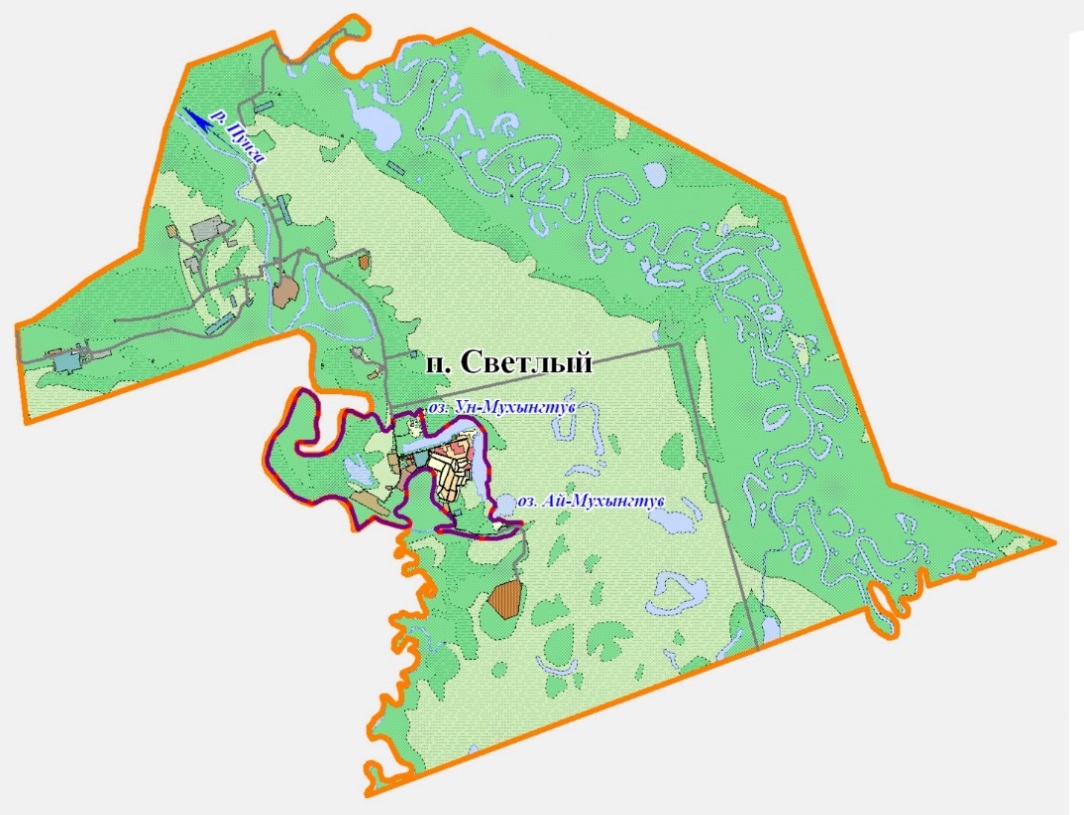 Рис. 3.1 – Схема границ территорий и земель сельского поселения Светлый.КлиматПо строительно-климатическому районированию в соответствии с СП 131.13330.2020 «СНиП 23-01-99* Строительная климатология» территория сельского поселения Светлый относится к I климатическому району, подрайону – IВ.Климат сельского поселения Светлый резко континентальный, характеризуется суровой, холодной и продолжительной зимой. Средняя температура воздуха в январе составляет минус 21 - -220С, абсолютный максимум температуры в январе может достигать 3 0С, а абсолютный минимум минус 45 0С. При большой продолжительности залегания снежного покрова высота его составляет 70 см. На формирование климата оказывает влияние рельеф. Зимой часты метели, туманы, заморозки, весенние и осенние гололеды. Лето прохладное и влажное. Средняя температура в июле ниже 16 0С. Средняя скорость ветра составляет 3-5 м/с. Анализ численности населенияОценка тенденций экономического роста и градостроительного развития территории в качестве одной из важнейших составляющих включает в себя анализ демографической ситуации. Значительная часть расчетных показателей, содержащихся в проектах документов территориального планирования, определяется на основе численности населения. Численность населения сельского поселения Светлый на 01.01.2023 г. составила 1458 чел. Динамика изменения численности населения сельского поселения Светлый за период 2019-2023 гг. представлена в таблице 3.1. Общая численность населения сельского поселения Светлый за период времени с 01.01.2019 г. по 01.01.2023 г. увеличилась на 251 человек или на 17 %. Возрастная структура населения на начало 2023 года:− младше трудоспособного возраста – 22%;− трудоспособного возраста – 67%;− старше трудоспособного возраста – 11%.Таблица 3.1Численность населенияДиаграмма 3.1Анализ экономической ситуацииВ сельском поселении Светлый зарегистрировано 20 предпринимателей в сфере малого бизнеса: бытовое обслуживание; предоставление услуг сотовой связи, сдача в аренду комнат, торговля.Помимо этого, на территории складские территории: карьер №1 МГ Игрим-Серов-Н. Тагил, Югорского УТТ и СТ, ООО «Светловское коммунально-эксплуатационное управление».Пунгинского ЛПУМГ, ООО «Газпром Трансгаз Югорск» действующее предприятие на территории поселения осуществляет добычу газа для всего района.С целью формирования благоприятного инвестиционного климата на территории сельского поселения Светлый СТП Ханты-Мансийского автономного округа – Югры предложены к размещению 1 инвестиционная площадка агропромышленного комплекса, ориентировочное количество вновь созданных рабочих мест – 20 единиц. Схемой территориального планирования Березовского района предусмотрено размещение на территории данной инвестиционной площадки сельскохозяйственного предприятия по выращиванию овощей и свиноводческой фермы. ХАРАКТЕРИСТИКА СУЩЕСТВУЮЩЕГО СОСТОЯНИЯ СИСТЕМ КОММУНАЛЬНОЙ ИНФРАСТУКТУРЫ СЕЛЬСКОГО ПОСЕЛЕНИЯ СВЕТЛЫЙКраткий анализ существующего состояния системы электроснабжения, выявление проблем функционированияУслуги по электроснабжению на территории сельского поселения Светлый осуществляет Акционерное общество «Газпром энергосбыт Тюмень». Электроснабжение потребителей поселения осуществляется с ПС 110/6 кВ «Пунга». Резервное электроснабжение осуществляется от дизельной электростанции (ДЭС), расположенной на территории муниципального образования.Передача электрической энергии потребителям осуществляется по фидерам воздушного исполнения напряжением 6 кВ. Материал - голый провод, железобетонные опоры.На территории поселения расположена понизительная подстанция ПС 110 кВ "Пунга".Также по территории поселения проходит высоковольтная линия электропередачи напряжением 110 кВ, по которой осуществляется электроснабжение ПС 110 кВ "Пунга".На территории поселения располагаются 21 трансформаторные подстанции (далее – ТП) класса 6/0,4 кВ различной мощности.Общее количество трансформаторных подстанций (ТП)-6кВ - 21 ед.Суммарная протяженность линий электропередач составляет 43,181 км.Общая установленная мощность трансформаторных подстанций составляет 7630,0 кВа. Основной проблемой электроснабжения территории является большая степень изношенности оборудования. Необходимо проводить мониторинг состояния оборудования и производить своевременную замену и модернизацию. Краткий анализ существующего состояния системы теплоснабжения, выявление проблем функционированияУслуги по обеспечению населения централизованным теплоснабжением осуществляет Пунгинское линейное производственное управление магистральных газопроводов (Пунгинское ЛПУМГ) ООО «Газпром трансгаз Югорск». Централизованное теплоснабжение имеется только в п. Светлый. Отопление административно-общественных зданий, индивидуальных жилых домов, предприятий, не подключенных к системам централизованного теплоснабжения, осуществляется за счет автономных источников теплоснабжения, работающих преимущественно на природном газе. Основными видами топлива для них являются природный газ. Централизованное теплоснабжение п. Светлый осуществляется от 2 котельных, суммарной мощностью 20,22 Гкал/ч. Основным видом топлива для котельных является природный газ.Протяженность тепловых сетей, эксплуатируемых МУП «Пунга» в зоне действия котельной №1 составляет 20,814 км в двухтрубном исчислении, сети эксплуатируемые Пунгинским ЛПУМГ – 2,197 км в двухтрубном исчислении. Тип прокладки – 2-х, 3-х, трубная, надземная и подземная. Конструкция тепловой изоляции – пенополиуретан, минвата, оцинкованное железо.Протяженность тепловых сетей систем отопления Пунгинского ЛПУ МГ в зоне действия котельной №2 – 1,135 км в двухтрубном исчислении. Система централизованного горячего водоснабжения – отсутствует. Способ прокладки трубопроводов тепловых сетей – 2-х трубная, надземная и подземная. Конструкция тепловой изоляции – минвата, оцинкованное железо.Краткий анализ существующего состояния системы газоснабжения, выявление проблем функционированияГазоснабжение потребителей п. Светлый осуществляется природным газом от газораспределительной станции ГРС "Светлый", расположенной в южной части населенного пункта. На ГРС природный газ подается по газопроводам-отводам от магистрального газопровода высокого давления (МГВД), первой категории (7,5 МПа), диаметром 68 мм. Протяженность магистрального газопровода высокого давления, проходящего по территории муниципального образования поселка Светлый, составляет 14,75 (11,14+3,61) км. Снабжение потребителей природным газом осуществляется акционерное общество «Газпром газораспределение Север». Краткий анализ существующего состояния системы водоснабжения, выявление проблем функционированияУслуги по обеспечению потребителей централизованным водоснабжением осуществляет МУП «Пунга» и Пунгинское ЛПУМГ. В настоящее время источником хозяйственно-питьевого, противопожарного и производственного водоснабжения сельского поселения Светлый являются подземные воды. В сельском поселении Светлый организован единый водозабор кустом водозаборных скважин. Система водоснабжения в сельском поселении Светлый тупиковая, объединенная для хозяйственно-питьевых, производственных и противопожарных нужд. Подача воды потребителям осуществляется по следующей схеме: вода от водозабора №1 включающий в себя 3 рабочих артезианских скважин и 1 резервную, под напором погружных насосов, подается в 2 резервуара чистой воды объемом 200 м3 каждый, откуда насосной станцией второго подъема подается непосредственно в сеть. Здания, оборудованные внутренними системами водопровода и канализации, подключены к наружным сетям водопровода.На территории сельского поселения действует 1 система централизованного водоснабжения в п. Светлый. Водозаборы на хозяйственно-питьевые и производственные нужды на территории поселения подземные. Служба водопроводного хозяйства включает в себя эксплуатацию и обслуживание артезианских скважин – 4 шт.; водоразборных колонок нет; сети и водоводы протяженностью 10,768 км, диаметр сети до 200 мм. Основным оборудованием являются погружные насосы. Износ основных фондов составляет в среднем около 70-80 %, а также в связи с повышением требований к водоводам и качеству хозяйственно-питьевой воды, усовершенствованием технологического оборудования, необходимо провести реконструкцию систем и сооружений. Сооружений очистки и подготовки воды на территории сельского поселения Светлый в настоящее время нет. Краткий анализ существующего состояния системы водоотведения, выявление проблем функционированияОбъекты систем водоотведения в п. Светлый находятся в собственности Пунгинского ЛПУМГ ООО «Газпром трансгазЮгорск» КНС№1, КНС№2, КОС-700, а сети водоотведения в собственности Муниципального образования с.п. Светлый. Эксплуатацию систем водоотведения принадлежащих СП Светлый осуществляет МУП «Пунга» (хозяйственное введение). На момент актуализации настоящей схемы централизованная система бытовой канализации на территории сельского поселения Светлый организована в населённом пункте п. Светлый.Централизованной системой водоотведения обеспечена мало-, средне этажная жилая застройка, частично индивидуальная жилая застройка, часть производственной территории. Объекты, неохваченные центральным водоотведением, используют септики, либо выгребные ямы. Ливневая канализация на территории сельского поселения Светлый отсутствует. Отвод дождевых и талых вод не регулируется и осуществляется в пониженные места существующего рельефа. Краткий анализ существующего состояния сбора и вывоза коммунальных отходов и мусора, выявление проблем функционированияВывоз ТКО с территории населенных пунктов сельского поселения Светлый осуществляет АО «Югра-Экология» — региональный оператор сферы обращения с отходами на территории ХМАО-Югры - Общество с ограниченной ответственностью «Светловское коммунальное-эксплуатационное управление». В сельском поселении Светлый имеется проблема образования несанкционированных мест накопления мусора. Это связано в первую очередь с отношением населения к данному вопросу. В настоящее время санкционированная усовершенствованная свалка твердых бытовых отходов отсутствует. Необходимая в санитарном отношении утилизация отходов не происходит. Жители сектора индивидуальной застройки частично производят утилизацию мусора на приусадебных участках. Сбор вторичного сырья не производится.В соответствии с утверждёнными нормативами накопления твердых коммунальных отходов на территории сельского поселения Светлый, утверждёнными постановлением Администрации сельского поселения Светлый Березовского района Ханты-Мансийского автономного округа-Югры от 12.05.2021 N 35, количество бытовых отходов, образуемых в населенном пункте в расчете на 1 человека (с учетом габаритны отходов) проживающего в многоквартирном жилом доме составляет 1,614 м3/год или 121,026 кг/год, проживающего в индивидуальном жилом доме –  2,267 м3/год или 213,237 кг/год.Краткий анализ существующего состояния установки приборов учета и энергоресурсосбережения у потребителейВ соответствии со ст. 12 Федерального закона от 23.11.2009 г. № 261 «Об энергосбережении и повышении энергетической эффективности и о внесении изменений в отдельные законодательные акты Российской Федерации» (с изменениями на 26 июля 2019 года) в целях повышения уровня энергосбережения в жилищном фонде и его энергетической эффективности в перечень требований к содержанию общего имущества собственников помещений в многоквартирном доме включаются требования о проведении мероприятий по энергосбережению и повышению энергетической эффективности многоквартирного дома. Соответственно должно быть обеспечено рациональное использование энергетических ресурсов за счет реализации энергосберегающих мероприятий (использование энергосберегающих ламп, приборов учета, более экономичных бытовых приборов, утепление многоквартирных домов и мест общего пользования и др.). В соответствии со ст. 24 Федерального закона от 23.11.2009 г. № 261 «Об энергосбережении и повышении энергетической эффективности и о внесении изменений в отдельные законодательные акты Российской Федерации» (с изменениями на 26 июля 2019 года), начиная с 1 января 2010 года бюджетное учреждение обязано обеспечить снижение в сопоставимых условиях объема потребленных им воды, дизельного и иного топлива, мазута, природного газа, тепловой энергии, электрической энергии, угля в течение пяти лет не менее чем на пятнадцать процентов от объема фактически потребленного им в 2009 г. каждого из указанных ресурсов с ежегодным снижением такого объема не менее чем на три процента. В соответствии со ст. 13 Федерального закона от 23.11.2009 г. № 261 «Об энергосбережении и повышении энергетической эффективности и о внесении изменений в отдельные законодательные акты Российской Федерации» до 01.07.2012 собственники жилых домов, собственники помещений в многоквартирных домах, обязаны обеспечить оснащение таких домов приборами учета используемых воды, тепловой энергии, электрической энергии, а также ввод установленных приборов учета в эксплуатацию. При этом многоквартирные дома в указанный срок должны быть оснащены коллективными (общедомовыми) приборами учета используемых воды, тепловой энергии, электрической энергии, а также индивидуальными и общими (для коммунальной квартиры) приборами учета используемых воды, электрической энергии. Соответственно должен быть обеспечен перевод всех потребителей на оплату энергетических ресурсов по показаниям приборов учета за счет завершения оснащения приборами учета воды, природного газа, тепловой энергии, электрической энергии зданий и сооружений поселения, а также их ввода в эксплуатацию. Оснащенность приборами учета потребителей представлена в таблице 4.1. Таблица 4.1ПЛАН РАЗВИТИЯ СЕЛЬСКОГО ПОСЕЛЕНИЯ СВЕТЛЫЙ, ПЛАН ПРОГНОЗИРУЕМОЙ ЗАСТРОЙКИ И ПРОГНОЗИМРУЕМЫЙ СПРОС НА КОММУНАЛЬНЫЕ РЕСУРСЫ НА ПЕРИОД ДЕЙСТВИЯ ГЕНЕРАЛЬНОГО ПЛАНАПерспектива развития территории сельского поселения Светлый рассматривается до 2040 г. Документами территориального планирования сельского поселения Светлый являются Генеральный план сельского поселения Светлый Березовского района Ханты-Мансийского автономного округа-Югра, Правила землепользования и застройки сельского поселения Светлый Березовского района Ханты-Мансийского автономного округа-Югра, Схема территориального планирования Березовского района которые, исходя из совокупности социальных, экономических, экологических и иных факторов, комплексно решает задачи обеспечения устойчивого развития сельского поселения, развития социальной инфраструктуры, обеспечения учета интересов граждан и их объединений, интересов Российской Федерации, Ханты-Мансийского автономного округа-Югра, Березовского района и сельского поселения. Территориальное планирование направлено на определение функционального назначения территории сельского поселения исходя из совокупности социальных, экономических, экологических и иных факторов в целях: обеспечения устойчивого развития сельского поселения; формирования благоприятной среды жизнедеятельности; сохранения объектов исторического и культурного наследия, уникальных природных объектов для настоящего и будущего поколений; развития и модернизации инженерной, транспортной и социальной инфраструктур; оптимизация использования земельных ресурсов межселенных территорий. Определение перспективных показателей развития сельского поселения с учетом социально-экономических условийДинамика численности населенияПрогноз численности населения и трудовых ресурсов – важнейшая составная часть градостроительного проектирования, на базе которой определяются проектные параметры отраслевого хозяйственного комплекса, жилищного строительства, комплекса общественных услуг. Существенное улучшение демографической ситуации является общенациональным приоритетом, так как издержки демографического развития препятствуют решению кардинальных социально-экономических задач, эффективному обеспечению национальной безопасности. В тоже время, несмотря на некоторые позитивные сдвиги, демографическая ситуация в поселении в целом остается неблагополучной, основные параметры демографического развития продолжают ухудшаться. Причины сложившейся ситуации многочисленны. Так, например, к ним относятся: отсутствие у многих молодых людей хорошо оплачиваемой работы, надлежащих жилищных условий, наличие у них во многом обоснованных сомнений в собственных возможностях обеспечить будущему ребенку достойный уровень медицинских услуг, качественное образование. Для изменения демографической динамики, обеспечения в будущем хотя бы простого воспроизводства населения недостаточно мер демографической политики, направленных на создание семьям условий для рождения желаемого количества детей. Серьезное отрицательное влияние оказывает деформация института семьи. К более низким репродуктивным ориентациям может вести либерализация отношения молодежи к государственной регистрации брака. Негативное воздействие на формирование будущего репродуктивного поведения молодежи оказывает воспитание детей в неполных семьях. Значительная часть семей испытывает серьезные материальные затруднения. В целом, анализ показывает, что основными факторами, влияющими на демографическую ситуацию, являются факторы, обеспечивающие рост уровня и качества жизни населения. Демографический прогноз обоснован градостроительной оценкой возможных величин численности населения: учитывает размещение новых селитебных территорий в населенных пунктах сельского поселения. На расчетный срок (2040 г.) – 1,7 тыс. чел. Жилищный фондОбеспечение качественным жильем населения является одной из важнейших социальных задач, стоящих перед муниципалитетом. Капитальное исполнение, полное инженерное обеспечение, создание предпосылок для эффективного развития жилищного строительства с использованием собственных ресурсов (для создания дополнительных рабочих мест) – это приоритетные цели в жилищной сфере. Муниципальная жилищная политика – совокупность систематически принимаемых решений и мероприятий с целью удовлетворения потребностей населения в жилье. Перечень вопросов в сфере муниципальной жилищной политики, решение которых обеспечивают муниципальные органы власти: учет (мониторинг) жилищного фонда; определение существующей обеспеченности жильем населения сельского поселения; установление нормативов жилищной обеспеченности, учитывающие местные условия сельского поселения; организация жилищного строительства (вопросы его содержания относятся к жилищно-коммунальному комплексу) за счет всех источников финансирования; формирование нормативно-правовой базы в жилищной сфере. Общая площадь жилищного фонда на 01.01.2023 г. составляет 41,6 тыс.м² общей площади. Таким образом, при численности населения 1458 человек, средняя жилищная обеспеченность общей площадью на человека составляет 28,5 м²/чел. На расчетный срок проектирования в Генеральном плане принят уровень средней жилищной обеспеченности на душу населения – 35 квадратных метров общей площади на человека. На конец расчетного срока площадь жилых зон в п. Светлый должна составить 48,5 га. Средняя плотность населения на территории жилой застройки к концу расчетного срока должны составить 35 человек на га. Социальная инфраструктураФормирование и развитие системы обслуживания, которая включает в себя учреждения здравоохранения и социальной защиты населения, образования, культуры и искусства, спорта, торговли и прочие объекты, в значительной мере способствует достижению главной цели градостроительной политики – обеспечения комфортности проживания. Основной задачей комплексной оценки уровня развития социальной сферы является выявление количественного и качественного состава существующих объектов, сопоставление с нормативной потребностью в объектах.Оценка существующей системы обслуживания и размещения объектов социальной сферы проведена в соответствии МНГП сельского поселения Светлый.Медицинское обслуживание населения поселения осуществляет филиал БУ Ханты-Мансийского автономного округа - Югры «Игримская районная больница» на 44 посещения в смену, здание 2005 года ввода.Социальное облуживание населению оказывает филиал БУ Ханты-Мансийского автономного округа – Югры «Березовский районный комплексный центр социального обслуживания населения».Образовательную деятельность на территории поселения осуществляют следующие объекты:− МБДОУ Детский сад «Ветерок» на 145 мест, здание имеет степень физического износа 65%;− МБОУ «Светловская средняя общеобразовательная школа им. Солёнова Б.А.» на 220 мест;− МБОУ ДОД «Детская школа искусств» на 57 мест.Сферы культуры и спорта представлены культурно-спортивным комплексом «Таежный» Пунгинского ЛПУ МГ на 300 мест и МКУ «Спортивно-досуговый комплекс «Пилигрим» (в здании администрации поселения расположена Светловская сельская библиотека – филиал).В настоящее время в сравнении с рекомендуемыми нормативами уровень обеспеченности учреждениями социальной инфраструктуры высокий. Определение емкости объектов культурно-бытового назначения на данной стадии проектирования преследует цель определения потребности в территориях общественной застройки в общей сумме селитебной территории. Задачей генерального плана является резервирование территорий общественной застройки, а их конкретное использование может меняться в зависимости от возникающей потребности в различных видах обслуживания. Схемой территориального планирования Ханты-Мансийского автономного округа - Югры относительно объектов социальной инфраструктуры предусмотрено строительство бассейна.Схемой территориального планирования Березовского района предусмотрено строительство нового здания под клуб на 505 мест с библиотекой (в том числе детское и юношеское отделение).Согласно муниципальной программе «Развитие образования в Березовском районе на 2018 – 2025 годы и на период 2030 года» предусмотрено строительство корпуса МБДОУ детского сада «Ветерок» на 100 мест (2024-2025 гг.).Генеральным планом предусмотрено строительство спортивной площадки.Прогноз спроса на коммунальные ресурсыОбъемы коммунальных услуг до 2033 года представлены в таблице 5.1. Факторы, принятые в расчет при определении объемов потребления услуг коммунальной сферы на перспективу: прогнозная численность постоянного населения; установленные нормативы потребления коммунальных услуг; технико-экономические показатели реализации Генерального плана. Таблица 5.1Прогнозный спрос на коммунальные ресурсыЦЕЛЕВЫЕ ПОКАЗАТЕЛИ РАЗВИТИЯ КОММУНАЛЬНОЙ ИНФРАСТРУКТУРЫ СЕЛЬСКОГО ПОСЕЛЕНИЯ СВЕТЛЫЙРезультаты реализации Программы определяются уровнем достижения запланированных целевых показателей, которые устанавливаются по каждому виду коммунальных услуг и периодически корректируются. Целевые показатели для мониторинга реализации Программы комплексного развития систем коммунальной инфраструктуры сельского поселения Светлый на период до 2033 г. определены с учетом выполнения всех мероприятий Программы в запланированные сроки и представлены в таблице 6.1. Таблица 6.1Целевые показатели развития коммунальной инфраструктурыРеализация мероприятий по системе электроснабжения позволит достичь следующего эффекта: обеспечение бесперебойного электроснабжения; повышение качества и надежности электроснабжения, снижение уровня потерь; обеспечение резерва мощности, необходимого для электроснабжения новых объектов. Результатами реализации мероприятий по системе теплоснабжения сельского поселения являются: повышение качества и надежности теплоснабжения;повышение ресурсной эффективности предоставления услуг теплоснабжения. Результатами реализации мероприятий по системе газоснабжения сельского поселения являются: обеспечение бесперебойного газоснабжения; повышение качества и надежности газоснабжения; обеспечение возможности подключения строящихся объектов к системе газоснабжения при гарантированном объеме заявленной мощности. Результатами реализации мероприятий по развитию систем водоснабжения сельского поселения являются: обеспечение бесперебойной подачи качественной воды от источника до потребителя; улучшение качества жилищно-коммунального обслуживания населения по системе водоснабжения; обеспечение возможности подключения строящихся объектов к системе водоснабжения при гарантированном объеме заявленной мощности. Результатами реализации мероприятий по развитию систем водоотведения сельского поселения являются: реконструкция объектов системы водоотведения; повышение надежности и обеспечение бесперебойной работы объектов водоотведения; уменьшение техногенного воздействия на среду обитания; улучшение качества жилищно-коммунального обслуживания населения по системе водоотведения. Результатами реализации мероприятий по развитию систем сбора и утилизации (захоронения) ТКО сельского поселения являются: улучшение экологической ситуации на территории сельского поселения Светлый. ПРОГРАММА ИНВЕСТИЦИОННЫХ ПРОЕКТОВ, ОБЕСПЕЧИВАЮЩИХ ДОСТИЖЕНИЕ ЦЕЛЕВЫХ ПОКАЗАТЕЛЕЙ Общая программа инвестиционных проектов включает: программу инвестиционных проектов в электроснабжении; программу инвестиционных проектов в теплоснабжении; программу инвестиционных проектов в водоснабжении; программу инвестиционных проектов в водоотведении; программу инвестиционных проектов в газоснабжении; программу инвестиционных проектов в сборе и утилизации (захоронении) ТКО; программу реализации ресурсосберегающих проектов у потребителей; программу установки приборов учета у потребителей. Общая программа инвестиционных проектов сельского поселения Светлый до 2033 года (тыс. руб.) представлена в таблице 7.1. Таблица 7.1Программа инвестиционных проектов в электроснабженииПеречень мероприятий и инвестиционных проектов в электроснабжении, обеспечивающих спрос на услуги электроснабжения по годам реализации Программы для решения поставленных задач и обеспечения целевых показателей развития коммунальной инфраструктуры сельского поселения Светлый, включает: Задача 1: Инженерно-техническая оптимизация систем коммунальной инфраструктурыМероприятия:проведение энергетического аудита организаций, осуществляющих производство и (или) транспортировку электрической энергии; инвентаризация объектов недвижимого имущества, используемых для передачи энергетических ресурсов. Организация постановки объектов на учет в качестве бесхозяйных объектов недвижимого имущества. Признание права муниципальной собственности на бесхозяйные объекты недвижимого имущества. Срок реализации: 2024 г., 2028 г. Ориентировочный объем финансирования: 150,0 тыс. руб. Ожидаемый эффект: организационные, беззатратные и малозатратные мероприятия Программы непосредственного эффекта в стоимостном выражении не дают, но их реализация обеспечивает оптимизацию систем коммунальной инфраструктуры и создание условий и стимулов для рационального потребления топливно-энергетических ресурсов.Задача 2: Перспективное планирование развития систем коммунальной инфраструктурыМероприятия:разработка электронной перспективной схемы электроснабжения сельского поселения Светлый. Срок реализации: 2030 г. Ориентировочный объем финансирования: 150,0 тыс. руб. Ожидаемый эффект: повышение надежности и качества централизованного электроснабжения, минимизация воздействия на окружающую среду, обеспечение энергосбережения. Задача 3: Разработка мероприятий по комплексной реконструкции и модернизации систем коммунальной инфраструктурыИнвестиционный проект «Новое строительство и реконструкция головных объектов электроснабжения» включает мероприятия, направленные на достижение целевых показателей развития системы электроснабжения в части источников электрической энергии: Мероприятия не предусмотрены. Инвестиционный проект «Новое строительство и реконструкция сетей электроснабжения» включает мероприятия, направленные на достижение целевых показателей развития системы электроснабжения в части источников электрической энергии: Строительство воздушных линий электропередачи напряжением 110 кВ, общей протяженностью 2,9 км;Строительство ВЛ-10 кВ протяжённостью 4,8 км. Цель проекта: обеспечение качества и надежности электроснабжения. Технические параметры проекта: определяются при разработке проектно-сметной документации на объект, планируемый к внедрению. Технические параметры, принятые при разработке проектных решений, должны соответствовать установленным нормам и требованиям действующего законодательства. Срок реализации проекта: до 2030 г. Ориентировочный объем финансирования: 10,0 млн. руб. Ожидаемый эффект: снижение продолжительности перерывов электроснабжения. Срок получения эффекта: в течение срока полезного использования оборудования. Простой срок окупаемости проекта: проект программы направлен на повышение надежности и качества оказания услуг электроснабжения и не предусматривает обеспечение окупаемости в период полезного использования оборудования. Задача 4: Повышение инвестиционной привлекательности коммунальной инфраструктуры. Мероприятия: разработка инвестиционных программ электроснабжающей организации; разработка технико-экономических обоснований в целях внедрения энергосберегающих технологий для привлечения внебюджетного финансирования. Срок реализации: до 2033 г. Дополнительного финансирования не требуется. Реализация мероприятий предусмотрена собственными силами организаций коммунального комплекса. Ожидаемый эффект: создание условий для повышения надежности и качества централизованного электроснабжения, минимизации воздействия на окружающую среду, обеспечения энергосбережения. Программа инвестиционных проектов в теплоснабжении Перечень мероприятий и инвестиционных проектов в теплоснабжении, обеспечивающих спрос на услуги теплоснабжения по годам реализации Программы для решения поставленных задач и обеспечения целевых показателей развития коммунальной инфраструктуры сельского поселения Светлый, включает: Задача 1: Инженерно-техническая оптимизация систем коммунальной инфраструктурыМероприятия: проведение энергетического аудита организаций, осуществляющих производство и (или) транспортировку тепловой энергии; инвентаризация объектов недвижимого имущества, используемых для передачи энергетических ресурсов. Организация постановки объектов на учет в качестве бесхозяйных объектов недвижимого имущества. Признание права муниципальной собственности на бесхозяйные объекты недвижимого имущества. Срок реализации: 2024 г., 2028 г.Ориентировочный объем финансирования: 100,0 тыс. руб.Ожидаемый эффект: организационные, беззатратные и малозатратные мероприятия Программы непосредственного эффекта в стоимостном выражении не дают, но их реализация обеспечивает оптимизацию систем коммунальной инфраструктуры и создание условий и стимулов для рационального потребления топливно-энергетических ресурсов. Задача 2: Перспективное планирование развития систем коммунальной инфраструктуры. Мероприятия:актуализация схемы теплоснабжения сельского поселения Светлый Березовского района Ханты-Мансийского автономного округа-Югра. Срок реализации: до 2028 г. Ориентировочный объем финансирования: 25,0 тыс. руб.Ожидаемый эффект: дальнейшее развитие системы централизованного теплоснабжения на территории сельского поселения, создание условий для повышения надежности и качества централизованного теплоснабжения, минимизации воздействия на окружающую среду, обеспечения энергосбережения. Задача 3: Разработка мероприятий по комплексной реконструкции и модернизации систем коммунальной инфраструктуры. Инвестиционный проект «Новое строительство, реконструкция и техническое перевооружение (головных объектов теплоснабжения) источников тепловой энергии» включает мероприятия, направленные на достижение целевых показателей системы теплоснабжения в части источников теплоснабжения: Мероприятия не предусмотрены. Инвестиционный проект «Новое строительство и реконструкция тепловых сетей (линейных объектов теплоснабжения)» включает мероприятия, направленные на достижение целевых показателей системы теплоснабжения в части источников теплоснабжения: строительство участков тепловых сетей;замена ветхих сетей;реконструкция трубопроводов системы ГВС. Цель проекта: повышение качества, надежности и ресурсной эффективности работы источников теплоснабжения. Технические параметры проекта: определяются при разработке проектно-сметной документации на объект, планируемый к внедрению. Технические параметры, принятые при разработке проектных решений, должны соответствовать установленным нормам и требованиям действующего законодательства. Срок реализации проекта: до 2033 г. Ориентировочный объем финансирования: 48,881 млн. руб. Срок получения эффекта: в течение срока полезного использования оборудования. Срок окупаемости проекта: проект программы направлен на повышение надежности и качества оказания услуг теплоснабжения и не предусматривает обеспечение окупаемости в период полезного использования оборудования. Задача 4: Повышение инвестиционной привлекательности коммунальной инфраструктурыМероприятия:разработка инвестиционных программ теплоснабжающей организации; разработка технико-экономических обоснований в целях внедрения энергосберегающих технологий для привлечения внебюджетного финансирования. Срок реализации: до 2033 г. Дополнительного финансирования не требуется. Реализация мероприятий предусмотрена собственными силами организаций коммунального комплекса. Ожидаемый эффект: создание условий для повышения надежности и качества централизованного теплоснабжения, минимизации воздействия на окружающую среду, обеспечения энергосбережения. Программа инвестиционных проектов в водоснабженииПеречень мероприятий и инвестиционных проектов в водоснабжении, обеспечивающих спрос на услуги водоснабжения по годам реализации Программы для решения поставленных задач и обеспечения целевых показателей развития коммунальной инфраструктуры сельского поселения Светлый, включает: Задача 1: Инженерно-техническая оптимизация систем коммунальной инфраструктурыМероприятия: детальный анализ текущего состояния в сфере водоснабжения сельского поселения, инвентаризация и анкетирование водного хозяйства всех водопользователей, инвентаризация бесхозяйных объектов недвижимого имущества. Организация постановки объектов на учет в качестве бесхозяйных объектов недвижимого имущества. Признание права муниципальной собственности на бесхозяйные объекты недвижимого имущества. Срок реализации: 2024 г., 2032 г. Необходимый объем финансирования: 200,0 тыс. руб. Ожидаемый эффект: организационные, беззатратные и малозатратные мероприятия Программы непосредственного эффекта в стоимостном выражении не дают, но их реализация обеспечивает оптимизацию систем коммунальной инфраструктуры и создание условий и стимулов для рационального потребления топливно-энергетических ресурсов, и воды. Задача 2: Перспективное планирование развития систем коммунальной инфраструктурыМероприятия: актуализация схемы водоснабжения и водоотведения сельского поселения Светлый Березовского района Ханты-Мансийского автономного округа-Югра. Срок реализации: до 2026 г. Ориентировочный объем финансирования: 25,0 тыс. руб. Ожидаемый эффект: повышение надежности и качества водоотведения, минимизация воздействия на окружающую среду, обеспечение энергосбережения. Задача 3: Разработка мероприятий по строительству, комплексной реконструкции и модернизации системы коммунальной инфраструктурыИнвестиционный проект «Развитие головных объектов водоснабжения» включает мероприятия, направленные на достижение целевых показателей системы водоснабжения в части источников водоснабжения: проектируемые водопроводные очистные сооружения производительностью 800 м3/сут; внедрение систем автоматизации и диспетчеризации управления производственными процессами. Цель проекта: обеспечение надежного водоснабжения, соответствие воды требованиям законодательства. Технические параметры проекта: определяются при разработке проектно-сметной документации на объект, планируемый к внедрению. Технические параметры, принятые при разработке проектных решений, должны соответствовать установленным нормам и требованиям действующего законодательства. Срок реализации проекта: 2027-2032 гг. Ориентировочный объем финансирования: 80000,00 тыс. руб. Ожидаемый эффект: повышение качества и надежности услуг водоснабжения. Срок получения эффекта: в течение срока полезного использования оборудования. Инвестиционный проект «Строительство и реконструкция водопроводных сетей и сооружений» включает мероприятия, направленные на достижение целевых показателей системы водоснабжения в части передачи воды: строительство новых магистральных и разводящих водопроводных сетей из полиэтилена 1400 м, D110 - 250 мм;поэтапная реконструкция изношенных магистральных и внутриквартальных водопроводных сетей - 4000 м. Цель проекта: обеспечение надежного водоснабжения, соответствие воды требованиям законодательства. Технические параметры проекта: определяются при разработке проектно-сметной документации на объект, планируемый к внедрению. Технические параметры, принятые при разработке проектных решений, должны соответствовать установленным нормам и требованиям действующего законодательства. Срок реализации проекта: 2027-2032 гг. Ориентировочный объем финансирования: 5515,0 тыс. руб. Ожидаемый эффект: повышение качества и надежности предоставления услуги по снабжения водой. Срок получения эффекта: в соответствии с графиком реализации проекта предусмотрен с момента завершения реконструкции. Простой срок окупаемости проекта: проект программы направлен на повышение надежности и качества оказания услуг водоснабжения и не предусматривает обеспечение окупаемости в период полезного использования оборудования. Задача 4: Повышение инвестиционной привлекательности коммунальной инфраструктуры. Мероприятия: разработка инвестиционных программ организацией коммунального комплекса, осуществляющей услуги в сфере водоснабжения; разработка технико-экономических обоснований в целях внедрения энергосберегающих технологий для привлечения внебюджетного финансирования. Срок реализации: до 2032 г. Дополнительного финансирования не требуется. Реализация мероприятий предусмотрена собственными силами организацией коммунального комплекса. Ожидаемый эффект: повышение надежности и качества централизованного водоснабжения, минимизация воздействия на окружающую среду, обеспечение энергосбережения. Программа инвестиционных проектов в водоотведении Перечень мероприятий и инвестиционных проектов в водоотведении, обеспечивающих спрос на услуги водоотведения по годам реализации Программы для решения поставленных задач и обеспечения целевых показателей развития коммунальной инфраструктуры сельского поселения Светлый, включает: Задача 1: Инженерно-техническая оптимизация систем коммунальной инфраструктуры Мероприятия: инвентаризация объектов недвижимого имущества, используемых для передачи сточных вод. Организация постановки объектов на учет в качестве бесхозяйных объектов недвижимого имущества. Признание права муниципальной собственности на бесхозяйные объекты недвижимого имущества. Срок реализации: 2024 г., 2032г. Ориентировочный объем финансирования: 100,0 тыс. руб.Ожидаемый эффект: организационные, беззатратные и малозатратные мероприятия Программы непосредственного эффекта в стоимостном выражении не дают, но их реализация обеспечивает оптимизацию систем коммунальной инфраструктуры и создание условий и стимулов для рационального потребления топливно-энергетических ресурсов. Задача 2: Перспективное планирование развития систем коммунальной инфраструктурыМероприятия: актуализация схемы водоснабжения и водоотведения сельского поселения Светлый Березовского района Ханты-Мансийского автономного округа-Югра. Срок реализации: 2026 г. Ориентировочный объем финансирования: 25,0 тыс. руб. Ожидаемый эффект: повышение надежности и качества водоотведения, минимизация воздействия на окружающую среду, обеспечение энергосбережения. Задача 3: Разработка мероприятий по строительству, комплексной реконструкции и модернизации системы коммунальной инфраструктурыИнвестиционный проект «Строительство и реконструкция сооружений и головных насосных станций системы водоотведения» включает мероприятия, направленные на достижение целевых показателей системы водоотведения в части сооружений и головных насосных станций системы водоотведения: строительство КОС производительностью 500 м3/сут, пос. Светлый; Цель проекта: обеспечение надежного водоотведения. Технические параметры проекта: Технические параметры определяются при разработке проектно-сметной документации на объект, планируемый к внедрению. Технические параметры, принятые при разработке проектных решений, должны соответствовать установленным нормам и требованиям действующего законодательства. Срок реализации проекта: 2027-2032 гг. Ориентировочный объем финансирования: 30000 тыс. руб.Ожидаемый эффект: повышение качества и надежности услуг водоотведения. Срок получения эффекта: предусмотрен в соответствии с графиком реализации проекта с момента завершения реконструкции. Инвестиционный проект «Реконструкция и модернизация линейных объектов водоотведения» включает мероприятия, направленные на достижение целевых показателей системы водоотведения в части транспортировки стоков: строительство напорного коллектора в двух трубном исполнении от существующей КНС до проектируемых КОС из полимерных труб диаметром 159 мм, общей протяженностью 1,4 км; строительство напорного сбросного коллектора из полимерных труб диаметром 159 мм, протяженностью 0,6 км; перекладка (замена) сетей канализации, пос. Светлый - 5709 м. Цель проекта: обеспечение качества и надежности водоотведения. Технические параметры проекта: Технические параметры определяются при разработке проектно-сметной документации на объект, планируемый к внедрению. Технические параметры, принятые при разработке проектных решений, должны соответствовать установленным нормам и требованиям действующего законодательства.Срок реализации проекта: 2027-2032 гг. Ориентировочный объем финансирования: 23017,0 тыс. руб. Ожидаемый эффект: обеспечение населения существующей и перспективной жилой застройки услугами централизованной системы водоотведения. Срок получения эффекта: предусмотрен в соответствии с графиком реализации проекта с момента завершения реконструкции. Задача 4: Повышение инвестиционной привлекательности коммунальной инфраструктурыМероприятия: разработка инвестиционных программ организацией коммунального комплекса, осуществляющей услуги в сфере водоотведения; разработка технико-экономических обоснований в целях внедрения энергосберегающих технологий для привлечения внебюджетного финансирования. Срок реализации: до 2032 г. Дополнительного финансирования не требуется. Реализация мероприятий предусмотрена собственными силами организаций коммунального комплекса. Ожидаемый эффект: создание условий для повышения надежности и качества централизованного водоотведения, минимизации воздействия на окружающую среду, обеспечения энергосбережения. Программа инвестиционных проектов в газоснабжении Перечень мероприятий и инвестиционных проектов в газоснабжении, обеспечивающих спрос на услуги газоснабжения по годам реализации Программы для решения поставленных задач и обеспечения целевых показателей развития коммунальной инфраструктуры сельского поселения Светлый, включает: Задача 1: Инженерно-техническая оптимизация систем коммунальной инфраструктурыМероприятия: инвентаризация объектов недвижимого имущества, используемых для передачи природного газа. Организация постановки объектов на учет в качестве бесхозяйных объектов недвижимого имущества. Признание права муниципальной собственности на бесхозяйные объекты недвижимого имущества. Срок реализации: 2024 г., 2032 г. Ориентировочный объем финансирования: 100,0 тыс. руб.Ожидаемый эффект: организационные, беззатратные и малозатратные мероприятия Программы непосредственного эффекта в стоимостном выражении не дают, но их реализация обеспечивает оптимизацию систем коммунальной инфраструктуры и создание условий и стимулов для рационального потребления топливно-энергетических ресурсов. Задача 2: Перспективное планирование развития систем коммунальной инфраструктурыМероприятия: актуализация схемы газоснабжения сельского поселения Светлый Березовского района Ханты-Мансийского автономного округа-Югра. Срок реализации: 2028 г. Ориентировочный объем финансирования: 100,0 тыс. руб.Ожидаемый эффект: дальнейшее развитие системы централизованного газоснабжения на территории сельского поселения, создание условий для повышения надежности и качества централизованного газоснабжения, минимизации воздействия на окружающую среду, обеспечения энергосбережения. Задача 3: Разработка мероприятий по строительству, комплексной реконструкции и модернизации системы коммунальной инфраструктурыИнвестиционный проект «Реконструкция и техническое перевооружение (ГРП, другие источники либо головные объекты газоснабжения)» включает мероприятия, направленные на достижение целевых показателей развития системы газоснабжения: мероприятия не запланированы. Инвестиционный проект «Новое строительство сетей газоснабжения (линейные объекты газоснабжения)» включает мероприятия, направленные на достижение целевых показателей развития системы газоснабжения: строительство газопроводов среднего давления (0,3 МПа) диаметром 89 мм, общей протяженностью 2,5 км. Цель проекта: повышение качества, надежности и ресурсной эффективности работы сетей газоснабжения. Технические параметры проекта: определяются при разработке проектно-сметной документации на объект, планируемый к внедрению. Технические параметры, принятые при разработке проектных решений, должны соответствовать установленным нормам и требованиям действующего законодательства. Срок реализации проекта: до 2028 г. Ориентировочный объем финансирования: 11000,0 тыс. руб.Срок получения эффекта: в течение срока полезного использования оборудования. Срок окупаемости проекта: проект программы направлен на повышение надежности и качества оказания услуг газоснабжения и не предусматривает обеспечение окупаемости в период полезного использования оборудования. Инвестиционный проект «Реконструкция сетей газоснабжения (линейные объекты газоснабжения)» включает мероприятия, направленные на достижение целевых показателей развития системы газоснабжения: мероприятия по данному пункту на территории сельского поселения Светлый в настоящий момент не предусматриваются. Цель проекта: повышение качества, надежности и ресурсной эффективности работы сетей газоснабжения. Технические параметры проекта: определяются при разработке проектно-сметной документации на объект, планируемый к внедрению. Технические параметры, принятые при разработке проектных решений, должны соответствовать установленным нормам и требованиям действующего законодательства. Срок реализации проекта: отсутствует. Ориентировочный объем финансирования: отсутствует. Срок получения эффекта: в течение срока полезного использования оборудования. Срок окупаемости проекта: проект программы направлен на повышение надежности и качества оказания услуг газоснабжения и не предусматривает обеспечение окупаемости в период полезного использования оборудования. Задача 4: Повышение инвестиционной привлекательности коммунальной инфраструктурыМероприятия:разработка инвестиционных программ газоснабжающей организации; разработка технико-экономических обоснований в целях внедрения энергосберегающих технологий для привлечения внебюджетного финансирования. Срок реализации: после 2028 г. Дополнительного финансирования не требуется. Реализация мероприятий предусмотрена собственными силами организаций коммунального комплекса. Ожидаемый эффект: создание условий для повышения надежности и качества централизованного газоснабжения, минимизации воздействия на окружающую среду, обеспечения энергосбережения. Программа инвестиционных проектов в сбор и утилизацию (захоронение) ТКО, КГО и других отходовПеречень мероприятий и инвестиционных проектов в сфере сбора и утилизации (захоронения) ТКО, обеспечивающих спрос на услуги сбора и утилизации ТКО по годам реализации Программы для решения поставленных задач и обеспечения целевых показателей развития коммунальной инфраструктуры сельского поселения Светлый, включает: Задача 1: Инженерно-техническая оптимизация систем коммунальной инфраструктурыМероприятия: мероприятия по данному пункту на территории сельского поселения Светлый в настоящий момент не предусматриваются. Срок реализации: отсутствует. Ориентировочный объем финансирования: отсутствует.Ожидаемый эффект: организационные, беззатратные и малозатратные мероприятия Программы непосредственного эффекта в стоимостном выражении не дают, но их реализация обеспечивает оптимизацию систем коммунальной инфраструктуры и создание условий и стимулов для рационального потребления топливно-энергетических ресурсов. Задача 2: Перспективное планирование развития систем коммунальной инфраструктурыМероприятия: мероприятия по данному пункту на территории сельского поселения Светлый в настоящий момент не предусматриваются. Мероприятие предусматривает создание системы информационной поддержки разработки и реализации нормативных правовых, организационных и технических решений по повышению эффективности, надежности и устойчивости функционирования системы захоронения (утилизации) ТКО. Срок реализации: отсутствует. Ожидаемый эффект: мероприятия непосредственного эффекта в стоимостном выражении не дают, но их реализация обеспечивает: создание условий для повышения надежности и качества обращения с ТКО, минимизации воздействия на окружающую среду; полное формирование информационной базы о состоянии окружающей природной среды сельского поселения; качественное повышение эффективности управления в сфере утилизации (захоронения) ТКО за счет технического обеспечения получения, передачи, обработки и предоставления оперативной, объективной информации об обращении ТКО, уровне загрязнения. Ориентировочный объем финансирования: отсутствует. Задача 3: Разработка мероприятий по строительству, комплексной реконструкции и модернизации системы коммунальной инфраструктурыИнвестиционный проект «Разработка и реализация проектов ликвидации объектов накопленного экологического ущерба и реабилитации загрязненных территорий» включает мероприятия, направленные на достижение целевых показателей развития объектов утилизации (захоронения) ТКО: строительство ПВН; ликвидация несанкционированной свалки, расположенной к востоку от границ п. Светлый, на земельном участке с кадастровым номером 86:05:0326005:5685. Цель проекта: устранение, оценка и ликвидация накопления экологического ущерба, нанесенного отходами производства и потребления. Технические параметры проекта: Технические параметры рекультивации объектов (санкционированных и несанкционированных свалок) определяются при разработке проектно-сметной документации. Технические параметры, принятые при разработке проектных решений, должны соответствовать требованиям экологических, санитарно-гигиенических, противопожарных и других норм, действующих на территории Российской Федерации. Рекультивация должна носить санитарно-эпидемиологическое и эстетическое направление. Работы по рекультивации должны включать выравнивание свалки, прикатывание свалочного грунта и засыпку его чистым почвогрунтом, для предотвращения эрозии нанесенного верхнего слоя целесообразно произвести посев трав. Срок реализации проекта: до 2025 г. Ориентировочный объем финансирования: 19,8 млн. руб. Ожидаемый эффект: реализация мероприятий непосредственный эффект в стоимостном выражении не дает, но их реализация обеспечивает: снижение экологического ущерба; снижение площади загрязнения земель отходами производства и потребления (площадь несанкционированных свалок на конец реализации Программы должна составлять 0 Га, должна быть обеспечена ликвидация несанкционированных свалок – 100%); возврат в хозяйственный оборот рекреационных земель, занятых свалками. Задача 4: Повышение инвестиционной привлекательности коммунальной инфраструктурыМероприятия: разработка нормативно-правового обеспечения; разработка технико-экономических обоснований на внедрение энергосберегающих технологий в целях привлечения внебюджетного финансирования. Срок реализации: до 2024 г. Дополнительного финансирования не требуется. Реализация мероприятий предусмотрена администрацией сельского поселения Светлый. Ожидаемый эффект: повышение инвестиционной привлекательности. Задача 5: Обеспечение сбалансированности интересов субъектов коммунальной инфраструктуры и потребителейМероприятия: формирование экологической культуры населения через систему экологического образования, просвещения, СМИ. Цель проекта: создание эффективной системы информирования населения о ходе выполнения Программы, широкое привлечение общественности к ее реализации. Срок реализации: 2028-2033 гг. Ориентировочный объем финансирования: не предусмотрено. Ожидаемый эффект: мероприятия непосредственного эффекта в стоимостном выражении не дают, но их реализация обеспечивает: повышение общественной активности граждан путем вовлечение их в участие в решение проблем охраны окружающей среды; повышение экологической культуры населения; увеличение доли населения, принявшего участие в экологических мероприятиях, обеспечение информацией в области охраны окружающей среды. Программа реализации ресурсосберегающих проектов у потребителей В программу реализации ресурсосберегающих проектов у потребителей включены мероприятия по повышению эффективности использования коммунальных ресурсов потребителей (многоквартирные дома, бюджетные организации, освещение). Основания для включения мероприятий в Программу: распоряжение правительства от 24.12.2021 № 726-рп "О региональной программе газификации жилищно-коммунального хозяйства, промышленных и иных организаций Ханты-Мансийского автономного округа – Югры до 2030 года". Основные программные мероприятия в части жилого фонда и бюджетного сектора: проведение энергетического аудита; разработка технико-экономических обоснований в целях внедрения энергосберегающих технологий для привлечения внебюджетного финансирования; повышение тепловой защиты зданий, строений, сооружений; мероприятия по перекладке электрических сетей для снижения потерь электрической энергии в зданиях, строениях, сооружениях.Объем финансирования Программы, в части мероприятий по энергосбережению в жилищном фонде и в организациях с участием государства и сельского поселения составляет 100,0 тыс. руб., в т. ч. по источникам финансирования: бюджет сельского поселения – 0,00 тыс. руб.; внебюджетные источники (ТСЖ, управляющие компании и др.) – 100,0 тыс. руб. Общий экономический эффект от реализации Программы: мероприятия ведут к снижению потребления энергоресурсов при сохранении текущего объема производства, либо к увеличению объемов производства при сохранении текущего потребления энергоресурсов, в зависимости от планов. Это в свою очередь приводит к снижению затрат на энергоресурсы. Программа установки приборов учета у потребителейВ программу установки приборов учета у потребителей включены мероприятия по оборудованию приборами учета жилого фонда. Мероприятия по данному пункту на территории сельского поселения Светлый в настоящий момент не предусматриваются. УПРАВЛЕНИЕ ПРОГРАММОЙОтветственные за реализацию ПрограммыСистема управления Программой и контроль за ходом ее выполнения определяется в соответствии с требованиями, определенными действующим законодательством. Механизм реализации Программы базируется на принципах четкого разграничения полномочий и ответственности всех исполнителей программы. Управление реализацией Программы осуществляет заказчик – Администрация сельского поселения Светлый. Координатором реализации Программы является Администрация сельского поселения Светлый, которая осуществляет текущее управление программой, мониторинг и подготовку ежегодного отчета об исполнении Программы. Координатор Программы является ответственным за реализацию Программы. План-график работ по реализации ПрограммыСроки реализации инвестиционных проектов, включенных в Программу, должны соответствовать срокам, определенным в Программах инвестиционных проектов. Реализация программы осуществляется в 2 этапа: 1 этап – 2023-2027 гг.; 2 этап – 2028-2033 гг. Разработка технических заданий для организаций коммунального комплекса в целях реализации Программы осуществляется в 2029-2032 гг. Утверждение тарифов, принятие решений по выделению бюджетных средств, подготовка и проведение конкурсов на привлечение инвесторов, в том числе по договорам концессии, осуществляется в соответствии с порядком, установленным в нормативных правовых актах Ханты-Мансийского автономного округа-Югра. Порядок предоставления отчетности по выполнению ПрограммыПредоставление отчетности по выполнению мероприятий Программы осуществляется в рамках мониторинга. Целью мониторинга Программы сельского поселения Светлый является регулярный контроль ситуации в сфере коммунального хозяйства, а также анализ выполнения мероприятий по модернизации и развитию коммунального комплекса, предусмотренных Программой. Мониторинг Программы комплексного развития систем коммунальной инфраструктуры включает следующие этапы: Периодический сбор информации о результатах выполнения мероприятий Программы, а также информации о состоянии и развитии систем коммунальной инфраструктуры поселения. Анализ данных о результатах планируемых и фактически проводимых преобразований систем коммунальной инфраструктуры. Мониторинг Программы сельского поселения Светлый предусматривает сопоставление и сравнение значений показателей во временном аспекте. Анализ проводится путем сопоставления показателя за отчетный период с аналогичным показателем за предыдущий (базовый) период. Порядок корректировки Программы По ежегодным результатам мониторинга осуществляется своевременная корректировка Программы. Решение о корректировке Программы принимается администрацией сельского поселения Светлый по итогам ежегодного рассмотрения отчета о ходе реализации Программы или по представлению Главы администрации сельского поселения Светлый.Приложение 2 крешению Совета депутатов сельского поселения Светлый от 30.08.2023 № 341Заказчик: Администрация сельского поселения Светлый Березовского района ХМАО-ЮграЮридический адрес 628147, Ханты-Мансийский автономный округ-Югра, Березовский район, поселок Светлый, улица Набережная, дом 10Фактический адрес: 628147, Ханты-Мансийский автономный округ-Югра, Березовский район, поселок Светлый, улица Набережная, дом 10Разработчик:ИП Жеребцова М.А.Юридический адрес: 355047, г. Ставрополь, пр-к Кулакова, д. 65 к1             Фактический адрес: 355047, г. Ставрополь, пр-к Кулакова, д. 65 к1             _________________ Жеребцова М.А.СОДЕРЖАНИЕ1	ОБОСНОВАНИЕ ПРОГНОЗИРУЕМОГО СПРОСА НА КОММУНАЛЬНЫЕ РЕСУРСЫ	41.1	Электрическая энергия	41.2	Тепловая энергия	51.3	Водоснабжение	51.4	Водоотведение	61.5	Газоснабжение	71.6	Твердые коммунальные отходы	72	ОБОСНОВАНИЕ ЦЕЛЕВЫХ ПОКАЗАТЕЛЕЙ КОМПЛЕКСНОГО РАЗВИТИЯ СИСТЕМ КОММУНАЛЬНОЙ ИНФРАСТРУКТУРЫ, А ТАКЖЕ МЕРОПРИЯТИЙ, ВХОДЯЩИХ В ПЛАН ЗАСТРОЙКИ СЕЛЬСКОГО ПОСЕЛЕНИЯ СВЕТЛЫЙ	83	ХАРАКТЕРИСТИКА СОСТОЯНИЯ И ПРОБЛЕМ КОММУНАЛЬНОЙ ИНФРАСТРУКТУРЫ	103.1	Система электроснабжения	103.2	Система теплоснабжения	123.3	Система водоснабжения	173.4	Система водоотведения	203.5	Система газоснабжения	233.6	Система утилизации твердых коммунальных отходов	274	ОЦЕНКА РЕАЛИЗАЦИИ МЕРОПРИЯТИЙ В ОБЛАСТИ ЭНЕРГО- И РЕСУРСОСБЕРЕЖЕНИЯ, МЕРОПРИЯТИЙ ПО СБОРУ И УЧЕТУ ИНФОРМАЦИИ ОБ ИСПОЛЬЗОВАНИИ ЭНЕРГЕТИЧЕСКИХ РЕСУРСОВ В ЦЕЛЯХ ВЫЯВЛЕНИЯ ВОЗМОЖНОСТЕЙ ЭНЕРГОСБЕРЕЖЕНИЯ И ПОВЫШЕНИЯ ЭНЕРГЕТИЧЕСКОЙ ЭФФЕКТИВНОСТИ	305	ОБОСНОВАНИЕ ЦЕЛЕВЫХ ПОКАЗАТЕЛЕЙ РАЗВИТИЯ СОСТВЕТСТВУЮЩЕЙ СИСТЕМЫ КОММУНАЛЬНОЙ ИНФРАСТРУКТУРЫ	326	ПЕРЕЧЕНЬ ИНВЕСТИЦИОННЫХ ПРОЕКТОВ В ОТНОШЕНИИ СИСТЕМ КОММУНАЛЬНОЙ ИНФРАСТРУКТУРЫ	386.1	Программа инвестиционных проектов в электроснабжении	386.2	Программа инвестиционных проектов в теплоснабжении	386.3	Программа инвестиционных проектов в водоснабжении	386.4	Программа инвестиционных проектов в водоотведении	386.5	Программа инвестиционных проектов в газоснабжении	396.6	Программа инвестиционных проектов в системе утилизации твердых коммунальных отходов	397	ПРЕДЛОЖЕНИЯ ПО ОРГАНИЗАЦИИ РЕАЛИЗАЦИИ ИНВЕСТИЦИОННЫХ ПРОЕКТОВ..	408	ОБОСНОВАНИЕ ИСПОЛЬЗОВАНИЯ ИСТОЧНИКОВ ФИНАНСИРОВАНИЯ ИНВЕСТИЦИОННЫХ ПРОЕКТОВ	439	РЕЗУЛЬТАТЫ ОЦЕНКИ СОВОКУПНОГО ПЛАТЕЖА ГРАЖДАН ЗА КОММУНАЛЬНЫЕ УСЛУГИ НА СООТВЕТСТВИЕ КРИТЕРИЯМ ДОСТУПНОСТИ	4610	ПРОГНОЗИРУЕМЫЕ РАСХОДЫ БЮДЖЕТОВ ВСЕХ УРОВНЕЙ НА ОКАЗАНИЕ МЕР СОЦИАЛЬНОЙ ПОДДЕРЖКИ, В ТОМ ЧИСЛЕ НА ПРЕДОСТАВЛЕНИЕ ОТДЕЛЬНЫМ КАТЕГОРИЯМ ГРАЖДАН СУБСИДИЙ НА ОПЛАТУ ЖИЛОГО ПОМЕЩЕНИЯ И КОММУНАЛЬНЫХ УСЛУГ	48ОБОСНОВАНИЕ ПРОГНОЗИРУЕМОГО СПРОСА НА КОММУНАЛЬНЫЕ РЕСУРСЫНа период 2023-2033 гг. спрос на коммунальные ресурсы в сельском поселении Светлый Березовского района Ханты-Мансийского автономного округа-Югра может быть спрогнозирован на основании прогноза социально-экономического развития на данный период и на основании расчета объемов нового жилищного строительства. Электрическая энергияОрганизация, осуществляющая электроснабжение сельского поселения – Акционерное общество «Газпром энергосбыт Тюмень», АО «ЮРЭСК». Электроснабжение потребителей поселения осуществляется с ПС 110/6 кВ «Пунга».Передача электрической энергии потребителям осуществляется по фидерам воздушного исполнения напряжением 6 кВ. Материал - голый провод, железобетонные опоры.На территории поселения расположена понизительная подстанция ПС 110 кВ "Пунга".Также по территории поселения проходит высоковольтная линия электропередачи напряжением 110 кВ, по которой будет осуществляться электроснабжение ПС 110 кВ "Пунга".По договору аренды имущественного комплекса № 225-06/20-АЭ от 13.05.2020 г. на обслуживании АО «ЮРЭСК» находится 8 (восемь) трансформаторных подстанций суммарной мощностью 3450 кВА, а также 3 (три) трансформаторных подстанции числятся в собственности АО «ЮРЭСК», суммарной мощностью 1225 кВА. В общем 11 (одиннадцать) ТП общей мощностью 4675 кВА. Имеющееся оборудование находится в эксплуатации от 21 и более лет, при сроке службы 25 лег со дня ввода в эксплуатацию.На территории поселения располагаются 21 трансформаторные подстанции (далее – ТП) класса 6/0,4 кВ различной мощности.Общее количество трансформаторных подстанций (ТП)-6кВ - 21 ед.Суммарная протяженность линий электропередач составляет 43,181 км.Общая установленная мощность трансформаторных подстанций составляет 7630,0 кВа.В таблице 1.1 приведены ориентировочные прогнозные показатели спроса на электрическую энергию до 2033 г. Таблица 1.1Перспективные показатели спроса на электрическую энергиюТепловая энергияУслуги по обеспечению населения централизованным теплоснабжением осуществляет Пунгинское линейное производственное управление магистральных газопроводов (Пунгинское ЛПУМГ) ООО «Газпром трансгаз Югорск». Централизованное теплоснабжение имеется только в п. Светлый. Отопление административно-общественных зданий, индивидуальных жилых домов, предприятий, не подключенных к системам централизованного теплоснабжения, осуществляется за счет автономных источников теплоснабжения, работающих преимущественно на природном газе. Основными видами топлива для них являются природный газ. Централизованное теплоснабжение п. Светлый осуществляется от 2 котельных, суммарной мощностью 20,22 Гкал/ч. Основным видом топлива для котельных является природный газ.Протяженность тепловых сетей, эксплуатируемых МУП «Пунга» в зоне действия котельной №1 составляет 20,814 км в двухтрубном исчислении, сети, эксплуатируемые Пунгинским ЛПУМГ – 2,197 км в двухтрубном исчислении. Тип прокладки – 2-х, 3-х, трубная, надземная и подземная. Конструкция тепловой изоляции – пенополиуретан, минвата, оцинкованное железо.Протяженность тепловых сетей систем отопления Пунгинского ЛПУ МГ в зоне действия котельной №2 – 1,135 км в двухтрубном исчислении. Система централизованного горячего водоснабжения – отсутствует. Способ прокладки трубопроводов тепловых сетей – 2-х трубная, надземная и подземная. Конструкция тепловой изоляции – минвата, оцинкованное железо.Таблица 1.2Перспективные показатели спроса на тепловую энергиюВодоснабжениеУслуги по обеспечению потребителей централизованным водоснабжением осуществляет МУП «Пунга» и Пунгинское ЛПУМГ. В настоящее время источником хозяйственно-питьевого, противопожарного и производственного водоснабжения сельского поселения Светлый являются подземные воды. В сельском поселении Светлый организован единый водозабор кустом водозаборных скважин. Система водоснабжения в сельском поселении Светлый тупиковая, объединенная для хозяйственно-питьевых, производственных и противопожарных нужд. Подача воды потребителям осуществляется по следующей схеме: вода от водозабора №1, включающий в себя 3 рабочих артезианских скважин и 1 резервную, под напором погружных насосов, подается в 2 резервуара чистой воды объемом 200 м3 каждый, откуда насосной станцией второго подъема подается непосредственно в сеть. Здания, оборудованные внутренними системами водопровода и канализации, подключены к наружным сетям водопровода.На территории сельского поселения действует 1 система централизованного водоснабжения в п. Светлый. Водозаборы на хозяйственно-питьевые и производственные нужды на территории поселения подземные. Служба водопроводного хозяйства включает в себя эксплуатацию и обслуживание артезианских скважин – 4 шт.; водоразборных колонок нет; сети и водоводы протяженностью 10,768 км, диаметр сети до 200 мм. Основным оборудованием являются погружные насосы. Износ основных фондов составляет в среднем около 70-80 %, а также в связи с повышением требований к водоводам и качеству хозяйственно-питьевой воды, усовершенствованием технологического оборудования, необходимо провести реконструкцию систем и сооружений. Сооружений очистки и подготовки воды на территории сельского поселения Светлый в настоящее время нет. В таблице 1.3 приведены ориентировочные прогнозные показатели спроса на водоснабжение до 2033 г. Таблица 1.3Перспективные показатели спроса на водоснабжениеВодоотведениеОбъекты систем водоотведения в п. Светлый находятся в собственности Пунгинского ЛПУМГ ООО «Газпром транс газ Югорск» КНС№1, КНС№2, КОС-700, а КНС№3, КНС№4, сети водоотведения в собственности СП Светлый. Эксплуатацию систем водоотведения принадлежащих СП Светлый осуществляет МУП «Пунга» (хозяйственное введение).На момент актуализации настоящей схемы централизованная система бытовой канализации на территории сельского поселения Светлый организована в населённом пункте п. Светлый.Централизованной системой водоотведения обеспечена мало-, средне этажная жилая застройка, частично индивидуальная жилая застройка, часть производственной территории. Объекты, неохваченные центральным водоотведением, используют септики, либо выгребные ямы. Ливневая канализация на территории сельского поселения Светлый отсутствует. Отвод дождевых и талых вод не регулируется и осуществляется в пониженные места существующего рельефа.Таблица 1.4Перспективные показатели спроса на водоотведениеГазоснабжениеГазоснабжение потребителей п. Светлый осуществляется природным газом от газораспределительной станции ГРС "Светлый", расположенной в южной части населенного пункта. На ГРС природный газ подается по газопроводам-отводам от магистрального газопровода высокого давления (МГВД), первой категории (7,5 МПа), диаметром 68 мм. Протяженность магистрального газопровода высокого и низкого давления, проходящего по территории муниципального образования поселка Светлый, составляет 14,75 (11,14+3,61) км. Снабжение потребителей природным газом осуществляется акционерное общество «Газпром газораспределение Север».В таблице 1.5 приведены ориентировочные прогнозные показатели спроса на газоснабжение до 2033 г. Таблица 1.5Перспективные показатели спроса на газоснабжениеТвердые коммунальные отходыВывоз ТКО с территории населенных пунктов сельского поселения Светлый осуществляет АО «Югра-Экология» — региональный оператор сферы обращения с отходами на территории ХМАО-Югры – МУП «Пунга». В сельском поселении Светлый имеется проблема образования несанкционированных мест накопления мусора. Это связано в первую очередь с отношением населения к данному вопросу. В настоящее время санкционированная усовершенствованная свалка твердых бытовых отходов отсутствует. Необходимая в санитарном отношении утилизация отходов не происходит. Жители сектора индивидуальной застройки частично производят утилизацию мусора на приусадебных участках. Сбор вторичного сырья не производится.В соответствии с утверждёнными нормативами накопления твердых коммунальных отходов на территории сельского поселения Светлый, утверждёнными постановлением Администрации сельского поселения Светлый Березовского района Ханты-Мансийского автономного округа-Югры от 12.05.2021 N 35, количество бытовых отходов, образуемых в населенном пункте в расчете на 1 человека (с учетом габаритных отходов) проживающего в многоквартирном жилом доме составляет 1,614 м3/год или 121,026 кг/год, проживающего в индивидуальном жилом доме –  2,267 м3/год или 213,237 кг/год.Прогнозируемый объем твердых коммунальных отходов представлен в таблице 1.6. Таблица 1.6Прогнозируемый объем твердых коммунальных отходовОБОСНОВАНИЕ ЦЕЛЕВЫХ ПОКАЗАТЕЛЕЙ КОМПЛЕКСНОГО РАЗВИТИЯ СИСТЕМ КОММУНАЛЬНОЙ ИНФРАСТРУКТУРЫ, А ТАКЖЕ МЕРОПРИЯТИЙ, ВХОДЯЩИХ В ПЛАН ЗАСТРОЙКИ СЕЛЬСКОГО ПОСЕЛЕНИЯ СВЕТЛЫЙРеформирование и модернизация систем коммунальной инфраструктуры с применением комплекса целевых показателей оцениваются по следующим результирующим параметрам, отражающимся в надежности обслуживания потребителей, и по изменению финансово-экономических и организационно-правовых характеристик: техническое состояние объектов коммунальной инфраструктуры, в первую очередь – надежность их работы. Контроль и анализ этого параметра позволяет определить качество обслуживания, оценить достаточность усилий по реабилитации основных фондов на фоне более чем 10-кратного роста аварийности за последние 10 лет. С учетом этой оценки определяется необходимый и достаточный уровень модернизации основных фондов, замены изношенных сетей и оборудования. В результате может быть определена потребность и оценена фактическая обеспеченность средствами на ремонт и модернизацию основных фондов в коммунальном комплексе; финансово-экономическое состояние организаций коммунального комплекса, уровень финансового обеспечения коммунального хозяйства, инвестиционный потенциал организаций коммунального комплекса; организационно-правовые характеристики деятельности коммунального комплекса, позволяющие оценить сложившуюся систему управления, уровень институциональных преобразований, развитие договорных отношений. Целевые показатели анализируются по каждому виду коммунальных услуг и периодически пересматриваются, и актуализируются. Описание расчета значений целевых показателей разработаны на базе обобщения, анализа и корректировки фактических данных по системам коммунального комплекса сельского поселения Светлый и приведены в таблице 2.1. Таблица 2.1Описание расчета значений целевых показателиТаблица 2.2Мероприятия систем коммунальной инфраструктуры и ожидаемые эффекты от их реализацииХАРАКТЕРИСТИКА СОСТОЯНИЯ И ПРОБЛЕМ КОММУНАЛЬНОЙ ИНФРАСТРУКТУРЫСистема электроснабженияИнституциональная структураУслуги по электроснабжению на территории сельского поселения Светлый осуществляет акционерное общество «Газпром энергосбыт Тюмень». Характеристика системы электроснабженияСистема электроснабжения сельского поселения Светлый централизованная. Источником электроснабжения является понизительная подстанция (ПС) 110/6 кВ «Пунга» мощностью 2х10 МВА, расположенная к северу от п. Светлый. От ПС 110 кВ через распределительный пункт (РП) 6 кВ по воздушным и кабельным линиям электропередачи (ЛЭП) напряжением 6 кВ подключена 21 трансформаторная подстанция (ТП) класса напряжения 6/0,4 кВ. От ТП 6/0,4 кВ осуществляется передача электрической энергии по распределительным сетям напряжением 0,4 кВ различным потребителям. Потребители электрической энергии относятся ко второй и третьей категориям надежности. Сведения о расположении ТП 6/0,4 кВ приведены ниже (Таблица 3.1). Таблица 3.1Сведения о расположении трансформаторных подстанций на территории сельского поселения СветлыйОбщая протяженность сетей электроснабжения (ВЛ 10 и 0,4 кВ) на территории сельского поселения Светлый составляет 43,181 км. Баланс мощности ресурсаПо состоянию на 01.01.2023 дефицит мощности в системе электроснабжения отсутствует. Значительного увеличения объема потребления электрической энергии на период до 2033 года не ожидается. Доля поставки ресурса по приборам учетаОснащенность приборами учета потребителей представлена в таблице 3.2. Таблица 3.2Надежность работы системыДля повышения надежности и качества электроснабжения потребителей сельского поселения Светлый необходимо проводить своевременный ремонт основного технологического оборудования. Качество поставляемого ресурсаКачество электрической энергии определяется совокупностью ее характеристик, при которых электроприемники могут нормально работать и выполнять заложенные в них функции. Показателями качества электроэнергии являются: отклонение напряжения от своего номинального значения; колебания напряжения от номинала; несинусоидальность напряжения; несимметрия напряжений; отклонение частоты от своего номинального значения; длительность провала напряжения; импульс напряжения; временное перенапряжение. Требования к качеству электроэнергии: стандартное номинальное напряжение в сетях однофазного переменного тока должно составлять – 220 В, в трехфазных сетях – 380 В; допустимое отклонение напряжения должно составлять не более 10% от номинального напряжения электрической сети; допустимое отклонение частоты переменного тока в электрических сетях должно составлять не более 0,4 Гц от стандартного номинального значения 50 Гц; требования к непрерывности электроснабжения: электроэнергия должна предоставляться всем потребителям круглосуточно, кроме случаев плановых отключений, аварийных ситуаций или отключения потребителей за долги. Ввиду отсутствия данных о значениях параметров качества электрической энергии не представляется возможности дать оценку качества электроэнергии. Дефицита мощностей на сегодняшний день нет. Обоснование требований к системе электроснабжения установленным стандартом качества. Данный стандарт определяет критерии качества услуги «Электроснабжение». Воздействие на окружающую средуПроведение мероприятий по строительству и реконструкции объектов системы электроснабжения должно осуществляться в соответствии с требованиями Федерального закона от 26.03.2003 г. № 35-ФЗ «Об электроэнергетике», а также в соответствии с требованиями действующих нормативных правовых актов в сфере промышленной и экологической безопасности. Вредное воздействие на экологию со стороны объектов электроэнергетики в процессе эксплуатации дополняется воздействием при строительстве и воздействием при утилизации демонтированного оборудования и расходных материалов. При строительстве объектов энергетики происходит вырубка лесов (просеки под трассы ЛЭП), нарушение почв (земляные работы), нарушение естественной формы водоемов (отсыпки). Элементы системы электроснабжения, оказывающие воздействие на окружающую среду после истечения нормативного срока эксплуатации: масляные силовые трансформаторы и высоковольтные масляные выключатели, аккумуляторные батареи, маслонаполненные кабели. Для снижения площади лесов, уничтожаемых при строительстве объектов электроэнергетики, необходимо соблюдать нормативную ширину охранных зон ЛЭП при строительстве, либо занижать ее в допустимых пределах, принимая ее величину минимально допустимой для условий стесненной прокладки. Для снижения вредного воздействия на почвы при строительстве требуется соблюдать технологию строительства, установленную нормативной документацией для данного климатического района. Масляные силовые трансформаторы и высоковольтные масляные выключатели несут опасность разлива масла и вероятность попадания его в почву и воду. Во избежание разливов требуется соблюдать все требования техники безопасности при осуществлении ремонтов, замены масла и т.д. Обязательна правильная утилизация масла и отработавших трансформаторов и выключателей. Для исключения опасности нанесения ущерба окружающей среде предлагается применение сухих трансформаторов и вакуумных выключателей вместо масляных. Маслонаполненные кабели по истечении срока эксплуатации остаются в земле, и при дальнейшем старении происходит разрушение изоляции и попадание масла в почву. Для предотвращения данного воздействия необходимо использовать кабели с пластмассовой изоляцией либо с изоляцией из сшитого полиэтилена. Действующие тарифы на услуги по передаче электрической энергииТарифы на услуги по передаче электрической энергии на 2023 год представлены в таблице 3.3. Таблица 3.3Технические и технологические проблемы в системе электроснабженияЗначительное увеличение потребления электроэнергии у потребителей сельского поселения Светлый бытовыми электроприборами (электрочайник, микроволновая печь, компьютер, электрообогреватель, кондиционер и т.д.) приводит к работе электрических сетей в режиме высокой загрузки. Изменение климата, а в связи с этим неблагоприятные погодные условия, что приводит к росту вероятности обледенения воздушных линий электропередач и перерывах в электроснабжении. Сети электроснабжения имеют значительный износ и нуждаются в реконструкции. Срок эксплуатации трансформаторного оборудования превышает нормативный;Оборудование трансформаторных подстанций, линии электропередачи, опоры линий электропередач требуют проведения работ по реконструкции и капитальному ремонту. При проведении работ по реконструкции и капитальному ремонту рекомендуется использовать материалы и оборудование, соответствующее современным требованиям. Использование масляных выключателей влечет за собой увеличение эксплуатационных затрат.Система теплоснабженияИнституциональная структураУслуги по обеспечению населения централизованным теплоснабжением осуществляет Пунгинское линейное производственное управление магистральных газопроводов (Пунгинское ЛПУМГ) ООО «Газпром трансгаз Югорск». Характеристика системы теплоснабженияНа территории сельского поселения Светлый действуют 2 источника тепловой энергии – котельная №1, расположенная по адресу п. Светлый, ул. Набережная, д.102 и Котельная №2, расположенная по адресу п. Светлый, ул. Набережная, д.105, автобаза ЮУТТиСТ.Теплоснабжение жилой, общественной и административной застройки сельского поселения Светлый осуществляется от котельной №1 с установленной мощностью 17,22 Гкал/ч и присоединенной нагрузкой 8,21 Гкал/ч. Основной вид топлива – природный газ. Резервного или аварийного топлива нет. Актуальные, на момент разработки схемы теплоснабжения, границы зон действия системы теплоснабжения котельной №1 определены точками присоединения самых удаленных потребителей к тепловым сетям.Тепловая энергия, вырабатываемая котельной №1, используется на нужды отопления, вентиляции и горячего водоснабжения зданий. Тепловые сети от котельной до потребителей двух-, трех- и четырехтрубные. Горячее водоснабжение осуществляется по закрытой схеме. Основным видом топлива для котельных служит природный газ. Подробная информация по источнику централизованного теплоснабжения представлена в таблице 3.4. Таблица 3.4Баланс мощности ресурсаНа существующем источнике централизованного теплоснабжения наблюдается значительный резерв мощности в частности теплоснабжения, что позволяет, при необходимости, в перспективе увеличить число потребителей тепла от централизованной системы отопления. Таблицы 3.5Баланс установленной тепловой мощности источника тепловой энергии и присоединенной нагрузки сельского поселения СветлыйДоля поставки ресурса по приборам учетаСведения о приборном учете представлены в таблице 3.6.Таблица 3.6Сведения о приборном учетеДоля поставки ресурса по приборам учета представлена в таблице 3.7. Таблица 3.7Оснащенность приборами учетаБезопасность и надежность системыНадежность системы характеризуется показателями, установленными СНиП 41-02-2003 «Тепловые сети»: 1) безотказность, т.е. вероятность безотказной работы системы, ее способность не допускать отказов, приводящих к падению температуры в не угловых отапливаемых помещениях ниже +12°С, более установленного нормативом или договором числа раз за 100 лет; 2) готовность, т.е. вероятность исправного состояния системы, ее готовность не допускать отказов, приводящих к падению температуры в не угловых отапливаемых помещениях ниже расчетной внутренней температуры, более установленного нормативом или договором числа часов в год; 3) живучесть, т.е. способность системы выжить в экстремальных условиях. Постановлением Правительства РФ от 08.08.2012 г. № 808 «Об организации теплоснабжения в РФ и о внесении изменений в некоторые Правительства РФ» для оценки надежности систем теплоснабжения также используются следующие показатели: интенсивность отказов систем теплоснабжения; относительный аварийный недоотпуск тепла; надежность электроснабжения источников тепловой энергии; надежность водоснабжения источников тепловой энергии; надежность топливоснабжения источников тепловой энергии; соответствие тепловой мощности источников тепловой энергии и пропускной способности тепловых сетей расчетным тепловым нагрузкам потребителей; уровень резервирования источников тепловой энергии и элементов тепловой сети путем их кольцевания или устройства перемычек; техническое состояние тепловых сетей, характеризуемое наличием ветхих, подлежащих замене трубопроводов; готовность теплоснабжающих организаций к проведению аварийно-восстановительных работ в системах теплоснабжения. Для соблюдения критериев надежности теплоснабжающие организации обязаны: 1) обеспечивать функционирование эксплуатационной, диспетчерской и аварийной служб; 2) организовать наладку принадлежащих им тепловых сетей; 3) осуществлять контроль режимов потребления тепловой энергии; 4) обеспечивать качество теплоносителей; 5) организовать коммерческий учет приобретаемой и реализуемой тепловой энергии; 6) обеспечивать проверку качества строительства принадлежащих им тепловых сетей; 7) обеспечить безаварийную работу объектов теплоснабжения. Безопасность системы теплоснабжения определяется следующими показателями: резервирование системы теплоснабжения; бесперебойная работа источников тепловой энергии, тепловых сетей и системы теплоснабжения в целом; живучесть источников тепловой энергии, тепловых сетей и системы теплоснабжения в целом. К понятию «безопасности» можно отнести функционирование тепловых сетей, которое не приводит: к недопустимой концентрации вредных для населения, ремонтно-эксплуатационного персонала и окружающей среды веществ; к стойкому нарушению естественного (природного) теплового режима в экологических системах растительного покрова (травы, кустарников, деревьев). При проектировании новых систем теплоснабжения, либо при их реконструкции или модернизации, необходимо соблюдать требования, установленные в СНиП 41-02-2003 для обеспечения установленного уровня качества, безопасности и надежности системы. Аварий в системах теплоснабжения с превышением допустимой продолжительности времени подачи тепловой энергии нет. Таблица 3.8Информация об основных потребительских характеристиках регулируемых товаров и услуг регулируемых организаций и их соответствии государственным и иным утвержденным стандартам качестваВоздействие на окружающую средуОбъекты по производству тепловой энергии контролируются государством в соответствии с действующим законодательством, согласно разработанным Планам ПДВ (предельно допустимым выбросам). Установление предельно допустимых выбросов (ПДВ) вредных веществ проектируемыми и действующими промышленными предприятиями в атмосферу производится в соответствии с ГОСТ 17.2.3.02-78. Действующие тарифы на услуги теплоснабженияИнформация по тарифам на тепловую энергию в 2023 г. представлена в таблице 3.9. Таблица 3.9Технические и технологические проблемы в системе теплоснабженияПричинами технологических нарушений в тепловых сетях: существенный избыток мощностей источников в большей части систем теплоснабжения (коэффициент использования мощности не превышает 0,5); недостаточная обеспеченность приборами учета отпуска тепловой энергии;высокий уровень износа тепловых сетей; образование свищей вследствие коррозии теплопроводов. Основные проблемы функционирования тепловых сетей состоят в следующем: высокий уровень фактических потерь тепловой энергии в тепловых сетях; низкие характеристики теплозащиты жилых зданий и их ухудшение из-за недостаточных ремонтов ограждающих конструкций жилых и общественных зданий и роста доли ветхого жилья; высокий уровень затрат на эксплуатацию тепловых сетей;нехватка квалифицированных кадров. Система водоснабженияИнституциональная структураНа территории сельского поселения Светлый услуги по обеспечению потребителей централизованным водоснабжением осуществляет Пунгинское линейное производственное управление магистральных газопроводов (Пунгинское ЛПУМГ) ООО «Газпром трансгаз Югорск» (собственники объектов водоснабжения, водоотведения и арт.скважины), МУП «Пунга» (сети водоснабжения в хозяйственном введении).В таблице 3.10 представлены эксплуатационные зоны МО сельское поселение Светлый.Таблица 3.10Характеристика системы водоснабженияВ настоящее время источником хозяйственно-питьевого, противопожарного и производственного водоснабжения сельского поселения Светлый являются подземные воды. В сельском поселении Светлый организован единый водозабор кустом водозаборных скважин. Система водоснабжения в сельском поселении Светлый тупиковая, объединенная для хозяйственно-питьевых, производственных и противопожарных нужд. Подача воды потребителям осуществляется по следующей схеме: вода от водозабора №1, включающий в себя 3 рабочих артезианских скважин и 1 резервную, под напором погружных насосов, подается в 2 резервуара чистой воды объемом 200 м3 каждый, откуда насосной станцией второго подъема подается непосредственно в сеть. Здания, оборудованные внутренними системами водопровода и канализации, подключены к наружным сетям водопровода.На территории сельского поселения действует 1 система централизованного водоснабжения в п. Светлый. Водозаборы на хозяйственно-питьевые и производственные нужды на территории поселения подземные. Служба водопроводного хозяйства включает в себя эксплуатацию и обслуживание артезианских скважин – 4 шт.; водоразборных колонок нет; сети и водоводы протяженностью 10,768 км, диаметр сети до 200 мм. Основным оборудованием являются погружные насосы. Износ основных фондов составляет в среднем около 70-80 %, а также в связи с повышением требований к водоводам и качеству хозяйственно-питьевой воды, усовершенствованием технологического оборудования, необходимо провести реконструкцию систем и сооружений. Сооружений очистки и подготовки воды на территории сельского поселения Светлый в настоящее время нет. Информация по источникам водоснабжения представлена в таблице 3.11. Таблица 3.11Общая протяженность сетей водоснабжения составляет 10,768 км. Подробная информация по водопроводным сетям представлена в таблице 3.12.Таблица 3.12Баланс мощности ресурсаТаблица 3.13Анализ резервов и дефицитов производственных мощностей системы водоснабжения за 2022 годКак видно из таблицы 3.10 на источнике централизованного водоснабжения имеется достаточный резерв производственной мощности, что позволяет, при необходимости, в перспективе увеличить число потребителей централизованного холодного водоснабжения. Надежность работы системыДля целей комплексного развития системы водоснабжения сельского поселения Светлый главным интегральным критерием эффективности выступает надежность функционирования сетей. Качество поставляемого ресурсаКачество услуг водоснабжения определяется условиями договора и должно гарантировать бесперебойность предоставления услуг, соответствие их стандартам и нормативам. Показателями, характеризующими параметры качества предоставляемых услуг и поддающимися непосредственному наблюдению и оценке потребителями, являются: перебои в водоснабжении (часы, дни); частота отказов в услуге водоснабжения; давление в точке водоразбора (напор), поддающееся наблюдению и затрудняющее использование холодной воды для хозяйственно-бытовых нужд. Показателями, характеризующими параметры качества материального носителя услуги, нарушения которых выявляются в процессе проведения инспекционных и контрольных проверок органами государственной жилищной инспекции, санитарно-эпидемиологического контроля, муниципальным заказчиком и др., являются: состав и свойства воды (соответствие действующим стандартам); давление в подающем трубопроводе холодного водоснабжения; расход холодной воды (потери и утечки); соответствие качества очищенных вод нормам СанПиН. Действующие тарифы на услуги по холодному водоснабжениюИнформация по тарифам на холодную воду на 2023 г. представлена в таблице 3.14. Таблица 3.14Технические и технологические проблемы в системе водоснабженияВ системе централизованного водоснабжения на территории сельского поселения Светлый выявлены следующие проблемы: Отсутствие водоподготовки, очистки воды;Преждевременный износ насосного оборудования ВЗУ, как следствие неудовлетворительного качества воды;Качество воды не соответствует требованиям (мутность, железо) СанПиН 1.2.3685-21;Недостаточная оснащенность потребителей приборами учета, установка современных приборов учета позволит не только решить проблему достоверной информации о потреблении воды, но и позволит стимулировать потребителей к рациональному использованию воды. Система водоотведенияИнституциональная структураНа территории сельского поселения Светлый услуги по отведению сточных вод оказывает Пунгинское линейное производственное управление магистральных газопроводов (Пунгинское ЛПУМГ) ООО «Газпром трансгаз Югорск» (собственники объектов водоотведения, КОС, КНС, сетей водоотведения), МУП «Пунга» (сети водоотведения в хозяйственном введении).Характеристика системы водоотведенияЦентрализованная система бытовой канализации на территории сельского поселения Светлый организована в населённом пункте п. Светлый.Централизованной системой водоотведения обеспечена мало-, средне этажная жилая застройка, частично индивидуальная жилая застройка, часть производственной территории. Объекты, неохваченные центральным водоотведением, используют септики, либо выгребные ямы. Объекты систем водоотведения в п. Светлый находятся в собственности Пунгинского ЛПУМГ ООО «Газпром транс газ Югорск» КНС№1, КНС№2, КОС-700, а КНС№3, КНС№4, сети водоотведения в собственности СП Светлый. Эксплуатацию систем водоотведения принадлежащих СП Светлый осуществляет МУП «Пунга» (хозяйственное введение).Канализационные сети и сооружения имеют высокий процент амортизационного износа (до 95 %).Канализационные сети выполнены из стальных труб диаметром 200,150,100,80,50,40 мм, общей протяженностью 5,709 км.Ливневая канализация на территории сельского поселения Светлый отсутствует. Отвод дождевых и талых вод не регулируется и осуществляется в пониженные места существующего рельефа. Баланс мощности ресурсаТаблица 3.15Анализ резервов и дефицитов производственных мощностей системы водоотведения за 2022 годДоля поставки ресурса по приборам учетаВ настоящее время коммерческий учет принимаемых сточных вод от потребителей населенных пунктов сельского поселения Светлый осуществляется в соответствии с действующим законодательством, количество принятых сточных вод принимается равным количеству потребленной воды. Доля объемов сточных вод, рассчитанная данным способом, составляет 100%. Приборы учета фактического объема сточных вод установлены. Надежность работы системы водоотведенияДля целей комплексного развития системы водоотведения сельского поселения Светлый главным интегральным критерием эффективности выступает надежность функционирования сетей и очистных сооружений. Качество поставляемого ресурсаКачество услуг водоотведения определяется условиями договора и гарантирует бесперебойность их предоставления, а также соответствие стандартам и нормативам ПДС в водоем. Показателями, характеризующими параметры качества предоставляемых услуг и поддающимися непосредственному наблюдению и оценке потребителями, являются: перебои в водоотведении; частота отказов в услуге водоотведения; отсутствие протечек и запаха. По предоставленным данным, доля сточных вод (хозяйственно-бытовых), очищенных до нормативных значений, в общем объеме сточных вод, пропущенных через очистные сооружения составляет 100%. Действующие тарифы на услуги водоотведенияИнформация о тарифах на услуги по водоотведению на 2023 г. представлена в таблице 3.16. Таблица 3.16Технические и технологические проблемы в системе водоотведенияПо результатам технического обследования централизованных систем водоотведения выявлены следующие проблемы: канализационные очистные сооружения не обеспечивают требуемую степень очистки сточных вод;территория жилой застройки попадает в границы санитарно-защитной зоны существующих КОС; имеется высокий износ сетей водоотведения; отсутствие герметичных выгребов и септиков полной заводской готовности на территории индивидуальной жилой застройки; негативное влияние сброса сточных вод на рельеф на состояние окружающей природной среды. Для повышения комфортности проживания населения, а также для улучшения экологической обстановки на его территории, необходимо провести: установку герметичных выгребов и септиков полной заводской готовности; ликвидацию существующих канализационных очистных сооружений и строительство новых с исключением наложения санитарно-защитной зоны на территорию жилой застройки.Сброс неочищенных сточных вод оказывает негативное воздействие на физические и химические свойства воды на водосборных площадях соответствующих водных объектов. Увеличивается содержание вредных веществ органического и неорганического происхождения, токсичных веществ, болезнетворных бактерий и тяжелых металлов. А также является фактором возникновения риска заболеваемости населения. Сброс неочищенных стоков наносит вред животному и растительному миру и приводит к одному из наиболее опасных видов деградации водосборных площадей. Длительный срок эксплуатации (более 20 лет) без должного ремонта привели к физическому износу сетей до 100%, оборудования и сооружений системы водоотведения, следствием этого является низкая надежность работы систем и высокая угроза возникновения аварий. В связи с ветхостью сетей и увеличением расхода сточных вод от существующей и планируемой жилой застройки, а также объектов капитального строительства требуется: замену ветхих сетей водоотведения. Износ сетей составляет 95 %, происходит разрушение канализационных колодцев, выполненных из кирпича. На канализационных сетях не производилось капитального ремонта с момента сдачи в эксплуатацию. Срок ввода в эксплуатацию 1972г - 1976г. В аварийной ситуации находится более 50 канализационных колодцев, требуется их срочная замена, с заменой трубопровода водоотведения.Система газоснабженияИнституциональная структураСнабжение природным газом осуществляется Акционерное общество «Газпром газораспределение Север».Характеристика системы газоснабженияГазоснабжение потребителей п. Светлый осуществляется природным газом от газораспределительной станции ГРС "Светлый", расположенной в южной части населенного пункта. На ГРС природный газ подается по газопроводам-отводам от магистрального газопровода высокого давления (МГВД), первой категории (7,5 МПа), диаметром 68 мм. Протяженность магистрального газопровода высокого и низкого  давления, проходящего по территории муниципального образования поселка Светлый, составляет 14,75 (11,14+3,61) км. По числу ступеней регулирования давления газа система газораспределения 2-х ступенчатая, состоящая из газопроводов высокого давления и газопроводов низкого давления: - от ГРС "Светлый" запитываются газопроводы высокого давления II категории (0,6 МПа) диаметром 79-114 мм, общей протяженностью 3,1 км, подводящие газ к газорегуляторным пунктам (ГРП) коммунально-бытовых потребителей (находящимся в южной и центральной частях поселка) и запитываются газопроводы низкого давления (0,005 МПа); - от ГРП так же запитываются газопроводы низкого давления диаметром 50-89 мм, общей протяженностью 4,2 км, подводящие газ к жилой застройке; Всего на территории п. Светлый установлено 3 газорегуляторных пункта различного типа исполнения. Протяженность сетей на начало 2023 года: Таблица 3.17Материал газопроводов – сталь. Распределительные газопроводы высокого давления проложены подземно, низкого давления - надземно. По принципу построения сети газораспределения выполнены по смешанной схеме (кольцевые и тупиковые газопроводы). Надежность системы газораспределения обеспечивается закольцованными газопроводами низкого давления. Кольцевые сети представляют собой систему замкнутых газопроводов, благодаря чему достигается более равномерный режим давления газа в сетях у всех потребителей и облегчается проведение ремонтных и эксплуатационных работ. На территории п. Светлый природный газ используется для нужд: - приготовления пищи для малоэтажной жилой застройке; - приготовленя пищи, отопления и горячего водоснабжения в индивидуальной жилой застройке; - в качестве топлива на источниках централизованного теплоснабжения (котельных). Анализ современного состояния системы газоснабжения выявил, что централизованным газоснабжением обеспечены не все потребители жилой застройки.Проектом необходимо обеспечить централизованное газоснабжение застраиваемых и планируемых под застройку территорий.Баланс мощности ресурсаДанные по объему природного газа, поступившего к населению поселения.Отпущено энергии (2023 г.): Таблица 3.18Дефицит производственных мощностей системы газоснабжения отсутствует.Доля поставки ресурса по приборам учетаТаблица 3.19Доля поставки ресурса по приборам учетаНадежность работы системы газоснабженияСогласно ГОСТ 27.002 - 83, надежность – это свойство объекта сохранять во времени в установленных пределах все параметры, характеризующие способность выполнять требуемые функции в заданных режимах в условиях применения, технического обслуживания, ремонта и транспортирования. Для систем газоснабжения и газопотребляющих агрегатов такими параметрами являются пропускная способность, мощность, давление, расход газа и др.Надежность является комплексным свойством, которое в зависимости от назначения объекта, его специфики и условий эксплуатации может включать безотказность, долговечность, ремонтопригодность, сохраняемость или определенное сочетание этих свойств – как для всего объекта, так и для его частей.Под безотказностью понимают свойство системы непрерывно сохранять работоспособность в течение некоторого времени или некоторой наработки, под долговечностью – свойство сохранять работоспособность до наступления предельного состояния при установленной системе технического обслуживания и ремонта. Ремонтопригодность заключается в приспособлении объекта к предупреждению и обнаружению причин возникновения отказов и повреждений, а также к поддержанию и восстановлению работоспособного состояния проведением технического обслуживания и ремонтов. Свойство объекта сохранять безотказность, долговечность и ремонтопригодность в течение и после хранения и (или) транспортирования является сохраняемостью. Эти свойства численно характеризуются соответствующими единичными показателями.Рассматривая систему газоснабжения сельского поселения Светлый нельзя говорить о сто процентной надежности системы, т.к. система имеет тупиковые участки, что при аварийной ситуации приведет к большому количеству отключаемых абонентов.Для повышения надежности системы газоснабжения поселения рекомендуется применять различные проектные решения:-	использование более надежных элементов или организацию мероприятий, повышающих их надежность (защита от коррозии, установка компенсаторов и др.);-	введение в схему избыточных элементов для организации резервов (параллельные прокладки, кольцевание газопроводов и др.).При проектировании системы газоснабжения крупных и промышленных потребителей необходимо учитывать возможность перевода газоиспользующего оборудования на резервные виды топлива.При реконструкции предприятий и переводе их на природный газ рекомендуется при проектировании сохранять возможность перевода оборудования на резервный вид топлива. Качество поставляемого ресурсаКачество оказания услуги по газоснабжению на территории поселения соответствует нормативному.Обоснование требований к системе газоснабжения установлены стандартами качества (Государственный стандарт ГОСТ 5542-87 «Газы горючие природные для промышленного и коммунально-бытового назначения», Государственный стандарт ГОСТ 20448-90 «Газы углеводородные сжиженные топливные для коммунально-бытового потребления»). Данные стандарты определяют критерии качества услуги «Газоснабжение».Нормативные правовые акты, регулирующие предоставление услуги:Федеральный закон от 6 октября 2003 № 131-ФЗ «Об общих принципах организации местного самоуправления в Российской Федерации» (с изменениями и дополнениями);Постановление Госстроя Российской Федерации от 27 сентября 2003 № 170 «Об утверждении Правил и норм технической эксплуатации жилищного фонда»;Строительные нормы и правила СНиП 42-01-2002 «Газоснабжение» (актуализированная редакция от 20 мая 2011 года);Постановление Правительства РФ от 6 мая 2011 г. №354 «О предоставлении коммунальных услуг собственникам и пользователям помещений в многоквартирных домах и жилых домов»;Федеральный закон от 31 марта 1999 г. № 69-ФЗ «О газоснабжении в Российской Федерации» (с изменениями от 22 июля 2019 г.).Иные нормативные правовые акты Российской Федерации и Ханты-Мансийского автономного округа-Югры.Требования к качеству газоснабжения, закрепляемые стандартом:оптимальное давление газа от 0,0012 МПа до 0,003 МПа;допустимое отклонение давления газа менее чем на 0,0005 МПа;постоянное соответствие свойств подаваемого газа требованиям законодательства Российской Федерации о техническом регулировании (ГОСТ 5542-87);отклонение свойств подаваемого газа от требований законодательства Российской Федерации о техническом регулировании не допускается;газ должен предоставляться всем потребителям круглосуточно, кроме случаев плановых отключений, аварийных ситуаций или отключения потребителей за неуплату. Воздействие системы газоснабжения на окружающую средуОсновными факторами, отрицательно влияющими на здоровье людей и окружающую среду, в системе газоснабжения: природный газ и продукты его сгорания многокомпонентная система, состоящая из десятков различных соединений, в том числе и специально добавляемых.использование приборов, в которых происходит сжигание природного газа (газовые плиты и котлы), оказывает неблагоприятный эффект на человеческое здоровье. Кроме того, индивидуумы с повышенной чувствительностью к факторам окружающей среды реагируют неадекватно на компоненты природного газа и продукты его сгорания.природный газ в доме – источник множества различных загрязнителей. Сюда относятся соединения, которые непосредственно присутствуют в газе (одоранты, газообразные углеводороды, ядовитые металлоорганические комплексы и радиоактивный газ радон), продукты неполного сгорания (оксид углерода, диоксид азота, аэрозольные органические частицы, полициклические ароматические углеводороды и небольшое количество летучих органических соединений).Все перечисленные компоненты могут воздействовать на организм человека как сами по себе, так и в комбинации друг с другом (эффект синергизма).Действующие тарифы на услуги газоснабженияВ таблице 4.12 представлены сведения о тарифах на услуги по газоснабжению.Таблица 3.20Тарифы на услуги по газоснабжению на 2023 годТехнические и технологические проблемы в системе газоснабженияАнализируя, существующие состояние системы газоснабжения выявлено наличие следующих проблем:- существующая схема газоснабжения тупиковая, имеет ряд присущих ей недостатков: различная величина давления газа у отдельных потребителей; по мере удаления от источника газоснабжения давление газа падает; питание газом этих сетей происходит только в одном направлении, поэтому возникают затруднения при ремонтных работах. Система утилизации твердых коммунальных отходовИнституциональная структураВывоз ТКО с территории населенных пунктов сельского поселения Светлый осуществляет АО «Югра-Экология» — региональный оператор сферы обращения с отходами на территории ХМАО-Югры – МУП «Пунга». Решение вопросов охраны окружающей среды требует выполнения на современном уровне комплекса мероприятий по совершенствованию схемы санитарной очистки и уборки населенных мест.Основными положениями организации системы санитарной очистки являются:- сбор, транспортировка, обезвреживание и утилизация всех видов отходов;- сбор, удаление и обезвреживание специфических отходов;- уборка территорий от мусора, смета, снега.Общее положениеВ настоящее время санкционированная усовершенствованная свалка твердых бытовых отходов отсутствует. Необходимая в санитарном отношении утилизация отходов не происходит. Жители сектора индивидуальной застройки частично производят утилизацию мусора на приусадебных участках. Сбор вторичного сырья не производится.В соответствии с утверждёнными нормативами накопления твердых коммунальных отходов на территории сельского поселения Светлый, утверждёнными постановлением Администрации сельского поселения Светлый Березовского района Ханты-Мансийского автономного округа-Югры от 12.05.2021 N 35, количество бытовых отходов, образуемых в населенном пункте в расчете на 1 человека (с учетом габаритны отходов) проживающего в многоквартирном жилом доме составляет 1,614 м3/год или 121,026 кг/год, проживающего в индивидуальном жилом доме –  2,267 м3/год или 213,237 кг/год.Годовой объем образующихся отходов на территории сельского поселения с учетом степени благоустройства территории и роста численности населения (1,7 тыс. человек) составит около 362,5 тонн или 3854 м³. Характеристика системы отходовТвердые коммунальные отходы сельского поселения Светлый накапливаются на несанкционированной свалке отходов, расположенном к востоку от границ п. Светлый, на земельном участке с кадастровым номером 86:05:0326005:5685. Объем собираемых ТКО с населения (2023 г.): Таблица 3.21В сельском поселении Светлый селективный сбор твердых бытовых отходов не производится. Прием вторичных ресурсов на территории муниципального образования не осуществляется.Воздействие на окружающую средуСвалки оказывают негативное воздействие на окружающую среду и человека: химическое воздействие, выражающееся в выделении вредных веществ с эмиссиями фильтрата и биогаза. Выделяющийся из толщи отходов фильтрат содержит растворенные и взвешенные загрязняющие компоненты в опасных концентрациях. При его растекании по поверхности земли загрязняется почва, растительность, поверхностные водоемы и водотоки, подземные воды, донные отложения. зоогенный фактор, выражающийся в привлечении и размножении насекомых, птиц, млекопитающих. санитарно-эпидемиологический фактор, заключающийся в возникновении в теле свалки благоприятных условий для развития болезнетворных микроорганизмов. термический фактор, связанный с выделением тепла при разложении отходов, что приводит к повышению температуры отходов до 40-70°С. При недостаточном оттоке тепла происходит самовозгорание отходов, которое проявляется как в виде поверхностных пожаров, так и в виде скрытого горения в глубоких горизонтах отходов. социальный фактор, заключающийся в том, что свалки создают зону риска и дискомфорта для людей, проживающих и работающих вблизи территории свалок. Население подвергается как прямому влиянию свалок, так и опосредованному – при контакте с загрязненными компонентами окружающей среды. В соответствии с пунктом 7 статьи 12 Федерального закона № 89-ФЗ «Об отходах производства и потребления» запрещается размещение отходов на объектах, не внесенных в государственный реестр объектов размещения отходов. Действующие тарифы на услуги утилизации, обезвреживания и захоронения твердых коммунальных отходовИнформация по тарифам на услуги по вывозу ТКО в 2023 г. представлена в таблице 3.22. Таблица 3.22Технические и технологические проблемы в системеПрисутствует проблема возникновения стихийных несанкционированных свалок, которые требуют значительных финансовых затрат на их ликвидацию и эффективного контроля за их возникновением со стороны соответствующих уполномоченных структур. Таким образом, можно выделить следующие основные проблемы, связанные со сбором, использованием, обезвреживанием, транспортировкой, размещением отходов 1-4 класса опасности: 1. Экологические проблемы: захоронение ТКО производится на несанкционированной свалке отходов; отсутствует полигон ТКО; захоронение ТКО производится без предварительной сортировки и сепарации. 2. Социальные проблемы: практически полностью отсутствует культура ресурсосбережения; отсутствует система стимуляции населения для селективного сбора ТКО; не в полной мере осуществляется процесс воспитания экологической культуры населения. 3. Организационные проблемы: недостаточно проработана система сбора крупногабаритных отходов с территорий домовладений; отсутствие денежных средств, которые необходимо затратить на ликвидацию несанкционированных свалок ТКО. Решение указанных проблем требует системного подхода, как к разработке общей стратегии, так и конкретных программных мероприятий и обеспечение их ресурсами. ОЦЕНКА РЕАЛИЗАЦИИ МЕРОПРИЯТИЙ В ОБЛАСТИ ЭНЕРГО- И РЕСУРСОСБЕРЕЖЕНИЯ, МЕРОПРИЯТИЙ ПО СБОРУ И УЧЕТУ ИНФОРМАЦИИ ОБ ИСПОЛЬЗОВАНИИ ЭНЕРГЕТИЧЕСКИХ РЕСУРСОВ В ЦЕЛЯХ ВЫЯВЛЕНИЯ ВОЗМОЖНОСТЕЙ ЭНЕРГОСБЕРЕЖЕНИЯ И ПОВЫШЕНИЯ ЭНЕРГЕТИЧЕСКОЙ ЭФФЕКТИВНОСТИИнформация по оснащению приборами учета потребляемых энергоресурсов и воды на территории сельского поселения Светлый на 01.01.2023 г. представлена в таблице 4.1. Таблица 4.1Оснащенность приборами учетаДля успешной реализации целей и задач Программы планируется выполнить комплекс мероприятий: обеспечение учета всего объема потребляемых энергетических ресурсов; проведение энергетических обследований бюджетных учреждений и жилых зданий; создание оптимальных нормативно-правовых, организационных и экономических условий для реализации стратегии энергоресурсосбережения; расширение практики применения энергосберегающих технологий при модернизации, реконструкции и капитальном ремонте зданий; внедрение энергоэффективных светильников в системе наружного освещения. Важнейшие целевые индикаторы, на достижение которых направлена Программа энергосбережения и повышения энергоэффективности: доля объектов жилищного фонда, имеющих акты энергетических обследований и энергетические паспорта; количество установленных светильников ДНАТ в системе наружного освещения; доля светильников ДНАТ в системе наружного освещения в общем количестве светильников; доля органов местного самоуправления, муниципальных учреждений, прошедших энергетические обследования; доля предприятий коммунального комплекса, имеющих энергетические паспорта (в процентах к общему числу организаций); наличие в организациях коммунального комплекса согласованных с органами местного самоуправления программ энергосбережения (в процентах к общему числу организаций). Жилищный фонд является основным потребителем энергетических ресурсов. Руководствуясь пунктом 5 статьи 13 Федерального закона от 23.11.2009 г. №261-ФЗ «Об энергосбережении и о повышении энергетической эффективности и о внесении изменений в отдельные законодательные акты Российской Федерации» собственники жилых домов, собственники помещений в многоквартирных домах, введенных в эксплуатацию на день вступления Закона № 261-ФЗ в силу, обязаны в срок до 1 января 2012 года обеспечить оснащение таких домов приборами учета используемых воды, природного газа, тепловой энергии, электрической энергии, а также ввод установленных приборов учета в эксплуатацию. При этом многоквартирные дома в указанный срок должны быть оснащены коллективными (общедомовыми) приборами учета используемых коммунальных ресурсов, а также индивидуальными и общими (для коммунальной квартиры) приборами учета. Необходима дальнейшая реализация Программы по энергосбережению в части установки приборов учета у бюджетных и прочих потребителей и в жилищном секторе. Основными проблемами ресурсосбережения в жилом секторе, организациях, финансируемых из бюджета, муниципальных организациях являются: использование ламп накаливания для освещения мест общего пользования. ОБОСНОВАНИЕ ЦЕЛЕВЫХ ПОКАЗАТЕЛЕЙ РАЗВИТИЯ СОСТВЕТСТВУЮЩЕЙ СИСТЕМЫ КОММУНАЛЬНОЙ ИНФРАСТРУКТУРЫ Состав целевых показателей и индикаторов Программы определен таким образом, чтобы обеспечить: мониторинг значений показателей (индикаторов) в течение срока реализации Программы; охват всех наиболее значимых результатов реализации мероприятий; минимизацию количества показателей (индикаторов); наличие формализованных методик расчета значений показателей (индикаторов). Перечень целевых показателей с детализацией по системам коммунальной инфраструктуры принят в соответствии с Методическими рекомендациями по разработке программ комплексного развития систем коммунальной инфраструктуры муниципальных образований, утверждены Постановлением Правительства Российской Федерации от 14.06.2013 г. № 502. Целевые показатели устанавливаются по каждому виду коммунальных услуг и периодически корректируются. В таблице 5.1 приведено обоснование целевых показателей развития коммунальной инфраструктуры. Таблица 5.1Обоснование целевых показателейРеализация мероприятий по системе электроснабжения позволит достичь следующего эффекта: обеспечение бесперебойного электроснабжения; повышение качества и надежности электроснабжения; обеспечение резерва мощности, необходимого для электроснабжения районов, планируемых к застройке. Результатами реализации мероприятий по системе теплоснабжения сельского поселения являются: повышение качества и надежности теплоснабжения;повышение ресурсной эффективности предоставления услуг теплоснабжения. Результатами реализации мероприятий по системе газоснабжения сельского поселения являются: обеспечение бесперебойного газоснабжения; повышение качества и надежности газоснабжения; обеспечение возможности подключения строящихся объектов к системе газоснабжения при гарантированном объеме заявленной мощности. Результатами реализации мероприятий по развитию систем водоснабжения сельского поселения являются: обеспечение бесперебойной подачи качественной воды от источника до потребителя; улучшение качества жилищно-коммунального обслуживания населения по системе водоснабжения; обеспечение возможности подключения строящихся объектов к системе водоснабжения при гарантированном объеме заявленной мощности. Результатами реализации мероприятий по развитию систем водоотведения сельского поселения являются: реконструкция объектов системы водоотведения; повышение надежности и обеспечение бесперебойной работы объектов водоотведения; уменьшение техногенного воздействия на среду обитания; улучшение качества жилищно-коммунального обслуживания населения по системе водоотведения. Результатами реализации мероприятий по развитию систем сбора и утилизации (захоронения) ТКО сельского поселения являются: улучшение экологической ситуации на территории сельского поселения Светлый. ПЕРЕЧЕНЬ ИНВЕСТИЦИОННЫХ ПРОЕКТОВ В ОТНОШЕНИИ СИСТЕМ КОММУНАЛЬНОЙ ИНФРАСТРУКТУРЫ Программа инвестиционных проектов в электроснабженииСостав и сроки реализации мероприятий приведены ниже (таблица 6.1), при этом предполагается, что определение объемов и источников финансирования будет проводиться на стадии составления сметы по реализации соответствующих мероприятий. Таблица 6.1Мероприятия в системе электроснабженияПрограмма инвестиционных проектов в теплоснабженииСостав и сроки реализации мероприятий приведены ниже (таблица 6.2), при этом предполагается, что определение объемов и источников финансирования будет проводиться на стадии составления сметы по реализации соответствующих мероприятий. Таблица 6.2Мероприятия в системе теплоснабженияПрограмма инвестиционных проектов в водоснабженииСостав и сроки реализации мероприятий приведены ниже (таблица 6.3), при этом предполагается, что определение объемов и источников финансирования будет проводиться на стадии составления сметы по реализации соответствующих мероприятий. Таблица 6.3Мероприятия в системе водоснабженияПрограмма инвестиционных проектов в водоотведенииСостав и сроки реализации мероприятий приведены ниже (таблица 6.4), при этом предполагается, что определение объемов и источников финансирования будет проводиться на стадии составления сметы по реализации соответствующих мероприятий. Таблица 6.4Мероприятия в системе водоотведенииПрограмма инвестиционных проектов в газоснабженииСостав и сроки реализации мероприятий приведены ниже (таблица 6.5), при этом предполагается, что определение объемов и источников финансирования будет проводиться на стадии составления сметы по реализации соответствующих мероприятий. Таблица 6.5Мероприятия в системе газоснабженияПрограмма инвестиционных проектов в системе утилизации твердых коммунальных отходовВ целях повышения эффективности функционирования системы утилизации ТКО и снижения техногенной нагрузки на окружающую среду в сельском поселении Светлый предусмотрено проведение ряда программных мероприятий. Перечень мероприятий и их сроки реализации приведены ниже в таблице 6.6. Таблица 6.6Мероприятия в системе ТКОПРЕДЛОЖЕНИЯ ПО ОРГАНИЗАЦИИ РЕАЛИЗАЦИИ ИНВЕСТИЦИОННЫХ ПРОЕКТОВИнвестиционные проекты, включенные в Программу, могут быть реализованы в следующих формах: проекты, реализуемые действующими организациями; проекты, выставленные на конкурс для привлечения сторонних инвесторов (в том числе организации, индивидуальные предприниматели, по договору коммерческой концессии (подрядные организации, определенные на конкурсной основе); проекты, для реализации которых создаются организации с участием сельского поселения; проекты, для реализации которых создаются организации с участием действующих ресурсоснабжающих организаций. Основной формой реализации Программы является разработка инвестиционных программ организаций коммунального комплекса, организаций, осуществляющих регулируемые виды деятельности в сфере электроснабжения, водоснабжения и газоснабжения (перспективу). I. Проекты, реализуемые действующими на территории сельского поселения Светлый организациямиОсновной формой реализации программы комплексного развития систем коммунальной инфраструктуры является разработка инвестиционных программ. Организации, предоставляющие коммунальные услуги могут воспользоваться данным способом организации реализации инвестиционных проектов. Особенности принятия инвестиционных программ организаций коммунального комплексаИнвестиционные программы организаций коммунального комплекса утверждаются органами местного самоуправления. На основании программы комплексного развития систем коммунальной инфраструктуры органы местного самоуправления разрабатывают технические задания на разработку инвестиционных программ организаций коммунального комплекса, на основании которых организации разрабатывают инвестиционные программы и определяют финансовые потребности на их реализацию. Источниками покрытия финансовых потребностей инвестиционных программ являются надбавки к тарифам для потребителей и плата за подключение к сетям инженерной инфраструктуры. Предложения о размере надбавки к ценам (тарифам) для потребителей и соответствующей надбавке к тарифам на товары и услуги организации коммунального комплекса, а также предложения о размерах тарифа на подключение к системе коммунальной инфраструктуры и тарифа организации коммунального комплекса на подключение подготавливает орган регулирования. Особенности принятия инвестиционных программ организаций, осуществляющих регулируемые виды деятельности в сфере теплоснабженияИнвестиционная программа организации, осуществляющей регулируемые виды деятельности в сфере теплоснабжения, программа финансирования мероприятий организации, осуществляющей регулируемые виды деятельности в сфере теплоснабжения, по строительству, капитальному ремонту, реконструкции и(или) модернизации источников тепловой энергии и (или) тепловых сетей в целях развития, повышения надежности и энергетической эффективности системы теплоснабжения, подключения теплопотребляющих установок потребителей тепловой энергии к системе теплоснабжения. Инвестиционные программы организаций, осуществляющих регулируемые виды деятельности в сфере теплоснабжения, согласно требованиям Федерального закона от 27.07.2010 г. № 190-ФЗ «О теплоснабжении», утверждаются органами государственной власти субъектов Российской Федерации по согласованию с органами местного самоуправления. Правила согласования и утверждения инвестиционных программ организаций, осуществляющих регулируемые виды деятельности в сфере теплоснабжения, утверждает Правительство Российской Федерации.Источниками покрытия финансовых потребностей инвестиционных программ организаций – производителей товаров и услуг в сфере теплоснабжения определяются согласно Правилам, утвержденным Постановлением Правительства РФ от 23.07.2007 г. № 464 (ред. от 16.07.2009) «Об утверждении правил финансирования инвестиционных программ организаций коммунального комплекса – производителей товаров и услуг в сфере теплоснабжения». Особенности принятия инвестиционных программ субъектов электроэнергетикиИнвестиционная программа субъектов электроэнергетики – совокупность всех намечаемых к реализации или реализуемых субъектом электроэнергетики инвестиционных проектов. Правительство РФ в соответствии с требованиями Федерального закона от 26.03.2003 г. № 35-ФЗ (с изменениями на 21 ноября 2022 года) «Об электроэнергетике» устанавливает критерии отнесения субъектов электроэнергетики к числу субъектов, инвестиционные программы которых (включая определение источников их финансирования) утверждаются уполномоченным федеральным органом исполнительной власти и (или) органами исполнительной власти субъектов Российской Федерации, и порядок утверждения (в том числе порядок согласования с органами исполнительной власти субъектов Российской Федерации) инвестиционных программ и осуществления контроля за реализацией таких программ. Правила утверждения инвестиционных программ субъектов электроэнергетики, в уставных капиталах которых участвует государство, и сетевых организаций утверждены Постановлением Правительства РФ от 01.12.2009 г. № 977 (с изменениями на 29 сентября 2022 года). Источниками покрытия финансовых потребностей инвестиционных программ субъектов электроэнергетики являются инвестиционные ресурсы, включаемые в регулируемые тарифы. II. Проекты, выставляемые на конкурс для привлечения сторонних инвесторов (в т.ч. по договору концессии)В случае недостаточности бюджетных средств на финансирование мероприятий по строительству новых объектов или на реконструкцию значимых объектов инфраструктуры, в случае убыточной деятельности действующих ресурсоснабжающих организаций рекомендуется рассмотреть возможность изъятия в муниципальную казну муниципальных объектов коммунальной инфраструктуры, реконструкция которых запланирована в Программе, из эксплуатации данных организаций и провести анализ возможности привлечения сторонних инвесторов по концессионному соглашению на создание и реконструкцию объектов в системах тепло-, водо- и электроснабжения. Выделение таких проектов должно учитывать тот факт, что переданные по конкурсу для заключения концессионного соглашения объекты после строительства и/или реконструкции перейдут в эксплуатацию концессионеру на срок реализации концессионного соглашения. III. Проекты, для реализации которых создаются организации с участием сельского поселенияУбыточная деятельность ряда действующих предприятий при отсутствии потенциальных инвесторов на строительство или реконструкцию объектов в системах тепло-, водо- и электроснабжения, эксплуатируемых убыточными предприятиями, может вызвать необходимость создания новых организаций с участием сельского поселения. Этот вариант позволяет привлечь бюджетные средства (при их наличии) в условиях отсутствия риска банкротства предприятия. IV. Проекты, для реализации которых создаются организации с участием действующих ресурсоснабжающих организацийОтсутствуют. ОБОСНОВАНИЕ ИСПОЛЬЗОВАНИЯ ИСТОЧНИКОВ ФИНАНСИРОВАНИЯ ИНВЕСТИЦИОННЫХ ПРОЕКТОВ Финансирование мероприятий Программы может осуществляться из двух основных групп источников: бюджетных и внебюджетных. Бюджетное финансирование указанных проектов осуществляется из бюджета Российской Федерации, Областного бюджета и местного бюджета в соответствии с Бюджетным кодексом РФ и другими нормативно-правовыми актами. Дополнительная государственная поддержка может быть оказана в соответствии с законодательством о государственной поддержке инвестиционной деятельности, в том числе при реализации мероприятий по энергосбережению и повышению энергетической эффективности. Внебюджетное финансирование осуществляется за счет собственных средств энергоснабжающих и энергосетевых предприятий, состоящих из прибыли и амортизационных отчислений. В соответствии с действующим законодательством и по согласованию с органами тарифного регулирования в тарифы энергоснабжающих и энергосетевых организаций может включаться инвестиционная составляющая, необходимая для реализации указанных выше мероприятий. Реализация мероприятий Программы будет осуществляться посредством следующих механизмов: 1. Инструментом реализации Программы являются инвестиционные и производственные программы ресурсоснабжающих организаций и организаций коммунального комплекса (в том числе в сферах электро-, газо-, водоснабжения, водоотведения, утилизации твердых коммунальных отходов). Одним из источников финансирования таких программ организаций коммунального комплекса являются тарифы, в том числе долгосрочные, надбавки к тарифам, инвестиционные составляющие в тарифах, утвержденные с учетом их доступности для потребителей, а также тариф на подключение (плата за подключение) к системе коммунальной инфраструктуры, получаемая от застройщиков. 2. При недоступности тарифов или надбавок частичное финансирование осуществляется за счет бюджетных источников и привлеченных средств, в том числе заемных средств (кредит) и собственных капиталов инвестора. Установление тарифов на товары (услуги) ресурсоснабжающих организаций в сферах электро-, тепло-, газо-, водоснабжения, водоотведения, на долгосрочную перспективу, а также надбавок к тарифам (инвестиционных составляющих) должно сопровождаться заключением соглашения между, соответственно, администрацией сельского поселения Светлый или Региональной службы по тарифам Ханты-Мансийского автономного округа – Югры и организацией коммунального комплекса. Для достижения цели и решения задач Программы в зависимости от конкретной ситуации могут применяться следующие источники финансирования: федеральный бюджет, региональный бюджет, районный бюджет, собственные средства предприятий, заемные средства. Организации коммунального комплекса должны на основе утвержденного администрацией сельского поселения Светлый технического задания разработать инвестиционные программы, произвести расчет финансовых потребностей для их реализации. После проверки инвестиционной программы организации коммунального комплекса орган по регулированию тарифов готовит предложения о размере: надбавки к ценам (тарифам) для потребителей (ценовая ставка, которая учитывается при расчетах потребителей с организацией в целях финансирования инвестиционных программ); надбавки к тарифам на товары и услуги (ценовая ставка, устанавливаемая для организации на основе надбавки к цене для потребителей, используется для финансирования инвестиционной программы организации); тарифа на подключение к системе коммунальной инфраструктуры (ценовая ставка, формирующая плату за подключение к сетям при строительстве и модернизации объектов недвижимости); тарифа организации коммунального комплекса на подключение (ценовая ставка для организации, используемая для финансирования ее инвестиционной программы). Проект инвестиционной программы и расчеты рассматриваются в администрации района, которая утверждает инвестиционные программы на основании утвержденных программ, рассчитываются надбавки к тарифам. После утверждения инвестиционной программы, уполномоченными организациями устанавливаются и утверждаются надбавки к тарифам на товары и услуги, тарифы на подключение к системе коммунальной инфраструктуры, тарифы организации коммунального комплекса на подключение. После установления вышеуказанных тарифов и надбавок администрация сельского поселения Светлый заключает с организациями коммунального комплекса договоры, определяющие условия выполнения инвестиционных программ. 3. Основными функциями по реализации Программы являются:реализация мероприятий Программы; подготовка и уточнение перечня программных мероприятий и финансовых потребностей на их реализацию; осуществление мероприятий в сфере информационного освещения и сопровождения реализации Программы; организация оценки соответствия представленных инвестиционных программ организаций коммунального комплекса установленным требованиям; организационное, техническое и методическое содействие организациям, участвующим в реализации Программы; сбор информации о ходе выполнения производственных и инвестиционных программ организаций в рамках проведения мониторинга Программы; осуществление сбора информации о реализации Программы и использовании финансовых средств; обеспечение взаимодействия органов местного самоуправления, организаций коммунального комплекса, участвующих в реализации Программы; обеспечение взаимодействия органов местного самоуправления, Региональной службы по тарифам Ханты-Мансийского автономного округа – Югры, участвующих в реализации Программы; мониторинг и анализ реализации Программы; осуществление оценки эффективности Программы и расчет целевых показателей и индикаторов реализации Программы; подготовка заключения об эффективности реализации Программы;подготовка докладов о ходе реализации Программы и предложений о ее корректировке; участие в разработке инвестиционных программ и подготовка проекта соглашения с организациями коммунального комплекса на реализацию инвестиционных программ; организация и координация действий по созданию информационно-расчетного комплекса коммунальной инфраструктуры. 4. Основными функциями по реализации Программы являются: оценка эффективности использования финансовых средств; вынесение заключения по вопросу возможности выделения бюджетных средств на реализацию Программы. РЕЗУЛЬТАТЫ ОЦЕНКИ СОВОКУПНОГО ПЛАТЕЖА ГРАЖДАН ЗА КОММУНАЛЬНЫЕ УСЛУГИ НА СООТВЕТСТВИЕ КРИТЕРИЯМ ДОСТУПНОСТИ Прогноз тарифов на коммунальные услуги для населения сельского поселения Светлый на период до 2033 г. представлен в таблице 9.1. Таблица 9.1Прогноз тарифов на коммунальные услуги для населения на период до 2033 г.При установлении тарифов (цен) на товары и услуги коммунального комплекса следует учитывать доступность для потребителей данных товаров и услуг. Плата за коммунальные услуги включает в себя плату за холодное и горячее водоснабжение, водоотведение, электроснабжение, газоснабжение, теплоснабжение, утилизация ТКО. Оценка доступности для граждан прогнозируемой совокупной платы за потребляемые коммунальные услуги основана на объективных данных о платежеспособности населения, которые должны лежать в основе формирования тарифной политики и определения необходимой и возможной бюджетной помощи на компенсацию мер социальной поддержки населения и на выплату субсидий малообеспеченным гражданам на оплату жилья и коммунальных услуг. Для определения доступности приобретения и оплаты потребителями соответствующих товаров и услуг организаций коммунального комплекса использованы данные об установленных ценах (тарифах) для потребителей и надбавках к ценам (тарифам) с учетом среднегодового дохода населения сельского поселения Светлый. Одним из принципов разработки Программы является обеспечение доступности коммунальных услуг для населения. Для определения возможности финансирования Программы за счет средств потребителей была произведена оценка доступности для населения сельского поселения совокупной платы за потребляемые коммунальные услуги по следующим показателям, установленным Методическими указаниями по расчету предельных индексов изменения размера платы граждан за коммунальные услуги, утвержденными приказом Министерства регионального развития Российской Федерации от 23.08.2010 г. № 378 «Об утверждении методических указаний по расчету предельных индексов изменения размера платы граждан за коммунальные услуги»: доля расходов на коммунальные услуги в совокупном доходе семьи; доля населения с доходами ниже прожиточного минимума; уровень собираемости платежей за коммунальные услуги; доля получателей субсидий на оплату коммунальных услуг в общей численности населения. В таблице 9.2 приведены показатели доступности коммунальных услуг в сравнении с установленными Методическими указаниями диапазонами соответствия значений уровням доступности. Таблица 9.2Показатели доступности коммунальных услугПРОГНОЗИРУЕМЫЕ РАСХОДЫ БЮДЖЕТОВ ВСЕХ УРОВНЕЙ НА ОКАЗАНИЕ МЕР СОЦИАЛЬНОЙ ПОДДЕРЖКИ, В ТОМ ЧИСЛЕ НА ПРЕДОСТАВЛЕНИЕ ОТДЕЛЬНЫМ КАТЕГОРИЯМ ГРАЖДАН СУБСИДИЙ НА ОПЛАТУ ЖИЛОГО ПОМЕЩЕНИЯ И КОММУНАЛЬНЫХ УСЛУГ Социальная поддержка по оплате жилищно-коммунальных услуг оказывается отдельным категориям граждан, оказание мер социальной поддержки относится к ведению Российской Федерации, ветеранам труда, жертвам политических репрессий, многодетным семьям. Размер ежемесячной денежной компенсации для различных категорий граждан могут составлять от 50 до 100 % затрат на оплату коммунальных услуг. СОВЕТ  ДЕПУТАТОВСЕЛЬСКОГО  ПОСЕЛЕНИЯ  СВЕТЛЫЙБерезовского районаХанты-Мансийского автономного округа-ЮгрыРЕШЕНИЕот 30.08.2023 		                                                       			№  342п. СветлыйО ежемесячном денежном поощрении главы сельского поселения Светлый за август 2023 годаНа основании Решения Совета депутатов сельского поселения Светлый от 27.02.2023 №291 «Об утверждении размера ежемесячного денежного вознаграждения и Положения о денежном содержании главы сельского поселения Светлый»», Совет поселения РЕШИЛ:Назначить главе сельского поселения Светлый за август 2023 года ежемесячное денежное поощрение  в размере 19243 рубля 25 копеек  пропорционально отработанному времени.Настоящее решение вступает в силу после его подписания.Контроль за выполнением решения возложить на централизованную бухгалтерию администрации сельского поселения Светлый.Глава поселения                                                                   Ф.К. ШагимухаметовСОВЕТ  ДЕПУТАТОВСЕЛЬСКОГО  ПОСЕЛЕНИЯ  СВЕТЛЫЙБерезовского районаХанты-Мансийского автономного округа-ЮгрыРЕШЕНИЕот  30.08.2023			                                                     		№ 343п. СветлыйО премировании главы сельского поселения Светлый за выполнение особо важных и сложных заданий за август 2023 года На основании с Решения Совета депутатов сельского поселения Светлый от 27.02.2023 №291 «Об утверждении размера ежемесячного денежного вознаграждения и Положения о денежном содержании главы сельского поселения Светлый»», Совет поселения РЕШИЛ:Премировать главу сельского поселения Светлый за выполнение особо важных и сложных заданий за август 2023 года пропорционально отработанному времени из расчета 19243 рубля 25 копеек  в месяц.Настоящее решение вступает в силу после его подписания.Контроль за выполнением решения возложить на централизованную бухгалтерию администрации сельского поселения Светлый.Глава поселения                                                                  Ф.К. ШагимухаметовПечатное средство массовой информацииорганов местного самоуправления сельского поселения СветлыйУчреждено Решением Совета депутатов сельского поселения Светлый от10.12.2015 № 121 «Об учреждении печатного средства массовой информации органов местного самоуправления сельского поселения Светлый«Светловский Вестник»Распространяется бесплатно согласно перечню рассылки, утвержденномуРешением Совета депутатов сельского поселения Светлый от10.12.2015 № 121 «Об учреждении печатного средства массовой информации органов местного самоуправления сельского поселения Светлый«Светловский Вестник»Главный редактор Тодорова Елена НиколаевнаОтветственные за выпуск Тодорова Елена НиколаевнаТелефон 8(34674)58-0-53Газета отпечатана: Администрацией сельского поселения Светлый628147, ХМАО-Югра, Березовский район, с. п. Светлый, ул. Набережная д.10Печать офсетная. Подпись в печать по графику: 16.00Фактическая:Тираж 8 экзОб утверждении порядка  проведения осмотра зданий, сооружений на предмет их технического состояния и надлежащего технического обслуживания и выдачи рекомендаций об устранении выявленных в ходе таких осмотров нарушений на территории сельского поселения СветлыйПриложение  к решению Совета депутатовсельского поселения Светлыйот  30.08.2023 № 336(Наименование уполномоченного органа местного с самоуправления, реквизиты документов, которым орган местного самоуправления уполномочен проводить осмотр)(Наименование уполномоченного органа местного с самоуправления, реквизиты документов, которым орган местного самоуправления уполномочен проводить осмотр)(Наименование уполномоченного органа местного с самоуправления, реквизиты документов, которым орган местного самоуправления уполномочен проводить осмотр)(Наименование уполномоченного органа местного с самоуправления, реквизиты документов, которым орган местного самоуправления уполномочен проводить осмотр)АКТ ОСМОТРАЗдания, сооружения (выбрать нужное)АКТ ОСМОТРАЗдания, сооружения (выбрать нужное)АКТ ОСМОТРАЗдания, сооружения (выбрать нужное)АКТ ОСМОТРАЗдания, сооружения (выбрать нужное)(указать наименование и почтовый адрес здания, сооружения)(указать наименование и почтовый адрес здания, сооружения)(указать наименование и почтовый адрес здания, сооружения)(указать наименование и почтовый адрес здания, сооружения)"_______"20____г.20____г.N______(место составления)(место составления)(место составления)(место составления)Мною (нами),___________________________________________________________Мною (нами),___________________________________________________________Мною (нами),___________________________________________________________Мною (нами),___________________________________________________________ФИО, должностьВ период с "	" ч "	" мин "   "	20   г. по "   " ч "	" мин"	"	20 г. проведен осмотр здания, сооружения (нужное подчеркнуть) по адресу:В период с "	" ч "	" мин "   "	20   г. по "   " ч "	" мин"	"	20 г. проведен осмотр здания, сооружения (нужное подчеркнуть) по адресу:В период с "	" ч "	" мин "   "	20   г. по "   " ч "	" мин"	"	20 г. проведен осмотр здания, сооружения (нужное подчеркнуть) по адресу:В период с "	" ч "	" мин "   "	20   г. по "   " ч "	" мин"	"	20 г. проведен осмотр здания, сооружения (нужное подчеркнуть) по адресу:(указать наименование и почтовый адрес здания, сооружения)(указать наименование и почтовый адрес здания, сооружения)(указать наименование и почтовый адрес здания, сооружения)(указать наименование и почтовый адрес здания, сооружения)(указать наименование и почтовый адрес здания, сооружения)Осмотр проведен в присутствии собственника (собственников), либо лица (лиц), уполномоченных собственником (собственниками)Осмотр проведен в присутствии собственника (собственников), либо лица (лиц), уполномоченных собственником (собственниками)Осмотр проведен в присутствии собственника (собственников), либо лица (лиц), уполномоченных собственником (собственниками)Осмотр проведен в присутствии собственника (собственников), либо лица (лиц), уполномоченных собственником (собственниками)Осмотр проведен в присутствии собственника (собственников), либо лица (лиц), уполномоченных собственником (собственниками)(ФИО, документы, подтверждающие права собственности, иное)(ФИО, документы, подтверждающие права собственности, иное)(ФИО, документы, подтверждающие права собственности, иное)(ФИО, документы, подтверждающие права собственности, иное)(ФИО, документы, подтверждающие права собственности, иное)По результатам осмотра установлено следующее:По результатам осмотра установлено следующее:По результатам осмотра установлено следующее:По результатам осмотра установлено следующее:По результатам осмотра установлено следующее:По   результатам   осмотра   даны   рекомендации о мерах по устранению выявленных нарушений:По   результатам   осмотра   даны   рекомендации о мерах по устранению выявленных нарушений:По   результатам   осмотра   даны   рекомендации о мерах по устранению выявленных нарушений:По   результатам   осмотра   даны   рекомендации о мерах по устранению выявленных нарушений:По   результатам   осмотра   даны   рекомендации о мерах по устранению выявленных нарушений:Приложения: документы, фотоматериалы, экспертизыПриложения: документы, фотоматериалы, экспертизыПриложения: документы, фотоматериалы, экспертизыПриложения: документы, фотоматериалы, экспертизыПриложения: документы, фотоматериалы, экспертизыПодписи лиц, присутствовавших при проведении осмотра:Подписи лиц, присутствовавших при проведении осмотра:Подписи лиц, присутствовавших при проведении осмотра:Подписи лиц, присутствовавших при проведении осмотра:Подписи лиц, присутствовавших при проведении осмотра:(должность)(подпись)(расшифровка подписи)Подписи должностных лиц, проводивших осмотр:Подписи должностных лиц, проводивших осмотр:Подписи должностных лиц, проводивших осмотр:Подписи должностных лиц, проводивших осмотр:Подписи должностных лиц, проводивших осмотр:(должность)(подпись)(расшифровка подписи)№ п/пОснование для проведения осмотра зданий, сооруженийДата проведения осмотраНаименование объекта осмотраАдрес проведения осмотраСведения о собственнике объектаНомер и дата акта осмотраДолжностные лицауполномоченного органа, проводившие осмотрДата и отметка в получении акта№ п/пНаименование индикатора рискаПоказатель индикатора риска1Поступившая информация (жалоба) от граждан, органов государственной власти, органов местного самоуправления, общественных организаций, иных органов и организаций о нарушении контролируемым лицом обязательных требований к (далее - обращение):деятельности по осуществлению работ по капитальному ремонту, ремонту и содержанию автомобильных дорог местного значения;деятельности по использованию полос отвода и (или) придорожных полос автомобильных дорог местного значения;деятельности по выполнению муниципальных маршрутов регулярных перевозок в соответствии с заключенными муниципальными контрактами и выданными свидетельствами на выполнение перевозок по муниципальным маршрутам регулярных перевозок автомобильным транспортомБолее 5 случаев в течение года, предшествующего поступлению обращений2Выявление по результатам анализа открытых данных и (или) поступление в порядке межведомственного информационного взаимодействия сведений в течение одного года о двух и более случаях дорожно-транспортных происшествий, произошедших на одном отрезке автомобильной дороги общего пользования местного значенияДва и более случаев в течение одного годаОб утверждении Программы комплексного развития систем коммунальной инфраструктуры сельского поселения Светлый Березовского района Ханты-Мансийского автономного округа-Югра на период до 2033 года (актуализация на 2024 год)Наименование ПрограммыПрограмма комплексного развития систем коммунальной инфраструктуры сельского поселения Светлый Березовского района Ханты-Мансийского автономного округа-Югра на период до 2033 годаОснование для разработки Программы- Приказ Минрегиона РФ от 06.05.2011 г. № 204 «О разработке программ комплексного развития систем коммунальной инфраструктуры муниципальных образований»; - Федеральный закон от 29 декабря 2014 г. № 	458-ФЗ О внесении изменений в Федеральный закон "Об отходах производства и потребления", отдельные законодательные акты Российской Федерации и признании утратившими силу отдельных законодательных актов (положений законодательных актов) Российской Федерации (с изменениями на 21 декабря 2021 года № 414-ФЗ); - Федеральный закон РФ от 6 октября 2003 г. № 131-ФЗ «Об общих принципах организации местного самоуправления в Российской Федерации». - Федеральный закон РФ от 23 ноября 2009 г. № 261-ФЗ «Об энергосбережении и о повышении энергетической эффективности, и о внесении изменений в отдельные законодательные акты Российской Федерации»; - Федеральный закон РФ от 21 июля 2007 г. № 185-ФЗ «О фонде содействия реформирования жилищно-коммунального хозяйства»; - Федеральный закон от 07.12.2011 г. № 416 «О водоснабжении и водоотведении»; - Федеральный закон от 27.07.2010 г. № 190-ФЗ                                           «О теплоснабжении»; - Федеральный закон от 26.03.2003 г. № 35-ФЗ                                             «Об электроэнергетике»; - Постановление Правительства РФ от 14.06.2013 г. № 502 «Об утверждении требований к программам комплексного развития систем коммунальной инфраструктуры поселений, городских округов»; - Приказ Министерства регионального развития Российской Федерации Федерального агентства по строительству и жилищно-коммунальному хозяйству от 01 октября 2013 г. № 359/ГС «Об утверждении программ комплексного развития систем коммунальной инфраструктуры поселений, городских округов». Ответственный исполнитель программыАдминистрация сельского поселения Светлый Березовского района Ханты-Мансийского автономного округа-ЮграОсновные разработчики ПрограммыИП Жеребцова Марина АлексеевнаЮридический адрес: 355047, Ставропольский край, г. Ставрополь, пр-к Кулакова д. 65 к.1Цели Программы1. Создание базового документа для дальнейшей разработки инвестиционных, производственных программ организаций коммунального комплекса сельского поселения Светлый Березовского района Ханты-Мансийского автономного округа-Югра.2. Разработка единого комплекса мероприятий, направленных на обеспечение оптимальных решений системных проблем в области функционирования и развития коммунальной инфраструктуры сельского поселения, в целях: - повышения уровня надежности, качества и эффективности работы коммунального комплекса; - обновления и модернизации основных фондов коммунального комплекса в соответствии с современными требованиями к технологии и качеству услуг и улучшения экологической ситуации. Задачи Программы 1. Инженерно-техническая оптимизация коммунальных систем. 2. Взаимосвязанное перспективное планирование развития систем. 3. Обоснование мероприятий по комплексной реконструкции и модернизации. 4. Повышение надежности систем и качества предоставления коммунальных услуг. 5. Совершенствование механизмов развития энергосбережения и повышение энергоэффективности коммунальной инфраструктуры сельского поселения. 6. Повышение инвестиционной привлекательности коммунальной инфраструктуры сельского поселения. 7. Обеспечение сбалансированности интересов субъектов коммунальной инфраструктуры и потребителей. Целевые индикаторы и показатели1. Обеспечить полное удовлетворение перспективного спроса на коммунальные ресурсы при соблюдении на всем периоде нормативных требований по наличию резервов мощности: обеспечение коммунальными ресурсами вновь вводимой застройки объектов социальной сферы и жилищного фонда с учетом планов сноса. 2. Установить следующие перспективные целевые показатели развития электроснабжения на территории сельского поселения Светлый Березовского района Ханты-Мансийского автономного округа-Югра: уровень аварийности системы электроснабжения - 0 ед./км; снижение износа линий электропередачи; снижение протяженности сетей, нуждающихся в замене; сохранение обеспеченности населения централизованным электроснабжением на уровне 100%; сохранение обеспеченности абонентов приборами учета на уровне – 100%.3. Установить следующие перспективные целевые показатели развития системы теплоснабжения на территории сельского поселения Светлый Березовского района Ханты-Мансийского автономного округа-Югра: аварийность системы теплоснабжения на уровне 0 ед./км; снижение износа сетей теплоснабжения; снижение протяженности сетей, нуждающихся в замене; своевременная установка приборов учета у потребителей. 4. Установить следующие перспективные целевые показатели развития системы газоснабжения на территории сельского поселения Светлый Березовского района Ханты-Мансийского автономного округа-Югра: износ сетей газоснабжения – 35%; протяженность сетей, нуждающихся в замене – 6,8 км; уровень жалоб от абонентов – 0 ед.; увеличение обеспеченности населения централизованным газоснабжением; увеличение обеспеченности абонентов приборами учета. 5. Установить следующие перспективные целевые показатели развития системы водоснабжения: снижение аварийности системы водоснабжения; снижение износа сетей водоснабжения; снижение протяженности сетей водоснабжения, нуждающихся в замене; снижение доли проб воды на нужды ХВС после водоподготовки, не соответствующих санитарным нормам и правилам до 0%; сохранение обеспеченности населения централизованным водоснабжением – 100%; своевременная установка приборов учета у потребителей. 6. Установить следующие перспективные целевые показатели развития системы водоотведения: снижение аварийности системы водоотведения на уровне – 0 ед./км; снижение износа сетей водоотведения; снижение протяженности сетей, нуждающихся в замене; доля сточных вод (хозяйственно-бытовых), очищенных до нормативных значений, в общем объеме сточных вод, пропущенных через очистные сооружения – 100%; сохранение обеспеченности населения централизованным водоотведением; 7. Установить следующие перспективные целевые показатели развития системы обращения с твердыми коммунальными отходами (ТКО): утилизация и (захоронение) отходов на перспективу предусматривается на существующий объект размещения отходов; сохранение обеспеченности населения централизованным сбором ТКО (от численности населения); поддержание соответствия санитарно-эпидемиологическим нормам и правилам эксплуатации объектов, используемых для утилизации (захоронения) ТКО на уровне 100%; снижение количества несанкционированных свалок до – 0 ед. Сроки и этапы реализации ПрограммыСрок реализации Программы – 2033 год. Этапы осуществления Программы: первый этап – с 2023 года по 2027 год; второй этап – с 2028 года по 2033 год. Объемы требуемых капитальных вложенийОбъем финансирования Программы составляет 254850,0 тыс. руб., в т.ч. по видам коммунальных услуг: электроснабжение – 10300,0 тыс. руб. теплоснабжение – 57805,0 тыс. руб. газоснабжение – 11200,0 тыс. руб. водоснабжение – 106520,0 тыс. руб. водоотведение – 49125,0 тыс. руб. захоронение и утилизации ТКО – 19800,0 тыс. руб.Ожидаемые результаты реализации Программы- Установление оптимального значения нормативов потребления коммунальных услуг с учетом применения эффективных технологических решений, использования современных материалов и оборудования. - Предложения по созданию эффективной системы контроля исполнением инвестиционных и производственных программ организации коммунального комплекса. - Внедрение новых методик и современных технологий, в том числе энергосберегающих, в функционировании систем коммунальной инфраструктуры. - Прогноз стоимости всех коммунальных ресурсов. - Определение затрат на реализацию мероприятий программы, эффекты, возникающие в результате реализации мероприятий программы и источники инвестиций для реализации мероприятий программы. Населенный пункт01.01.201901.01.202001.01.202101.01.202201.01.2023Общая численность населения на начало года, человек12071213123212311458Динамика изменения численности населения по отношению к предыдущему году, чел / %-+6 / +0,5+19 / +1,5-1 / -0,1+227 / +15,6ПоказательОснащенность приборами учета, %Оснащенность приборами учета, %Оснащенность приборами учета, %Показательнаселениепромышленные объектыобъекты социально-культурного и бытового назначенияЭлектрическая энергия100100100Тепловая энергия1110099Водоснабжение8695100Водоотведение000Газоснабжение56--№ п/пНаименование показателяЕдиница измеренияСовременное состояние – 2023 г.Расчетный срок - 2033 годЭлектроснабжениеЭлектроснабжениеЭлектроснабжениеЭлектроснабжениеПотребность в электроэнергиикВт. ч./в год0,631,76Источники покрытия электронагрузокМВА2х10 МВА2х10 МВАПротяженность сетейкм43,18143,181ТеплоснабжениеТеплоснабжениеТеплоснабжениеТеплоснабжениеПотребление теплаГкал/год2003620036Производительность централизованных источников теплоснабжения, в том числе:Гкал/час27,190427,1904ТЭЦ (АТЭС, АСТ)Гкал/часотс.отс.котельныеГкал/час27,190427,1904Протяженность сетейкм24,14624,146ГазоснабжениеГазоснабжениеГазоснабжениеГазоснабжениеУдельный вес газа в топливном балансе%-нет данныхПотребление газамлн. м3/год1,06458411,074Источники подачи газам3/ч-нет данныхПротяженность сетейкм-нет данныхВодоснабжениеВодоснабжениеВодоснабжениеВодоснабжениеВодопотребление питьевой водытыс. м3/год113,78271,30Вторичное использование воды%--Производительность водозаборных сооруженийм3/сут984984Протяженность сетейкм10,76812,168ВодоотведениеВодоотведениеВодоотведениеВодоотведениеОбщее поступление сточных водтыс.м3/год96,80229,69Количество очистных сооруженийед.11Производительность очистных сооружений канализациим3/сут700700Протяженность сетейкм5,7097,709Санитарная очистка территорииСанитарная очистка территорииСанитарная очистка территорииСанитарная очистка территорииОбъем бытовых отходов от населениятыс. м32,7913,854Усовершенствованные свалки (полигоны)единиц/га01Общая площадь свалок (полигонов)га00,65№ п/пНаименование показателейЕд. изм.2023г.2033 г.ЭлектроснабжениеЭлектроснабжениеЭлектроснабжениеПоказатели надежности и бесперебойности снабжения услугойПоказатели надежности и бесперебойности снабжения услугойПоказатели надежности и бесперебойности снабжения услугойАварийность (с учетом повреждения оборудования)ед./км20Износ сетей%7050Протяженность сетей, нуждающихся в заменекмн/дн/дПоказатели качества обслуживания абонентовПоказатели качества обслуживания абонентовПоказатели качества обслуживания абонентовКоличество жалоб абонентов на качество электрической энергииед.нетнетОбеспеченность населения централизованным электроснабжением (от численности населения)%н/д100Охват абонентов приборами учета%100100ТеплоснабжениеТеплоснабжениеТеплоснабжениеПоказатели надежности и бесперебойности снабжения услугойПоказатели надежности и бесперебойности снабжения услугойПоказатели надежности и бесперебойности снабжения услугойАварийность (с учетом повреждения оборудования)ед./км00Износ тепловых сетей%7030Протяженность сетей, нуждающихся в заменекмн/д0Показатели качества обслуживания абонентовПоказатели качества обслуживания абонентовПоказатели качества обслуживания абонентовКоличество жалоб абонентов на качество услугед.00Обеспеченность населения централизованным теплоснабжением (от численности населения)%100100Охват абонентов приборами учета%1125ГазоснабжениеГазоснабжениеГазоснабжениеПоказатели надежности и бесперебойности снабжения услугойПоказатели надежности и бесперебойности снабжения услугойПоказатели надежности и бесперебойности снабжения услугойИзнос сетей газоснабжения%49,335Протяженность сетей, нуждающихся в заменекм6,86,8Показатели качества обслуживания абонентовПоказатели качества обслуживания абонентовПоказатели качества обслуживания абонентовКоличество жалоб абонентов на качество услугед.00Обеспеченность населения централизованным газоснабжением (от численности населения)%5050Охват абонентов приборами учета%5665Система водоснабженияСистема водоснабженияСистема водоснабженияПоказатели надежности и бесперебойности снабжения услугойПоказатели надежности и бесперебойности снабжения услугойПоказатели надежности и бесперебойности снабжения услугойАварийность (с учетом повреждения оборудования)ед./км50Износ водопроводных сетей%7035Протяженность сетей, нуждающихся в заменекм1,40Показатели качества водыПоказатели качества водыПоказатели качества водыДоля проб воды на нужды ХВС после водоподготовки, не соответствующих санитарным нормам и правилам%100100Показатели качества обслуживания абонентовПоказатели качества обслуживания абонентовПоказатели качества обслуживания абонентовКоличество жалоб абонентов на качество питьевой водыед.нетнетОбеспеченность населения централизованным водоснабжением (от численности населения)%100100Охват абонентов приборами учета%95100Система водоотведенияСистема водоотведенияСистема водоотведенияПоказатели надежности и бесперебойности снабжения услугойПоказатели надежности и бесперебойности снабжения услугойПоказатели надежности и бесперебойности снабжения услугойАварийность (с учетом повреждения оборудования)ед./км≤10Износ канализационных сетей%9510Протяженность сетей, нуждающихся в заменекм5,7090Показатели качества очистки сточных водПоказатели качества очистки сточных водПоказатели качества очистки сточных водДоля сточных вод (хозяйственно-бытовых), очищенных до нормативных значений, в общем объеме сточных вод, пропущенных через очистные сооружения%100100Показатели качества обслуживания абонентовПоказатели качества обслуживания абонентовПоказатели качества обслуживания абонентовОбеспеченность населения централизованным водоотведением (от численности населения)%100100Система утилизации, обезвреживания и захоронения ТКОСистема утилизации, обезвреживания и захоронения ТКОСистема утилизации, обезвреживания и захоронения ТКОПоказатели надежности и бесперебойности снабжения услугойПоказатели надежности и бесперебойности снабжения услугойПоказатели надежности и бесперебойности снабжения услугойОбщая мощность полигонов по утилизации (захоронению) ТКОга00,56Уровень износа парка специальной техники, используемой на полигонах и свалках%н/дн/дПоказатели качества обслуживания абонентовПоказатели качества обслуживания абонентовПоказатели качества обслуживания абонентовКоличество жалоб абонентов на качество услугед.00Обеспеченность населения централизованным сбором ТКО (от численности населения)%100100Соответствие санитарно-эпидемиологическим нормам и правилам эксплуатации объектов, используемых для утилизации (захоронения) ТКО%100100Количество несанкционированных свалокед.10н/д – нет данныхн/д – нет данныхн/д – нет данныхн/д – нет данныхн/д – нет данныхНаименование2023-2033 гг., тыс. руб.Программа инвестиционных проектов в электроснабженииПрограмма инвестиционных проектов в электроснабженииЗадача 1: Инженерно-техническая оптимизация коммунальных систем150,0Задача 2: Перспективное планирование развития коммунальных систем150,0Задача 3: Разработка мероприятий по строительству, комплексной реконструкции и модернизации системы коммунальной инфраструктуры10000,0Проект: Новое строительство и реконструкция головных объектов электроснабжения-Проект: Новое строительство и реконструкция сетей электроснабжения10000,0Задача 4: Повышение инвестиционной привлекательности коммунальной инфраструктуры сельского поселения0Итого по Программе инвестиционных проектов в электроснабжении10300,0Программа инвестиционных проектов в теплоснабженииПрограмма инвестиционных проектов в теплоснабженииЗадача 1: Инженерно-техническая оптимизация коммунальных систем100,0Задача 2: Перспективное планирование развития коммунальных систем25,0Задача 3: Разработка мероприятий по строительству, комплексной реконструкции и модернизации системы коммунальной инфраструктуры48881,0Проект: Новое строительство, реконструкция и техническое перевооружение (головных объектов теплоснабжения) источников тепловой энергии-Проект: Новое строительство и реконструкция тепловых сетей (линейных объектов теплоснабжения)48881,0Задача 4: Повышение инвестиционной привлекательности коммунальной инфраструктуры сельского поселения-Итого по Программе инвестиционных проектов в теплоснабжении49006,0Программа инвестиционных проектов в газоснабженииПрограмма инвестиционных проектов в газоснабженииЗадача 1: Инженерно-техническая оптимизация коммунальных систем100Задача 2: Перспективное планирование развития коммунальных систем100Задача 3: Разработка мероприятий по строительству, комплексной реконструкции и модернизации системы коммунальной инфраструктуры11000,0Проект: Реконструкция и техническое перевооружение (ГРП, другие источники либо головные объекты газоснабжения)-Проект: Новое строительство сетей газоснабжения (линейные объекты газоснабжения)11000,0Проект: Реконструкция сетей газоснабжения (линейные объекты газоснабжения)-Задача 4: Повышение инвестиционной привлекательности коммунальной инфраструктуры сельского поселения-Итого по Программе инвестиционных проектов в газоснабжении11200,0Программа инвестиционных проектов в водоснабженииПрограмма инвестиционных проектов в водоснабженииЗадача 1: Инженерно-техническая оптимизация коммунальных систем200,0Задача 2: Перспективное планирование развития коммунальных систем25,0Задача 3: Разработка мероприятий по строительству, комплексной реконструкции и модернизации системы коммунальной инфраструктуры85515,0Проект. Развитие головных объектов системы водоснабжения81430,0Проект. Реконструкция водопроводных сетей и сооружений4085,0Задача 4: Повышение инвестиционной привлекательности коммунальной инфраструктуры сельского поселения0Итого по Программе инвестиционных проектов в водоснабжении85540,0Программа инвестиционных проектов в водоотведенииПрограмма инвестиционных проектов в водоотведенииЗадача 1: Инженерно-техническая оптимизация коммунальных систем100,0Задача 2: Перспективное планирование развития коммунальных систем25,0Задача 3: Разработка мероприятий по строительству, комплексной реконструкции и модернизации системы коммунальной инфраструктуры53017,0Проект. Строительство и реконструкция сооружений и головных насосных станций системы водоотведения на перспективу30000,0Проект. Реконструкция и модернизация линейных объектов водоотведения23017,0Задача 4: Повышение инвестиционной привлекательности коммунальной инфраструктуры сельского поселения-Итого по Программе инвестиционных проектов в водоотведении53142,0Программа инвестиционных проектов в сфере сбора и утилизации (захоронения) ТКОПрограмма инвестиционных проектов в сфере сбора и утилизации (захоронения) ТКОЗадача 1: Инженерно-техническая оптимизация коммунальных систем-Задача 2: Перспективное планирование развития коммунальных систем-Задача 3: Разработка мероприятий по строительству, комплексной реконструкции и модернизации системы коммунальной инфраструктуры19800,0Задача 4: Повышение инвестиционной привлекательности коммунальной инфраструктуры сельского поселения0Задача 5: Обеспечение сбалансированности интересов субъектов коммунальной инфраструктуры и потребителей0Итого по Программе инвестиционных проектов в сфере сбора и утилизации (захоронения) ТКО19800,0Программа реализации ресурсосберегающих проектов у потребителейПрограмма реализации ресурсосберегающих проектов у потребителейЗадача 1. Обеспечение сбалансированности интересов субъектов коммунальной инфраструктуры и потребителей100Проект: Мероприятия по энергосбережению и повышению энергетической эффективности жилищного фонда50Проект. Мероприятия по энергосбережению в бюджетных учреждениях и повышению энергетической эффективности этих учреждений50Итого по Программе реализации ресурсосберегающих проектов у потребителей100Программа установки приборов учета у потребителейПрограмма установки приборов учета у потребителейЗадача 1. Обеспечение сбалансированности интересов субъектов коммунальной инфраструктуры и потребителей-Проект: Установка приборов учета в многоквартирных жилых домах-Итого по Программе реализации ресурсосберегающих проектов у потребителей-ВСЕГО: общая Программа проектов229088,0ПоказательЭтапы расчетного срокаЭтапы расчетного срокаПоказательСуществующее положение, 2023 г.Расчетный срок 2033 г.Потребность в электроэнергии, млн. кВт. ч./в год0,631,76ПоказательЭтапы расчетного срокаЭтапы расчетного срокаПоказательСуществующее положение, 2023 г.Расчетный срок 2033 г.Отпуск тепловой энергии, Гкал в год2003620036ПоказательЭтапы расчетного срокаЭтапы расчетного срокаПоказательСуществующее положение, 2023 г.Расчетный срок 2033 г.Потребление питьевой воды, тыс. м3 в год113,78271,30ПоказательЭтапы расчетного срокаЭтапы расчетного срокаПоказательСуществующее положение, 2023 г.Расчетный срок 2033 г.Отведение сточных вод, тыс. м3 в год96,80229,69ПоказательЭтапы расчетного срокаЭтапы расчетного срокаПоказательСуществующее положение, 2023 г.Расчетный срок 2033 г.Потребление природного газа, млн. м3/год1,06458411,074ПоказательЭтапы расчетного срокаЭтапы расчетного срокаПоказательСуществующее положение, 2023 г.Расчетный срок 2033 г.Объем коммунальных отходов от населения, тыс. м32,7913,854№ п/пЦелевые показатели развития систем коммунальной инфраструктурыМеханизм расчета показателя1Доступность услуги (обеспеченность) для населения, %Отношение численности населения, получающей услугу, к численности населения фактической или прогнозируемой2Спрос на коммунальные ресурсыПроизведение нормативного потребления данного вида ресурса на фактическую или прогнозируемую численность населения3Показатели эффективности производства (потери), %Отношение объема потерь к объему отпуска данного вида ресурса4Показатель надежности, ед. в годКоличество аварий на системах коммунальной инфраструктуры№ п/пСистема коммунальной инфраструктуры, в которой будет реализовано мероприятиеОжидаемые эффекты от реализации мероприятий1Электроснабжение- повышение качества и надежности электроснабжения в сельском поселении; - сохранение резерва электрических мощностей при дальнейшем освоении новых территорий2Теплоснабжение- повышение качества и надежности теплоснабжения в сельском поселении; - сохранение резерва тепловых мощностей3Водоснабжение- обеспечение надежности и бесперебойной подачи воды питьевого качества потребителям4Водоотведение- повышение качества и надежности водоотведения в сельском поселении5Газоснабжение- повышение качества и надежности централизованного газоснабжения в сельском поселении6Сбор и вывоз ТКО- соответствие санитарно-эпидемиологическим нормам и правилам эксплуатации объектов ТКО;  - улучшение экологической обстановки на территории сельского поселения№ п/пМестоположениеКоличество ТП 6/0,4 кВ, объект1Территория сельского поселения вне границ населенного пункта82п. Светлый13ПоказательНаселение, %Промышленные объекты, %Объекты социально-культурного и бытового назначения, %Электроснабжение100100100№ п/пПоказательЕд. изм.Цена (тариф)Цена (тариф)№ п/пПоказательЕд. изм.I полугодиеII полугодие1Группа «Население»Группа «Население»Группа «Население»Группа «Население»1.1Одноставочный тарифруб./кВт.ч2,432,43Наименование котельнойМарки котловКол-во котловГод ввода в эксплуатациюУстановленная мощность оборудования, Гкал/чРасчетная нагрузка, Гкал/чТопливоКотельная №1Термотехник ТТ 10082020-202228,21природный газКотельная №2CIMAC-32199731,0природный газНаименование показателяКотельная №1Котельная №2Установленная тепловая мощность, Гкал/ч17,223Располагаемая тепловая мощность, Гкал/ч17,222,24Затраты тепла на собственные нужды, Гкал/ч0,070,04Потери в тепловых сетях в горячей воде, Гкал/ч0,8210,06Расчетная нагрузка на хозяйственные нужды, Гкал/ч0,020,02Присоединенная договорная тепловая нагрузка в горячей воде, Гкал/ч,в том числе8,210отопление, Гкал/ч--вентиляция, Гкал/ч--горячее водоснабжение, Гкал/ч--Присоединенная расчетная тепловая нагрузка в горячей воде, Гкал/ч, в том числе:8,211,0отопление, Гкал/ч7,321,0вентиляция, Гкал/ч-0горячее водоснабжение, Гкал/ч0,890Резерв/дефицит тепловой мощности (по договорной нагрузке), Гкал/ч00Резерв/дефицит тепловой мощности (по фактической нагрузке), Гкал/ч8,921,12Располагаемая тепловая мощность нетто (с учетом затрат на собственные нужды) при аварийном выводе самого мощного котла, Гкал/ч8,0990Максимально допустимое значение тепловой нагрузки на коллекторах станции	при	аварийном	выводе	самого	мощного	пиковогокотла/турбоагрегата, Гкал/ч--№ п/пНаименование объектаУзел учетаКоличествоКотельная №1Котельная №1Котельная №1Котельная №11ул. Набережная дом №5      Тепловычислитель Взлет ТСРВ -02711ул. Набережная дом №5      Расходомер ЭРСВ 480Ф12ул. Набережная дом №6      Тепловычислитель Взлет ТСРВ -02712ул. Набережная дом №6      Расходомер ЭРСВ 480Ф  13ул. Набережная дом №9      Тепловычислитель Взлет ТСРВ -02713ул. Набережная дом №9      Расходомер ЭРСВ 480Ф  14ул. Газовиков дом №81      Тепловычислитель Эльф 14ул. Газовиков дом №81      Преобразователь расхода Метран-300ПР 14ул. Газовиков дом №81       Термопреобразователь КТПР-0115Общежитие «Газовик» Тепловычислитель Взлет ТСРВ -02715Общежитие «Газовик» Расходомер ЭРСВ 480Ф  16ул. Первопроходцев д 32 Эльф Карат 17ул. Набережная д.10, администрация сельского поселенияЭльф Карат 18Участковая больница Эльф Карат 19Детский сад «Ветерок»  Эльф Карат 310Физкультурно-оздоровительный комплекс (ФОК)Эльф Карат 111МБОУ «Светловская СОШ им. Соленова Б.А.»Эльф Карат 112Ул. Набережная д. 50, гостиничное хозяйство    Эльф Карат 1Котельная №2Котельная №2Котельная №2Котельная №2 1 н/дн/д  н/дПоказательНаселение, %Промышленные объекты, %Объекты социально-культурного и бытового назначения, %Теплоснабжение1110099Показатели2022г.Количество аварий на системах теплоснабжения (ед. на км)0Количество часов (суммарно за календарный год), превышающих допустимую продолжительность перерыва подачи тепловой энергии в отопительный период-Количество потребителей, затронутых ограничениями подачи тепловой энергии-Количество часов (суммарно за календарный год) отклонения от нормативной температуры воздуха по вине регулируемой организации в жилых и нежилых отапливаемых помещениях-Тариф, руб./ГкалПериод действия тарифа1167,93I полугодие1167,93II полугодиеЭксплуатирующая организацияЗоны эксплуатационной ответственности (населенные пункты)Количество абонентовПунгинское ЛПУМГп. Светлый1МУП «Пунга»п. Светлый695Наименование ВЗУ и его местоположениеГлубина, мГодбуренияМощность водозабора, м3/сутСостав сооружений установленного оборудования (вкл. кол-во и объем резервуаров)Наличие приборов учета водыОграждения санитарной охраныАртезианские скважина №90612019960,242 резервуара ЗВ объемом 200 м3 каждыйДаДаАртезианские скважина №91612520020,242 резервуара ЗВ объемом 200 м3 каждыйДаДаАртезианские скважина №92014020050,242 резервуара ЗВ объемом 200 м3 каждыйДаДаАртезианские скважина №92211620090,2522 резервуара ЗВ объемом 200 м3 каждыйДаДаНаименование населенного пунктаПротяжен-ность (км),Диаметр, ммМатериалы трубТип прокладкиСредняя глубина заложения до оси трубопроводовГод ввода в эксплуата-цию /последнего капитального ремонта% износап. Светлый (кад. номер 86:05:0325026:167)10,768200,150,100,80,50,40сталь/чугун/ПВХподземный2,0197270№ п/пСтатья расходаЕдиница измерения2022 год2022 год2022 год№ п/пСтатья расходаЕдиница измеренияХВСв том числе ГВСТехнич.1Поднято воды, всеготыс. м3113,78--в т.ч.в т.ч.в т.ч.в т.ч.в т.ч.1.1- из поверхностных источниковтыс. м3---1.2- из подземных источниковтыс. м3113,7838,79874,9822Пропущено воды через очистные сооружения водозаборатыс. м30003Расходы на технологические нужды водоснабжениятыс. м38,15--4Получено воды со сторонытыс. м30--5Потери воды в сетяхтыс. м3н/д--6Полезный отпуск водытыс. м3105,6338,79874,982в т.ч.в т.ч.в т.ч.в т.ч.в т.ч.6.1- собственное потребление организациитыс. м30--6.2- отпуск потребителям (продажа), всеготыс. м3105,6338,79874,982в т.ч.в т.ч.в т.ч.в т.ч.в т.ч.6.2.1- населениютыс. м345,60131,657-6.2.2- бюджетные организациитыс. м34,9625,534-6.2.3- прочие потребителитыс. м34,8271,607-7Отпуск воды потребителям технического качестватыс. м3105,6338,0474,982Тариф, руб./ м3 (питьевая вода)Период действия тарифа52,79I полугодие52,79II полугодиеНаименованиеЕд.изм.Объем сточных водОбъем сточных водНаименованиеЕд.изм.КОС, п. СветлыйИтогоПропущено сточных вод, всеготыс.куб.м96,8096,80в т.ч.в т.ч.в т.ч.в т.ч.   - населениетыс.куб.м--   - бюджетные организациитыс.куб.м--   - прочие потребителитыс.куб.м--Пропущено через очистные сооружениятыс.куб.м96,8096,80в т.ч.в т.ч.в т.ч.в т.ч.   - полная биологическая очисткатыс.куб.м96,8096,80   - из нее с доочисткойтыс.куб.м96,8096,80   - нормативно очищеннойтыс.куб.м96,8096,80   - недостаточно очищеннойтыс.куб.м--Передано сточных вод другим организациямтыс.куб.м--Сброшено воды без очисткитыс.куб.м--Количество образованного осадка (по сухому веществу)тыс.куб.м0,00060,0006Количество утилизированного осадкатыс.куб.м0,00060,0006Установленная пропускная способность очистных сооруженийтыс.куб.м/ сутки0,70,7Тариф, руб./м3Период действия тарифа70,91I полугодие70,91II полугодиеПоказательЕд. изм.На начало 2023 годаГазкм14,75 (11,14+3,61)ПоказательЕд. изм.2023 годГазмлн. м³1,064584НаселениеПромышленные объектыОбъекты социально-культурного и бытового назначения, %56--ПоказательТариф, руб./м3Период действия тарифаПриродный газ6,04341I полугодиеПриродный газ6,04341II полугодиеПоказательЕд. изм.2023годТБОтыс. м32,791Тариф, руб./ м3Период действия тарифа684,64I полугодие684,64II полугодиеПоказательОснащенность приборами учета, %Оснащенность приборами учета, %Оснащенность приборами учета, %Показательнаселениепромышленные объектыобъекты социально-культурного и бытового назначенияЭлектрическая энергия100100100Тепловая энергия1110099Водоснабжение8695100Водоотведение000Газоснабжение56--№ п/пНаименование показателейЕд. изм.2023 г.2024 г.2025 г.2026 г.2027 г.2028-2033 гг.2028-2033 гг.ОбоснованиеОбоснованиеЭлектроснабжениеЭлектроснабжениеЭлектроснабжениеЭлектроснабжениеЭлектроснабжениеЭлектроснабжениеЭлектроснабжениеЭлектроснабжениеЭлектроснабжениеЭлектроснабжениеПоказатели надежности и бесперебойности снабжения услугойПоказатели надежности и бесперебойности снабжения услугойПоказатели надежности и бесперебойности снабжения услугойПоказатели надежности и бесперебойности снабжения услугойПоказатели надежности и бесперебойности снабжения услугойПоказатели надежности и бесперебойности снабжения услугойПоказатели надежности и бесперебойности снабжения услугойПоказатели надежности и бесперебойности снабжения услугойПоказатели надежности и бесперебойности снабжения услугойПоказатели надежности и бесперебойности снабжения услугойАварийность (с учетом повреждения оборудования)ед./км2222100Проведение мероприятий по реконструкции и модернизации оборудования системы электроснабжения позволит обеспечить безаварийную работу системы электроснабженияПроведение мероприятий по реконструкции и модернизации оборудования системы электроснабжения позволит обеспечить безаварийную работу системы электроснабженияИзнос сетей%70706060505050Реконструкция и замена сетей электроснабжения приведет к снижению процента износа сетей и уменьшению протяженности сетей, нуждающихся в заменеРеконструкция и замена сетей электроснабжения приведет к снижению процента износа сетей и уменьшению протяженности сетей, нуждающихся в заменеПротяженность сетей, нуждающихся в заменекмн/дн/дн/дн/дн/дн/дн/дПоказатели качества обслуживания абонентовПоказатели качества обслуживания абонентовПоказатели качества обслуживания абонентовПоказатели качества обслуживания абонентовПоказатели качества обслуживания абонентовПоказатели качества обслуживания абонентовПоказатели качества обслуживания абонентовПоказатели качества обслуживания абонентовПоказатели качества обслуживания абонентовПоказатели качества обслуживания абонентовКоличество жалоб абонентов на качество электрической энергииед.нетнетнетнетнетнетнетПроведение мероприятий по реконструкции и модернизации оборудования системы электроснабжения позволит обеспечить безаварийную работу системы электроснабжения, тем самым количество жалоб составит 0Проведение мероприятий по реконструкции и модернизации оборудования системы электроснабжения позволит обеспечить безаварийную работу системы электроснабжения, тем самым количество жалоб составит 0Обеспеченность населения централизованным электроснабжением (от численности населения)%100100100100100100100Строительство новых сетей электроснабжения позволит сохранить высокий уровень обеспеченности услугой по электроснабжениюСтроительство новых сетей электроснабжения позволит сохранить высокий уровень обеспеченности услугой по электроснабжениюОхват абонентов приборами учета%100100100100100100100Необходимо дальнейшее оборудование потребителей приборами учета электроэнергииНеобходимо дальнейшее оборудование потребителей приборами учета электроэнергииТеплоснабжениеТеплоснабжениеТеплоснабжениеТеплоснабжениеТеплоснабжениеТеплоснабжениеТеплоснабжениеТеплоснабжениеТеплоснабжениеТеплоснабжениеПоказатели надежности и бесперебойности снабжения услугойПоказатели надежности и бесперебойности снабжения услугойПоказатели надежности и бесперебойности снабжения услугойПоказатели надежности и бесперебойности снабжения услугойПоказатели надежности и бесперебойности снабжения услугойПоказатели надежности и бесперебойности снабжения услугойПоказатели надежности и бесперебойности снабжения услугойПоказатели надежности и бесперебойности снабжения услугойПоказатели надежности и бесперебойности снабжения услугойПоказатели надежности и бесперебойности снабжения услугойАварийность (с учетом повреждения оборудования)ед./км0000000Проведение мероприятий по реконструкции и модернизации оборудования системы теплоснабжения позволит обеспечить безаварийную работу системы теплоснабженияПроведение мероприятий по реконструкции и модернизации оборудования системы теплоснабжения позволит обеспечить безаварийную работу системы теплоснабженияИзнос тепловых сетей%707060605030Протяженность сетей, нуждающихся в заменекмн/дн/дн/дн/дн/д0Показатели качества обслуживания абонентовПоказатели качества обслуживания абонентовПоказатели качества обслуживания абонентовПоказатели качества обслуживания абонентовПоказатели качества обслуживания абонентовПоказатели качества обслуживания абонентовПоказатели качества обслуживания абонентовПоказатели качества обслуживания абонентовПоказатели качества обслуживания абонентовПоказатели качества обслуживания абонентовКоличество жалоб абонентов на качество услугед.0000000Реконструкция существующих сетей теплоснабжения позволит сохранить высокий уровень обеспеченности услугой по теплоснабжениюРеконструкция существующих сетей теплоснабжения позволит сохранить высокий уровень обеспеченности услугой по теплоснабжениюОбеспеченность населения централизованным теплоснабжением (от численности населения)%100100100100100100Охват абонентов приборами учета%111213141525ГазоснабжениеГазоснабжениеГазоснабжениеГазоснабжениеГазоснабжениеГазоснабжениеГазоснабжениеГазоснабжениеГазоснабжениеГазоснабжениеПоказатели надежности и бесперебойности снабжения услугойПоказатели надежности и бесперебойности снабжения услугойПоказатели надежности и бесперебойности снабжения услугойПоказатели надежности и бесперебойности снабжения услугойПоказатели надежности и бесперебойности снабжения услугойПоказатели надежности и бесперебойности снабжения услугойПоказатели надежности и бесперебойности снабжения услугойПоказатели надежности и бесперебойности снабжения услугойПоказатели надежности и бесперебойности снабжения услугойПоказатели надежности и бесперебойности снабжения услугойИзнос сетей газоснабжения%49,349,349,045453535Проведение мероприятий по совершенствованию системы централизованного газоснабжения на территории поселения позволит повысить уровень благоустройства Проведение мероприятий по совершенствованию системы централизованного газоснабжения на территории поселения позволит повысить уровень благоустройства Протяженность сетей, нуждающихся в заменекм6,86,86,86,86,86,86,8Показатели качества обслуживания абонентовПоказатели качества обслуживания абонентовПоказатели качества обслуживания абонентовПоказатели качества обслуживания абонентовПоказатели качества обслуживания абонентовПоказатели качества обслуживания абонентовПоказатели качества обслуживания абонентовПоказатели качества обслуживания абонентовПоказатели качества обслуживания абонентовПоказатели качества обслуживания абонентовКоличество жалоб абонентов на качество услугед.0000000Проведение мероприятий по совершенствованию системы централизованного газоснабжения на территории поселения позволит повысить уровень благоустройства Проведение мероприятий по совершенствованию системы централизованного газоснабжения на территории поселения позволит повысить уровень благоустройства Обеспеченность населения централизованным газоснабжением (от численности населения)%505050505050Охват абонентов приборами учета%565758596065ВодоснабжениеВодоснабжениеВодоснабжениеВодоснабжениеВодоснабжениеВодоснабжениеВодоснабжениеВодоснабжениеВодоснабжениеВодоснабжениеПоказатели надежности и бесперебойности снабжения услугойПоказатели надежности и бесперебойности снабжения услугойПоказатели надежности и бесперебойности снабжения услугойПоказатели надежности и бесперебойности снабжения услугойПоказатели надежности и бесперебойности снабжения услугойПоказатели надежности и бесперебойности снабжения услугойПоказатели надежности и бесперебойности снабжения услугойПоказатели надежности и бесперебойности снабжения услугойПоказатели надежности и бесперебойности снабжения услугойПоказатели надежности и бесперебойности снабжения услугойАварийность (с учетом повреждения оборудования) (питьевая вода)ед./км5554300Проведение мероприятий по реконструкции и модернизации оборудования системы водоснабжения позволит обеспечить безаварийную работу системы водоснабженияПроведение мероприятий по реконструкции и модернизации оборудования системы водоснабжения позволит обеспечить безаварийную работу системы водоснабженияИзнос водопроводных сетей (питьевая вода)%706550454035Протяженность сетей, нуждающихся в замене (питьевая вода)км1,41,41,41,41,40Показатели качества водыПоказатели качества водыПоказатели качества водыПоказатели качества водыПоказатели качества водыПоказатели качества водыПоказатели качества водыПоказатели качества водыПоказатели качества водыПоказатели качества водыДоля проб воды на нужды ХВС после водоподготовки, не соответствующих санитарным нормам и правилам%100100100100100100100Проведение модернизации оборудования системы водоснабжения позволит обеспечить качество подаваемой потребителям водыПроведение модернизации оборудования системы водоснабжения позволит обеспечить качество подаваемой потребителям водыПоказатели качества обслуживания абонентовПоказатели качества обслуживания абонентовПоказатели качества обслуживания абонентовПоказатели качества обслуживания абонентовПоказатели качества обслуживания абонентовПоказатели качества обслуживания абонентовПоказатели качества обслуживания абонентовПоказатели качества обслуживания абонентовПоказатели качества обслуживания абонентовПоказатели качества обслуживания абонентовКоличество жалоб абонентов на качество питьевой водыед.0000000Реконструкция существующих сетей водоснабжения позволит сохранить высокий уровень обеспеченности услугой по водоснабжениюРеконструкция существующих сетей водоснабжения позволит сохранить высокий уровень обеспеченности услугой по водоснабжениюОбеспеченность населения централизованным водоснабжением (от численности населения)%100100100100100100Охват абонентов приборами учета%9596979899100ВодоотведениеВодоотведениеВодоотведениеВодоотведениеВодоотведениеВодоотведениеВодоотведениеВодоотведениеВодоотведениеВодоотведениеПоказатели надежности и бесперебойности снабжения услугойПоказатели надежности и бесперебойности снабжения услугойПоказатели надежности и бесперебойности снабжения услугойПоказатели надежности и бесперебойности снабжения услугойПоказатели надежности и бесперебойности снабжения услугойПоказатели надежности и бесперебойности снабжения услугойПоказатели надежности и бесперебойности снабжения услугойПоказатели надежности и бесперебойности снабжения услугойПоказатели надежности и бесперебойности снабжения услугойПоказатели надежности и бесперебойности снабжения услугойАварийность (с учетом повреждения оборудования)ед./км≤1≤1≤1≤1≤100Проведение мероприятий по реконструкции и модернизации оборудования системы водоотведения позволит обеспечить безаварийную работу системы водоотведенияПроведение мероприятий по реконструкции и модернизации оборудования системы водоотведения позволит обеспечить безаварийную работу системы водоотведенияИзнос канализационных сетей%958575655510Протяженность сетей, нуждающихся в заменекм5,7095,7095,7095,7095,7090Показатели качества очистки сточных водПоказатели качества очистки сточных водПоказатели качества очистки сточных водПоказатели качества очистки сточных водПоказатели качества очистки сточных водПоказатели качества очистки сточных водПоказатели качества очистки сточных водПоказатели качества очистки сточных водПоказатели качества очистки сточных водПоказатели качества очистки сточных водДоля сточных вод (хозяйственно-бытовых), очищенных до нормативных значений, в общем объеме сточных вод, пропущенных через очистные сооружения%100100100100100100100Проведение модернизации оборудования системы водоотведения позволит обеспечить нормативное качество очистки сточных водПроведение модернизации оборудования системы водоотведения позволит обеспечить нормативное качество очистки сточных водПоказатели качества обслуживания абонентовПоказатели качества обслуживания абонентовПоказатели качества обслуживания абонентовПоказатели качества обслуживания абонентовПоказатели качества обслуживания абонентовПоказатели качества обслуживания абонентовПоказатели качества обслуживания абонентовПоказатели качества обслуживания абонентовПоказатели качества обслуживания абонентовПоказатели качества обслуживания абонентовОбеспеченность населения централизованным водоотведением (от численности населения)%100100100100100100100Реконструкция существующих сетей водоотведения позволит сохранить высокий уровень обеспеченности услугой по водоотведениюРеконструкция существующих сетей водоотведения позволит сохранить высокий уровень обеспеченности услугой по водоотведениюУтилизация, обезвреживание и захоронение ТКОУтилизация, обезвреживание и захоронение ТКОУтилизация, обезвреживание и захоронение ТКОУтилизация, обезвреживание и захоронение ТКОУтилизация, обезвреживание и захоронение ТКОУтилизация, обезвреживание и захоронение ТКОУтилизация, обезвреживание и захоронение ТКОУтилизация, обезвреживание и захоронение ТКОУтилизация, обезвреживание и захоронение ТКОУтилизация, обезвреживание и захоронение ТКОПоказатели надежности и бесперебойности снабжения услугойПоказатели надежности и бесперебойности снабжения услугойПоказатели надежности и бесперебойности снабжения услугойПоказатели надежности и бесперебойности снабжения услугойПоказатели надежности и бесперебойности снабжения услугойПоказатели надежности и бесперебойности снабжения услугойПоказатели надежности и бесперебойности снабжения услугойПоказатели надежности и бесперебойности снабжения услугойПоказатели надежности и бесперебойности снабжения услугойПоказатели надежности и бесперебойности снабжения услугойОбщая мощность полигонов по утилизации (захоронению) ТКОга000000,650,65Уровень износа парка специальной техники, используемой на полигонах и свалках%н/дн/дн/дн/дн/дн/дн/дОбновление парка спецтехникиОбновление парка спецтехникиПоказатели качества обслуживания абонентовПоказатели качества обслуживания абонентовПоказатели качества обслуживания абонентовПоказатели качества обслуживания абонентовПоказатели качества обслуживания абонентовПоказатели качества обслуживания абонентовПоказатели качества обслуживания абонентовПоказатели качества обслуживания абонентовПоказатели качества обслуживания абонентовПоказатели качества обслуживания абонентовКоличество жалоб абонентов на качество услугед.н/дн/дн/дн/дн/дн/дн/дНаличие полигона ТКО и своевременный вывоз ТКО позволит сократить количество жалоб абонентовНаличие полигона ТКО и своевременный вывоз ТКО позволит сократить количество жалоб абонентовОбеспеченность населения централизованным сбором ТКО (от численности населения)%100100100100100100100Соответствие санитарно-эпидемиологическим нормам и правилам эксплуатации объектов, используемых для утилизации (захоронения) ТКО%100100100100100100100Соответствие качества утилизации ТКО установленным требованиям вырастет за счет обустройства существующего полигона ТКСоответствие качества утилизации ТКО установленным требованиям вырастет за счет обустройства существующего полигона ТККоличество несанкционированных свалокед.1111100Закрытие стихийных несанкционированных свалокЗакрытие стихийных несанкционированных свалокн/д – нет данныхн/д – нет данныхн/д – нет данныхн/д – нет данныхн/д – нет данныхн/д – нет данныхн/д – нет данныхн/д – нет данныхн/д – нет данныхн/д – нет данныхн/д – нет данных№ п/пМероприятиеПериод реализации, гг.1Замена устаревшего оборудования ПС и ТП, линий электропередач и кабелейдо 2030 г. № п/пМероприятиеПериод реализации, гг.1Строительство участков тепловых сетейдо 2033 г.2Замена ветхих сетейдо 2033 г.3Реконструкция трубопроводов системы ГВСдо 2033 г.№ п/пМероприятиеПериод реализации, гг.1Проектируемые водопроводные очистные сооружения производительностью 800 м3/сут2027-2032 гг.2Строительство новых магистральных и  разводящих водопроводных сетей изполиэтилена 1400 м, D110 - 250 мм2027-2032 гг.3Поэтапная реконструкция изношенных магистральных и внутриквартальных водопроводных сетей - 4000 м.2027-2032 гг.№ п/пМероприятиеПериод реализации, гг.1Строительство КОС производительностью 500 м3/сут, пос. Светлый2027-2032 гг.2Строительство напорного коллектора в двух трубном исполнении от существующей КНС до проектируемых КОС из полимерных труб диаметром 159 мм, общей протяженностью 1,4 км;2027-2032 гг.3Строительство напорного сбросного коллектора из полимерных труб диаметром 159 мм, протяженностью 0,6 км2027-2032 гг.4Перекладка (замена) сетей канализации, пос. Светлый - 5709 м2027-2032 гг.№ п/пМероприятиеПериод реализации, гг.1Строительство газопроводов среднего давления (0,3 МПа) диаметром 89 мм, общей протяженностью 2,5 кмдо 2028 г.№ п/пМероприятиеПериод реализации, гг.1Строительство ПВНдо 2025 г.2Ликвидация несанкционированной свалкидо 2025 г.Вид коммунальной услугиТарифы на коммунальные услугиТарифы на коммунальные услугиТарифы на коммунальные услугиТарифы на коммунальные услугиТарифы на коммунальные услугиТарифы на коммунальные услугиВид коммунальной услуги202320242025202620272028-2033Электроснабжение, руб./кВт2,432,592,762,862,963,66Теплоснабжение, руб./Гкал1167,931243,851324,701372,381421,791757,90Водоснабжение, руб./м352,7956,2259,8862,0364,2679,46Водоотведение, руб./м370,9175,5280,4383,3286,32106,73Утилизация ТКО, руб./м3684,64729,14776,54804,49833,451030,48Газоснабжение централизованное, руб./м³6,046,436,857,107,359,09КритерийУровень доступности коммунальных услуг, установленный Методическими указаниямиУровень доступности коммунальных услуг, установленный Методическими указаниямиУровень доступности коммунальных услуг, установленный Методическими указаниямиУровень доступности коммунальных услуг, установленный Методическими указаниямиКритерийСП СветлыйВысокийДоступныйНедоступныйДоля расходов на коммунальные услуги в совокупном расходе семьи, %н/дот 6,3 до 7,2от 7,2 до 8,6свыше 8,6Доля населения с доходами ниже прожиточного минимума, %н/ддо 8от 8 до 12свыше 12Уровень собираемости платежей за коммунальные услуги, %н/дот 92 до 95от 85 до 92ниже 85Доля получателей субсидий на оплату коммунальных услуг в общей численности населения, %н/дне более 10от 10 до 15свыше 15